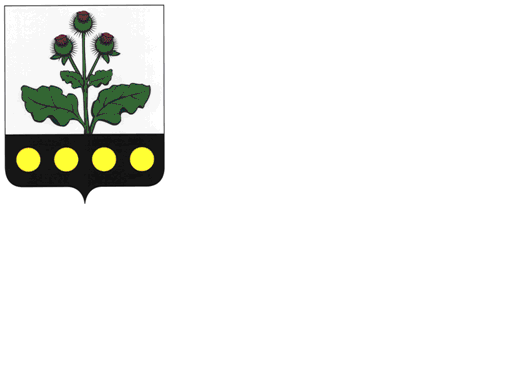 РепьевскийМУНИЦИПАЛЬНЫЙВЕСТНИК№ 19431 мая 2018 годачасть 1официальное издание«Репьевский муниципальный вестник» - официальное печатное средство массовой информации органов местного самоуправления Репьевского муниципального района для опубликования муниципальных правовых актов, обсуждения проектов муниципальных правовых актов по вопросам местного значения, доведения до сведения жителей Репьевского муниципального района официальной информации о социально-экономическом и культурном развитии Репьевского муниципального района, о развитии его общественной инфраструктуры и иной официальной информации.- Учрежден в декабре 2007 года (решение Совета народных депутатов Репьевского муниципального района от 19.11.2007 года № 221) в соответствии с Федеральным законом «Об общих принципах организации местного самоуправления в Российской Федерации», законом Российской Федерации «О средствах массовой информации», Уставом Репьевского муниципального района.«Репьевский муниципальный вестник» состоит из трех разделов:- в первом разделе публикуются решения и иные нормативные акты Совета народных депутатов Репьевского муниципального района;- во втором разделе публикуются нормативные правовые акты администрации Репьевского муниципального района;- в третьем разделе публикуются нормативные правовые акты органов местного самоуправления сельских поселений Репьевского муниципального района редакционный Совет:-Черкашин Евгений Константинович – начальник юридического отдела администрации муниципального района;-Пахомов Денис Иванович – заместитель начальника юридического отдела администрации муниципального района;Тираж – 17 экземпляров;Распространяется – бесплатно, согласно списку рассылки, определяемому администрацией Репьевского муниципального района.Изготовлен - администрацией Репьевского муниципального района: с. Репьевка, пл. Победы, д.1 тел. Для справок (47374) 2-27-04.РАЗДЕЛ 1СОВЕТ НАРОДНЫХ ДЕПУТАТОВ РЕПЬЕВСКОГО МУНИЦИПАЛЬНОГО РАЙОНА ВОРОНЕЖСКОЙ ОБЛАСТИРЕШЕНИЕ«17» мая 2018 г. № 159с. РепьевкаВ соответствии с Уставом Репьевского муниципального района, на основании представления главы администрации Репьевского муниципального района Ефименко Р.В., Совет народных депутатов Репьевского муниципального района Воронежской области решил:1. Изменить структуру администрации Репьевского муниципального района Воронежской области утвердив ее в новой редакции согласно приложения.2. Решение Совета народных депутатов района от 13.10.2017г. № 121 «Об изменении структуры администрации Репьевского муниципального района Воронежской области» признать утратившим силу.Утверждена решением Совета народных депутатовРепьевского муниципального района от «15» мая 2018 года №17СТРУКТУРА АДМИНИСТРАЦИИРепьевского МУНИЦИПАЛЬНОГО РАЙОНАВоронежской области1. Глава администрации Репьевского муниципального района;2. Заместитель главы администрации муниципального района; 3. Заместитель главы администрации муниципального района;4. Руководитель аппарата администрации муниципального района;5. Отдел финансов;6. Отдел по образованию;7. Отдел культуры;8. Отдел по экономике, управлению муниципальным имуществом;9. Отдел по строительству, архитектуре и ЖКХ;10. Организационный отдел;11. Юридический отдел;12.  Архивный сектор;13. Сектор муниципальных закупок;14. Контрактная служба;15. Помощник главы администрации района (ГО и ЧС);16. Помощник главы администрации района (мобилизационная работа);Структура администрации Репьевского муниципального района(схематическое изображение с указанием подчиненности)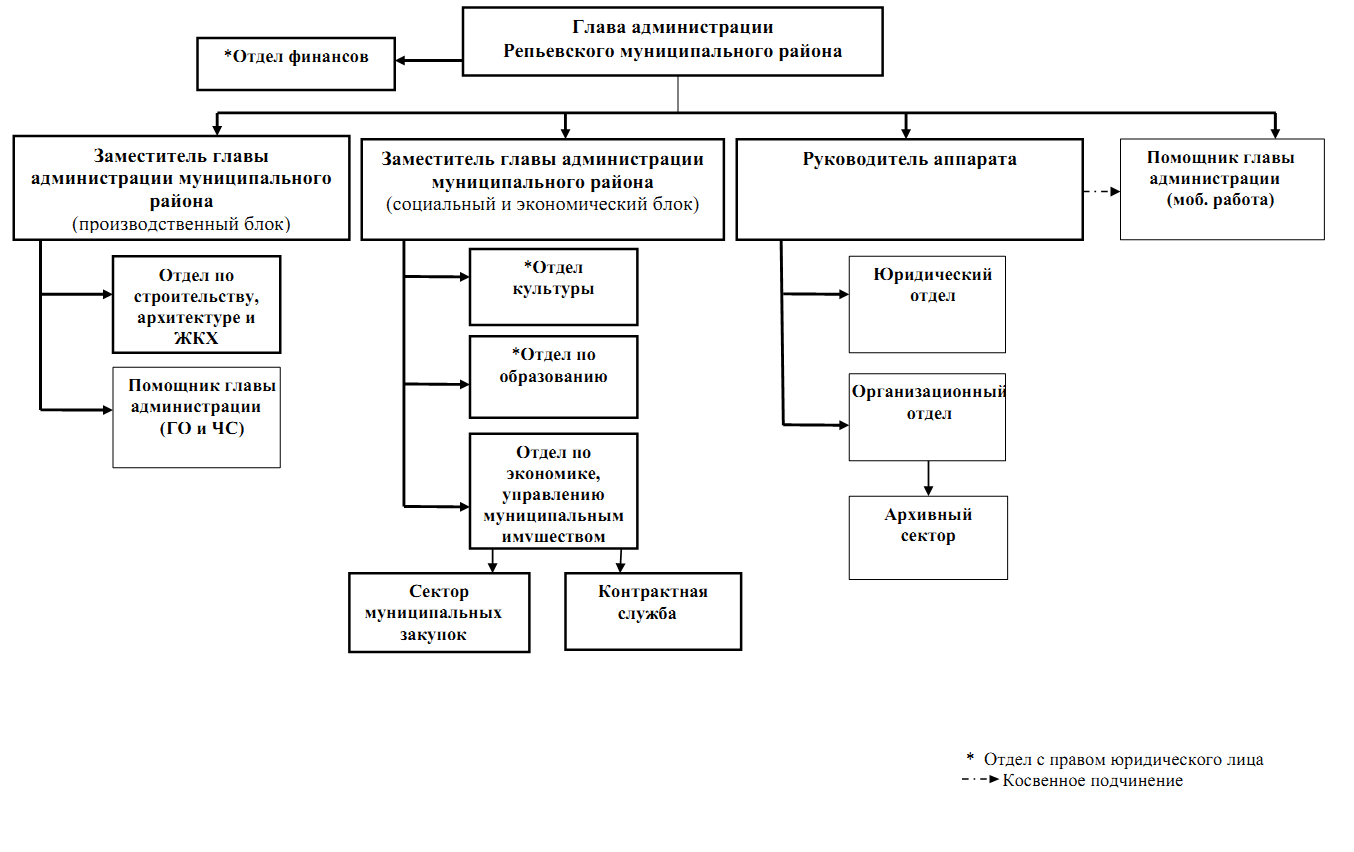 СОВЕТ НАРОДНЫХ ДЕПУТАТОВ РЕПЬЕВСКОГО МУНИЦИПАЛЬНОГО РАЙОНА ВОРОНЕЖСКОЙ ОБЛАСТИРЕШЕНИЕ«17» мая 2018 г. №160.с. РепьевкаО внесении изменения в решение Совета народных депутатов муниципального района от 21.12.2009 года № 127 В соответствии с Законом Воронежской области от 28.12.2007 г. № 175 - ОЗ «О муниципальной службе в Воронежской области», в связи с изменением структуры администрации муниципального района, Совет народных депутатов Репьевского муниципального района Воронежской области решил:Внести следующее изменение в решение Совета народных депутатов муниципального района от 21.12.2009 года № 127 «О денежном содержании муниципальных служащих органов местного самоуправления Репьевского муниципального района» (далее – Решение):в приложении 2 к Решению строку«» изложить в следующей редакции:«».2. Опубликовать настоящее решение в официальном печатном средстве массовой информации органов местного самоуправления Репьевского муниципального района «Репьевский муниципальный вестник».3. Настоящее решение вступает в силу после его официального опубликования.Глава Репьевскогомуниципального района                                                                                                                                 В.И. РахманинаСОВЕТ НАРОДНЫХ ДЕПУТАТОВ РЕПЬЕВСКОГО МУНИЦИПАЛЬНОГО РАЙОНА ВОРОНЕЖСКОЙ ОБЛАСТИРЕШЕНИЕ«17 » мая 2018 г. №161.с. РепьевкаВ соответствии с Законом Воронежской области от 28.12.2007 г. № 175-ОЗ «О муниципальной службе в Воронежской области», в связи с изменением структуры администрации муниципального района, Совет народных депутатов Репьевского муниципального района Воронежской области решил:Внести следующее изменение в решение Совета народных депутатов муниципального района от 21.12.2009 года № 129 «О Реестре должностей муниципальной службы органов местного самоуправления Репьевского муниципального района» (далее – Решение): 1.1. В разделе 1 приложения к Решению слова «3. Заместитель главы администрации, руководитель аппарата;» исключить.1.2. В разделе 1 приложения к Решению слова «ГЛАВНАЯ ГРУППА ДОЛЖНОСТЕЙ1. Руководитель отдела **» заменить словами «ГЛАВНАЯ ГРУППА ДОЛЖНОСТЕЙ1. Руководитель аппарата;2. Руководитель отдела **».2. Опубликовать настоящее решение в официальном печатном средстве массовой информации органов местного самоуправления Репьевского муниципального района «Репьевский муниципальный вестник».3. Настоящее решение вступает в силу после его официального опубликования.Глава Репьевскогомуниципального района                                                                                                                               В.И. РахманинаСОВЕТ НАРОДНЫХ ДЕПУТАТОВ РЕПЬЕВСКОГО МУНИЦИПАЛЬНОГО РАЙОНА ВОРОНЕЖСКОЙ ОБЛАСТИРЕШЕНИЕ«17» мая 2018 года №162с. РепьевкаОб установке мемориальных досок в честь 100-летия со дня образования комсомолаУчитывая большой вклад районной комсомольской организации в социально-экономическое развитие района, организаторскую и воспитательную работу среди молодежи, в честь 100-летия со дня образования комсомола, руководствуясь пунктом 21 части 2 статьи 25, статьей 26 Устава Репьевского муниципального района, статьями 29 и 30 Регламента Совета народных депутатов Репьевского муниципального района, рассмотрев правовую инициативу главы Репьевского муниципального района Рахманиной В.И. Совет народных депутатов Репьевского муниципального района Воронежской области р е ш и л: 1. Установить мемориальные доски в честь 100-летия со дня образования комсомола:1.1. На фасаде здания редакции газеты «Репьевские вести», расположенном по адресу с. Репьевка, пл. Победы, д. 2 с текстом следующего содержания:«К 100-летию комсомола (1918-2018) В этом здании находился Репьевский райком ВЛКСМ в 1965-1970 гг.».1.2.  На фасаде здания администрации района, расположенном по адресу с. Репьевка, пл. Победы, д. 1 с текстом следующего содержания:«К 100-летию комсомола (1918-2018) В этом здании на первом этаже находился районный комитет комсомола 1970-1991 гг.».1.3. На фасаде здания многоквартирного жилого дома, расположенном по адресу с. Репьевка, ул. Воронежская, д. 25 с текстом следующего содержания:«К 100-летию комсомола (1918-2018) На этом месте находился районный дом культуры, в котором 18 июля 1928 года состоялась первая учредительная конференция Репьевской комсомольской организации».1.4. На лугу возле родника у хутора Ключи Бутырского сельского поселения с текстом следующего содержания:«К 100-летию комсомола (1918-2018) Аллея посажена ветеранами комсомола и молодежью Репьевского района в апреле 2017 года».2. Рекомендовать активу ветеранов комсомола организовать изготовление, установку и торжественное открытие мемориальных досок.3. Настоящее решение вступает в силу с момента принятия и подлежит официальному опубликованию.Глава Репьевскогомуниципального района                                                                                                                                В.И. РахманинаСОВЕТ НАРОДНЫХ ДЕПУТАТОВ РЕПЬЕВСКОГО МУНИЦИПАЛЬНОГО РАЙОНА ВОРОНЕЖСКОЙ ОБЛАСТИРЕШЕНИЕ«17» мая 2018 г. №163с. РепьевкаВ соответствии с Федеральным законом Российской Федерации от  года № 131-ФЗ «Об общих принципах организации местного самоуправления в РФ», Уставом Репьевского муниципального района Совет народных депутатов Репьевского муниципального района Воронежской области решил:1. Принять от сельских поселений Репьевского муниципального района осуществление части полномочий по решению вопросов местного значения:  1.1)	утверждение подготовленной на основе генеральных планов поселения документации по планировке территории, а именно осуществление полномочий по предоставлению муниципальной услуги «Предоставление градостроительного плана земельного участка»;1.2)	выдача разрешений на строительство;1.3)	 выдача разрешений на ввод объектов в эксплуатацию при осуществлении строительства, реконструкции объектов капитального строительства.2. Уведомить Советы народных депутатов вышеуказанных сельских поселений о принятом решении.3. Поручить администрации Репьевского муниципального района:3.1) заключить с администрациями сельских поселений соглашения о передаче осуществления части полномочий сельских поселений по решению вопроса местного значения, указанных в пункте 1 настоящего решения с 01.06.2018 года; 3.2) определить уполномоченный орган, ответственный за осуществление принятых полномочий и принять все необходимые меры для надлежащего осуществления принятых полномочий.4. Настоящее решение вступает в силу с момента официального опубликования.5. Контроль за исполнением настоящего решения возложить на  главу администрации муниципального района Ефименко Р.В.СОВЕТ НАРОДНЫХ ДЕПУТАТОВ РЕПЬЕВСКОГОМУНИЦИПАЛЬНОГО РАЙОНА ВОРОНЕЖСКОЙ ОБЛАСТИРЕШЕНИЕ«17» мая 2018 г. №164.с. Репьевка Рассмотрев отчёт администрации муниципального района о выполнении прогнозного плана (программы) приватизации муниципального  имущества Репьевского муниципального района Воронежской области за 2017 год, Совет народных депутатов Репьевского муниципального района Воронежской области решил:	1. Принять к сведению отчёт о выполнении прогнозного плана (программы) приватизации муниципального имущества Репьевского муниципального района Воронежской области за 2017 год согласно приложению. 	2. Опубликовать настоящее решение в «Репьевском муниципальном вестнике».Глава Репьевскогомуниципального района                                                                                                                                      В.И. РахманинаОтчёт о выполнении прогнозного плана (программы) приватизации муниципального имущества Репьевского муниципального района Воронежской области за 2017 год.Прогнозный план приватизации муниципального имущества Репьевского муниципального района на 2017-2019 годы был утвержден в соответствии с Федеральным законом от 21.12.2001 г. № 178-ФЗ «О приватизации государственного и муниципального имущества», Уставом Репьевского муниципального района,  решением Совета народных депутатов муниципального района от 28.08.2007 г. № 206 «Об утверждении Порядка управления и распоряжения имуществом, находящимся в собственности Репьевского муниципального района Воронежской области» на 2017-2019 годы. В прогнозный план приватизации включено 6 (шесть) объектов недвижимого имущества, ориентировочной стоимостью продажи 330,0 тыс. руб.В 2017 году вышеназванное имущество не было реализовано в связи с отсутствием обращений в администрацию потенциальных покупателей.СОВЕТ НАРОДНЫХ ДЕПУТАТОВ РЕПЬЕВСКОГО МУНИЦИПАЛЬНОГО РАЙОНА ВОРОНЕЖСКОЙ ОБЛАСТИРЕШЕНИЕ«17» мая 2018 г. №165. с. РепьевкаВ соответствии с частью 5 статьи 7 Федерального закона от 05.12.2005 г. № 154-ФЗ «О государственной службе российского казачества», частью 3.2 Указа Президента РФ от 15.06.1992 г. № 632 «О мерах по реализации закона РФ «О реабилитации репрессированных народов» в отношении казачества», Постановлением Правительства РФ от 08.10.2009 г. № 806 «О порядке привлечения членов казачьих обществ к несению государственной или иной службы и порядке заключения федеральными органами исполнительной власти и (или) их территориальными органами договоров (соглашений) с казачьими обществами», приказом Федерального агентства по делам национальностей от 23.11.2015 г. № 89 «Об утверждении Порядка согласования принятых членами казачьих обществ обязательств по несению государственной или иной службы с федеральными органами исполнительной власти, органами исполнительной власти субъектов российской федерации и органами местного самоуправления», законом Воронежской области от 24.01.2011 г. № 8 – ОЗ «О муниципальных казачьих дружинах в Воронежской области» Совет народных депутатов Репьевского муниципального района Воронежской области р е ш и л :1. Установить, что уставы хуторских, станичных, районных (юртовых) казачьих обществ утверждаются постановлением главы Репьевского муниципального района в течение 10 рабочих дней после их поступления на утверждение с сопроводительными документами.На утверждение предоставляется два экземпляра Устава.После утверждения устава, один экземпляр храниться у главы муниципального района, другой направляется с сопроводительным письмом и копией постановления казачьему обществу в течении 3 рабочих дней с момента утверждения.2. Установить, что согласование принятых членами хуторских, станичных, районных (юртовых) казачьих обществ обязательств по несению  муниципальной службы (далее - обязательств по несению службы) от имени органов местного самоуправления Репьевского муниципального района производиться администрацией муниципального района и осуществляется в части, отнесенной законодательством Российской Федерации и (или) законодательством Воронежской области к ведению органов местного самоуправления муниципального района.После поступления в администрацию муниципального района документов, необходимых для осуществления согласования обязательств по несению службы, проводится их юридическая экспертиза.Решение о согласовании обязательств по несению службы принимается в форме постановления и подписывается главой администрации муниципального района в течение 14 рабочих дней с момента поступления в администрацию муниципального района необходимых документов.Администрация муниципального района в письменной форме сообщает атаману казачьего общества о согласовании обязательств по несению службы и направляет копию соответствующего постановления не позднее 30 дней со дня поступления необходимых документов.При наличии оснований для отказа в согласовании обязательств по несению службы администрация муниципального района в письменной форме сообщает об отказе в согласовании обязательств по несению службы атаману казачьего общества не позднее 15 дней со дня поступления необходимых документов.3. Установить, что согласование назначения на должность и освобождения от должности командира муниципальной казачьей дружины осуществляется главой администрации муниципального района в простой письменной форме.4. Утвердить прилагаемое Положение о порядке заключения органами местного самоуправления Репьевского муниципального района договоров с казачьими обществами согласно приложению.5. Установить, что в качестве мер поощрения членов казачьих обществ, являющихся членами муниципальной казачьей дружины, применяются меры поощрения, установленные решением Совета народных депутатов Репьевского муниципального района Воронежской области от 25.06.2008 г. № 31 «О наградах Репьевского муниципального района».6. Настоящие решение вступает в силу после его официального опубликования.7. Контроль за исполнением настоящего решения возложить на председателя постоянной комиссии по местному самоуправлению, правотворческой деятельности и законности Трефилова В.М..ПРИЛОЖЕНИЕ к решению Совета народных депутатов Репьевского муниципального районаот «17» мая 2018 г. № 165ПОЛОЖЕНИЕ О ПОРЯДКЕ ЗАКЛЮЧЕНИЯ ОРГАНАМИ МЕСТНОГО САМОУПРАВЛЕНИЯ РЕПЬЕВСКОГО МУНИЦИПАЛЬНОГО РАЙОНА ДОГОВОРОВ С КАЗАЧЬИМИ ОБЩЕСТВАМИ1. Настоящее Положение определяет порядок заключения органами местного самоуправления Репьевского муниципального района договоров о несении муниципальной службы с осуществляющими свою деятельность на территории Репьевского муниципального района Воронежской области казачьими обществами, внесенными в государственный реестр казачьих обществ в Российской Федерации, члены которых в установленном порядке приняли обязательства по несению муниципальной службы (далее - служба).2. Сторонами указанных договоров от имени органов местного самоуправления Репьевского муниципального района Воронежской области выступает администрация муниципального района (далее – Администрация), с одной стороны, и казачье общество, с другой стороны.3. Договор подписывается от имени Администрации - главой администрации муниципального района, от имени казачьего общества - атаманом казачьего общества.4. Договоры оформляются в соответствии с формой договора, утвержденной приказом Федеральным агентством по делам национальностей от 23.11.2015 № 86.5. В договоре должны быть определены предмет договора, условия и порядок привлечения членов казачьих обществ к содействию Администрации в осуществлении установленных задач и функций, права и обязанности сторон, порядок финансового и материально-технического обеспечения, гарантии социальной защиты, сроки действия договора, основания и порядок изменения и досрочного расторжения договора, а также иные условия, связанные с исполнением положений договора.6. С инициативой заключения договора, оформленной в письменной форме, от имени казачьего общества, обращается к Администрации атаман казачьего общества, с приложением проекта договора.7. После поступления в администрацию муниципального района письменного обращения о заключении договора и его проект, провидится их юридическая экспертиза.8. Решение о заключении договора принимается в форме постановления и подписывается главой администрации муниципального района в течение 14 рабочих дней с момента поступления в администрацию муниципального района необходимых документов.9. Администрация муниципального района в письменной форме сообщает атаману казачьего общества о заключении договора и направляет копию соответствующего постановления не позднее 30 дней со дня поступления необходимых документов.10. При наличии оснований для отказа в заключении договора администрация муниципального района в письменной форме сообщает об отказе в заключении договора атаману казачьего общества не позднее 15 дней со дня поступления необходимых документов.СОВЕТ НАРОДНЫХ ДЕПУТАТОВ РЕПЬЕВСКОГО МУНИЦИПАЛЬНОГО РАЙОНА ВОРОНЕЖСКОЙ ОБЛАСТИРЕШЕНИЕ«17» мая 2018 г. №166с. РепьевкаРуководствуясь Законом Воронежской области от 16.12.2016 г. № 169-ОЗ «Об общественной палате Воронежской области и о признании утратившими силу отдельных законодательных актов Воронежской области», Совет народных депутатов Репьевского муниципального района Воронежской области решил:1. Внести следующие изменения в решение Совета народных депутатов Репьевского муниципального района от 15.05.2009 г. № 87 «Об общественной палате Репьевского муниципального района Воронежской области» (далее – Решение):положение об общественной палате Репьевского муниципального района, утвержденного Решением, изложить в новой редакции согласно приложению.2. Настоящее решение вступает в силу с момента официального опубликования.Приложениек решению Совета народных депутатовмуниципального районаот «17» мая 2018 г. № 166ПОЛОЖЕНИЕОБ ОБЩЕСТВЕННОЙ ПАЛАТЕ РЕПЬЕВСКОГО МУНИЦИПАЛЬНОГО РАЙОНАСтатья 1. Общие положения1. Общественная палата Репьевского муниципального района Воронежской области (далее - Общественная палата) - орган, обеспечивающий взаимодействие граждан Российской Федерации, проживающих на территории Репьевского муниципального района (далее – граждан) и некоммерческих организаций, созданных для представления и защиты прав и законных интересов профессиональных и социальных групп, осуществляющих деятельность на территории Репьевского муниципального района (далее - некоммерческие организации), с органами местного самоуправления в целях учета потребностей и интересов граждан, защиты прав и свобод граждан, прав и законных интересов некоммерческих организаций при решении вопросов местного значения, в целях осуществления общественного контроля за деятельностью органов местного самоуправления, муниципальных организаций и иных организаций, осуществляющих в соответствии с федеральными законами отдельные публичные полномочия на территории Репьевского муниципального района Воронежской области.2. Общественная палата формируется на основе добровольного участия в ее деятельности граждан и некоммерческих организаций.3. Местонахождение Общественной палаты – село Репьевка.Статья 2. Статус Общественной палаты1. Общественная палата не является юридическим лицом. Общественная палата может иметь собственные печать и бланк.2. Наименование «Общественная палата Репьевского муниципального района Воронежской области» не может быть использовано в наименованиях органов местного самоуправления, а также в наименованиях организаций.Статья 3. Цели и задачи Общественной палаты1. Общественная палата призвана обеспечить согласование общественно значимых интересов граждан, некоммерческих организаций, органов местного самоуправления для решения наиболее важных вопросов экономического и социального развития Репьевского муниципального района, защиты прав и свобод граждан, развития демократических институтов путем:1) привлечения граждан и некоммерческих организаций;2) выдвижения и поддержки гражданских инициатив, направленных на реализацию конституционных прав, свобод и законных интересов граждан, прав и законных интересов некоммерческих организаций;3) выработки рекомендаций органам местного самоуправления при определении приоритетов в области поддержки некоммерческих организаций, деятельность которых направлена на развитие гражданского общества в Репьевском муниципальном районе;4) взаимодействия с Общественной палатой Российской Федерации, общественной палатой Воронежской области, общественными советами при органах местного самоуправления, находящимися на территории Репьевского муниципального района;5) оказания информационной, методической и иной поддержки общественным советам при органах местного самоуправления, находящимися на территории Репьевского муниципального района, некоммерческим организациям, деятельность которых направлена на развитие гражданского общества в Репьевском муниципальном районе.Статья 4. Правовая основа деятельности Общественной палатыОбщественная палата осуществляет свою деятельность на основе Конституции Российской Федерации, федеральных законов, иных нормативных правовых актов Российской Федерации, законами и нормативными правовыми актами Воронежской области, Уставом, настоящим Положением и иными нормативными правовыми актами Репьевского муниципального района.Статья 5. Принципы формирования и деятельности Общественной палатыОбщественная палата формируется и осуществляет свою деятельность в соответствии с принципами:1) приоритета прав и законных интересов человека и гражданина;2) законности;3) равенства прав институтов гражданского общества;4) самоуправления;5) независимости;6) открытости и гласности.Статья 6. Права и обязанности Общественной палаты1. В целях реализации возложенных на нее задач Общественная палата вправе:1) осуществлять в соответствии с Федеральным законом от 21.07.2014 г. № 212-ФЗ «Об основах общественного контроля в Российской Федерации», Законом Воронежской области от 05.06.2015 г. № 103-ОЗ «О регулировании отдельных вопросов осуществления общественного контроля в Воронежской области», настоящим Положением и иными нормативными правовыми актами Репьевского муниципального района общественный контроль за деятельностью органов местного самоуправления, муниципальных организаций и иных организаций, осуществляющих в соответствии с федеральными законами отдельные публичные полномочия на территории Репьевского муниципального района Воронежской области;2) проводить гражданские форумы, слушания, «круглые столы» и иные мероприятия по общественно важным проблемам в порядке, установленном Регламентом Общественной палаты;3) приглашать руководителей территориальных органов федеральных органов исполнительной власти, органов государственной власти Воронежской области, органов местного самоуправления и иных лиц на заседания Общественной палаты;4) направлять в соответствии с Регламентом Общественной палаты членов Общественной палаты, уполномоченных советом Общественной палаты, для участия в заседаниях территориальных органов федеральных и областных органов исполнительной власти, в работе комиссий и на заседания Советов народных депутатов муниципального района и сельских поселений, заседаниях коллегий, комиссий, иных органов, оперативных и рабочих совещаниях администрации муниципального района и сельских поселений;5) направлять запросы Общественной палаты. В период между заседаниями Общественной палаты запросы от имени Общественной палаты направляются по решению совета Общественной палаты;6) оказывать некоммерческим организациям, деятельность которых направлена на развитие гражданского общества в Репьевском муниципальном районе, содействие в обеспечении их методическими материалами;7) привлекать в соответствии с Регламентом Общественной палаты экспертов;8) привлекать к работе Общественной палаты граждан и некоммерческие организации, представители которых не вошли в ее состав;9) пользоваться иными правами, предусмотренными федеральными законами, законами Воронежской области и нормативными правовыми актами Репьевского муниципального района.2. Общественная палата обладает правом нормотворческой инициативы в Совете народных депутатов муниципального района и сельских поселений.3. Общественная палата обязана:1) соблюдать законодательство Российской Федерации об общественном контроле;2) соблюдать установленные федеральными законами ограничения, связанные с деятельностью государственных органов и органов местного самоуправления;3) не создавать препятствий законной деятельности органов государственной власти, органов местного самоуправления, государственных и муниципальных организаций, иных органов и организаций, осуществляющих в соответствии с федеральными законами отдельные публичные полномочия;4) соблюдать конфиденциальность полученной в ходе осуществления общественного контроля информации, если ее распространение ограничено федеральными законами;5) обнародовать информацию о своей деятельности по осуществлению общественного контроля и о результатах контроля в соответствии с федеральным законодательством;6) нести иные обязанности, предусмотренные законодательством Российской Федерации, законами Воронежской области и нормативными правовыми актами Репьевского муниципального района.Статья 7. Регламент Общественной палаты1. Общественная палата утверждает Регламент Общественной палаты большинством голосов от установленного числа членов Общественной палаты.2. Регламентом Общественной палаты устанавливаются:1) порядок участия членов Общественной палаты в ее деятельности;2) сроки и порядок проведения заседаний Общественной палаты;3) состав, полномочия и порядок деятельности совета Общественной палаты;4) полномочия и порядок деятельности председателя Общественной палаты и заместителей председателя Общественной палаты;5) порядок формирования и деятельности комиссий и рабочих групп Общественной палаты, а также порядок избрания и полномочия руководителей указанных комиссий и рабочих групп и их заместителей;6) порядок прекращения и приостановления полномочий членов Общественной палаты в соответствии с Федеральным законом «Об общих принципах организации и деятельности общественных палат субъектов Российской Федерации»;7) порядок деятельности аппарата Общественной палаты;8) формы и порядок принятия решений Общественной палаты;9) порядок привлечения к работе Общественной палаты граждан, а также некоммерческих организаций, представители которых не вошли в ее состав, и формы их взаимодействия с Общественной палатой;10) порядок направления члена Общественной палаты для участия в заседаниях территориальных органов федеральных и областных органов исполнительной власти, в работе комиссий и на заседания Советов народных депутатов муниципального района и сельских поселений, заседаниях коллегий, комиссий, иных органов, оперативных и рабочих совещаниях администрации муниципального района и сельских поселений;11) процедура подготовки проекта нормативного правового акта для внесения его в порядке реализации права нормотворческой инициативы на рассмотрение Советов народных депутатов;12) иные вопросы внутренней организации и порядка деятельности Общественной палаты.Статья 8. Кодекс этики членов Общественной палаты1. Совет Общественной палаты разрабатывает и представляет на утверждение Общественной палаты Кодекс этики членов Общественной палаты (далее - Кодекс этики).2. Выполнение требований, предусмотренных Кодексом этики, является обязательным для членов Общественной палаты.Статья 9. Член Общественной палаты1. Членом Общественной палаты может быть гражданин Российской Федерации, достигший возраста восемнадцати лет, который имеет место жительства на территории Репьевского муниципального района Воронежской области.2. Членами Общественной палаты не могут быть:1) Президент Российской Федерации, члены Совета Федерации Федерального Собрания Российской Федерации, депутаты Государственной Думы Федерального Собрания Российской Федерации, члены Правительства Российской Федерации, судьи, иные лица, замещающие государственные должности Российской Федерации, лица, замещающие должности федеральной государственной службы, государственные должности Воронежской области, должности государственной гражданской службы Воронежской области, должности муниципальной службы, а также лица, замещающие муниципальные должности;2) лица, признанные на основании решения суда недееспособными или ограниченно дееспособными;3) лица, имеющие непогашенную или неснятую судимость;4) лица, имеющие гражданство другого государства (других государств), вид на жительство или иной документ, подтверждающий право на постоянное проживание гражданина Российской Федерации на территории иностранного государства;5) лица, членство которых в Общественной палате ранее было прекращено на основании пункта 4 части 1 статьи 18 настоящего Положения. В этом случае запрет на членство в Общественной палате относится только к работе Общественной палаты следующего состава.3. Члены Общественной палаты осуществляют свою деятельность на общественных началах.Статья 10. Ограничения, связанные с членством в Общественной палате1. Член Общественной палаты приостанавливает членство в политической партии на срок осуществления своих полномочий.2. Объединение членов Общественной палаты по принципу национальной, религиозной, региональной или партийной принадлежности не допускается.Статья 11. Участие членов Общественной палаты в ее деятельности1. Члены Общественной палаты принимают личное участие в работе заседаний Общественной палаты, совета Общественной палаты, комиссий и рабочих групп Общественной палаты.2. Члены Общественной палаты вправе свободно высказывать свое мнение по любому вопросу деятельности Общественной палаты, совета Общественной палаты, комиссий и рабочих групп Общественной палаты.3. Члены Общественной палаты, не согласные с принятым решением Общественной палаты, могут изложить в письменной форме свое особое мнение. Особое мнение прилагается к решению Общественной палаты и является его неотъемлемой частью.4. Члены Общественной палаты при осуществлении своих полномочий не связаны решениями некоммерческих организаций.Статья 12. Гарантии деятельности членов Общественной палатыОтзыв члена Общественной палаты не допускается.Статья 13. Удостоверение члена Общественной палаты1. Член Общественной палаты имеет удостоверение члена Общественной палаты (далее - удостоверение), являющееся документом, подтверждающим его полномочия. Член Общественной палаты пользуется удостоверением в течение всего срока своей деятельности.2. Образец и описание удостоверения, порядок его выдачи утверждаются Общественной палатой.Статья 14. Порядок и размер компенсации понесенных членом Общественной палаты за счет собственных средств расходов в связи с осуществлением им полномочий члена Общественной палаты1. Член Общественной палаты по решению председателя Общественной палаты может быть направлен на определенный срок для участия в мероприятиях, связанных с осуществлением полномочий члена Общественной палаты, проводимых вне его постоянного места жительства на территории Российской Федерации.2. Срок поездки определяется председателем Общественной палаты с учетом объема, сложности и других особенностей мероприятий, для участия в которых направляется член Общественной палаты.3. Члену Общественной палаты возмещаются:1) расходы по проезду к месту проведения мероприятия и обратно - к постоянному месту его жительства;2) расходы по проезду из одного населенного пункта в другой, если член Общественной палаты направлен для участия в мероприятиях, проводимых в нескольких населенных пунктах;3) расходы по найму жилого помещения;4) дополнительные расходы, связанные с проживанием вне постоянного места жительства (суточные).4. Фактический срок пребывания члена Общественной палаты в месте участия в мероприятии определяется по документам, подтверждающим проезд и проживание.5. Расходы, связанные с проездом члена Общественной палаты к месту проведения мероприятия и обратно к постоянному месту жительства, а также связанные с проездом из одного населенного пункта в другой воздушным, железнодорожным, морским и автомобильным транспортом, возмещаются в размере фактических затрат, подтвержденных проездными документами.При отсутствии проездных документов оплата расходов, связанных с проездом члена Общественной палаты, не производится.6. Расходы по найму жилого помещения возмещаются члену Общественной палаты в размере, определяемом исходя из фактических документально подтвержденных расходов, но не более стоимости стандартного одноместного номера в гостинице на период проведения мероприятия.В случае, если в населенном пункте отсутствует гостиница, члену Общественной палаты возмещаются расходы по проживанию в ином жилом помещении или в ближайшем населенном пункте с гарантированным транспортным обеспечением от места проживания до места проведения мероприятия и обратно с выплатой компенсации не более 50 процентов минимального размера оплаты труда, установленного федеральным законодательством. Размер возмещения расходов в каждом случае определяет председатель Общественной палаты.7. Размер дополнительных расходов, связанных с проживанием вне постоянного места жительства (суточных), устанавливается нормативным правовым актом администрации Репьевского муниципального района.8. В случае направления члена Общественной палаты в такую местность, из которой он по условиям транспортного сообщения и характеру выполняемого задания имеет возможность ежедневно возвращаться в постоянное место жительства, возмещение расходов на проезд к месту проведения мероприятия и обратно, расходов на проживание, а также дополнительных расходов, связанных с проживанием вне постоянного места жительства (суточных), не производится.Вопрос о целесообразности ежедневного возвращения члена Общественной палаты из места пребывания в поездке в постоянное место жительства в каждом конкретном случае решается председателем Общественной палаты с учетом расстояния, условий транспортного сообщения, характера участия в мероприятии, а также необходимости создания члену Общественной палаты условий для отдыха.9. Член Общественной палаты обязан в течение трех рабочих дней со дня возвращения из места проведения мероприятия представить в аппарат Общественной палаты муниципального казенного учреждения «Управление делами» следующие документы:1) заявление о возмещении расходов по установленной советом Общественной палаты форме;2) приказ председателя Общественной палаты о направлении члена Общественной палаты для участия в мероприятии, связанном с осуществлением полномочий члена Общественной палаты, проводимом вне его постоянного места жительства;3) оформленные надлежащим образом документы, подтверждающие произведенные расходы на проезд к месту проведения мероприятия и обратно и расходы по найму жилого помещения.10. Возмещение расходов члену Общественной палаты производится не позднее десяти рабочих дней со дня представления им заявления и документов, подтверждающих произведенные расходы.11. Возмещение расходов, связанных с участием члена Общественной палаты в мероприятиях, связанных с осуществлением полномочий члена Общественной палаты, осуществляется за счет средств районного бюджета, выделенных на содержание аппарата Общественной палаты в муниципальном казенном учреждении «Управление делами».Статья 15. Состав и порядок формирования Общественной палаты1. Общественная палата формируется из граждан Российской Федерации, проживающих в Репьевском муниципальном районе и представителей некоммерческих организаций, созданных в соответствии с законодательством Российской Федерации, созданных и осуществляющих свою деятельность на территории Репьевского муниципального района.Общественная палата состоит из 15 человек - членов Общественной палаты, 5 из которых утверждаются главой Репьевского муниципального района, 5 – Советом народных депутатов муниципального района, 5 – членами Общественной палаты, вновь утвержденные главой Репьевского муниципального района и Советом народных депутатов.2. Глава Репьевского муниципального района в течение двадцати дней с момента опубликования информации о начале процедуры формирования состава Общественной палаты, по результатам проведения консультаций с общественными объединениями и некоммерческими организациями Репьевского муниципального района определяет кандидатуры пяти членов Общественной палаты, имеющих общепризнанный авторитет среди населения, значительный стаж работы в какой-либо отрасли экономики, отмеченных званиями и наградами, с активной гражданской позицией и предлагает этим гражданам войти в состав Общественной палаты.3. Граждане Российской Федерации, получившие предложение войти в состав Общественной палаты, в течение десяти дней письменно уведомляют главу Репьевского муниципального района о своем согласии либо об отказе войти в состав Общественной палаты.4. Глава Репьевского муниципального района в течение десяти дней со дня получения им письменного согласия граждан войти в состав Общественной палаты своим распоряжением утверждает определенных им членов Общественной палаты.5. Совет народных депутатов муниципального района в течение двадцати дней с момента опубликования информации о начале процедуры формирования состава Общественной палаты, в соответствии с Регламентом Совета народных депутатов, определяет кандидатуры пяти граждан, имеющих заслуги перед Репьевским муниципальным районом и обществом, и предлагает этим гражданам войти в состав Общественной палаты.6. Граждане, получившие предложение войти в состав Общественной палаты, в течение десяти дней письменно уведомляют Совет народных депутатов о своем согласии либо об отказе войти в состав Общественной палаты.7. Совет народных депутатов на ближайшем заседании при получении письменного согласия граждан войти в состав Общественной палаты своим решением утверждает определенных в установленном порядке членов Общественной палаты.8. В течение 20 дней с момента опубликования информации о начале процедуры формирования состава Общественной палаты, некоммерческие организации, созданные и осуществляющие свою деятельность на территории Репьевского муниципального района, направляют в Общественную палату заявления о желании включить своих представителей в состав Общественной палаты, оформленные решениями их коллегиальных органов, обладающих соответствующими полномочиями в силу закона или в соответствии с уставами этих организаций, а при отсутствии коллегиальных органов - по решению иных органов, обладающих в силу закона или в соответствии с уставами этих организаций правом выступать от имени этих организаций. Указанные заявления должны содержать информацию о деятельности общественного объединения, некоммерческой организации, а также сведения о представителе, который может быть направлен в состав Общественной палаты.9. Члены Общественной палаты, утвержденные главой Репьевского муниципального района и Советом народных депутатов, в течение десяти дней после получения соответствующих заявлений от некоммерческих организаций на своем собрании принимают решение об утверждении пяти членов Общественной палаты - представителей некоммерческих организаций, по одному представителю от соответствующей некоммерческой организации.10. К выдвижению кандидатов в члены Общественной палаты не допускаются некоммерческие организации, которые в соответствии со статьей 6 Федерального закона от 04.04.2005 г. № 32-ФЗ «Об Общественной палате Российской Федерации» не могут выдвигать кандидатов в члены Общественной палаты Российской Федерации.11. Общественная палата является правомочной, если в ее состав утверждено более трех четвертых установленного настоящим Положением числа членов Общественной палаты.12. В случае, если полный состав Общественной палаты не будет сформирован, либо в случае досрочного прекращения полномочий членов Общественной палаты, в результате чего, Общественная палата становиться неправомочной, новые члены Общественной палаты утверждаются в ее состав в порядке и сроки установленные настоящей статьей для формирования Общественной палаты.13. Первое заседание Общественной палаты, сформированной в правомочном составе, должно быть проведено не позднее чем через тридцать дней со дня истечения срока полномочий членов Общественной палаты действующего состава.14. Срок полномочий членов Общественной палаты составляет три года и исчисляется со дня первого заседания Общественной палаты нового состава. Со дня первого заседания Общественной палаты нового состава полномочия членов Общественной палаты действующего состава прекращаются.15. Не позднее чем за три месяца до истечения срока полномочий членов Общественной палаты глава Репьевского муниципального района  инициирует процедуру формирования нового состава Общественной палаты, путем издания соответствующего распоряжения и размещает на официальном сайте органов местного самоуправления района в информационно-телекоммуникационной сети «Интернет» информацию о начале процедуры формирования нового состава Общественной палаты, установленной настоящей статьей. Статья 16. Органы общественной палаты1. Органами Общественной палаты являются:1) совет Общественной палаты;2) председатель Общественной палаты;3) комиссии Общественной палаты.2. К исключительной компетенции Общественной палаты относится решение следующих вопросов:1) утверждение Регламента Общественной палаты и внесение в него изменений;2) избрание и освобождение от должности председателя Общественной палаты и его заместителей;3) утверждение количества комиссий и рабочих групп Общественной палаты, их наименований и определение направлений их деятельности;4) избрание и освобождение от должности председателей комиссий Общественной палаты и их заместителей.3. Общественная палата в период своей работы вправе рассматривать и принимать решения по вопросам, входящим в компетенцию совета Общественной палаты.4. В совет Общественной палаты входят председатель Общественной палаты, заместители председателя Общественной палаты, председатели комиссий Общественной палаты, член Общественной палаты, являющийся представителем в составе Общественной палаты Воронежской области, руководитель аппарата Общественной палаты. Совет Общественной палаты является постоянно действующим органом. Председателем совета Общественной палаты является председатель Общественной палаты.5. Совет Общественной палаты:1) утверждает план работы Общественной палаты на год и вносит в него изменения;2) принимает решение о проведении внеочередного заседания Общественной палаты;3) определяет дату проведения и утверждает проект повестки дня заседания Общественной палаты;4) вносит в порядке, установленном настоящим Положением, предложение по кандидатуре на должность руководителя аппарата Общественной палаты;5) принимает решение о привлечении к работе Общественной палаты граждан и некоммерческих организаций, представители которых не вошли в ее состав;6) направляет запросы Общественной палаты в территориальные органы федеральных органов исполнительной власти, органы государственной власти Воронежской области, органы местного самоуправления, государственные и муниципальные организации, иные организации, осуществляющие в соответствии с федеральными законами отдельные публичные полномочия на территории Воронежской области;7) разрабатывает и представляет на утверждение Общественной палаты Кодекс этики;8) дает поручения председателю Общественной палаты, комиссиям Общественной палаты, председателям комиссий Общественной палаты, руководителям рабочих групп Общественной палаты;9) вносит предложения по изменению Регламента Общественной палаты;10) принимает решение о направлении члена Общественной палаты для участия в мероприятиях, связанных с осуществлением полномочий члена Общественной палаты;11) осуществляет иные полномочия в соответствии с действующим законодательством и Регламентом Общественной палаты.6. Председатель Общественной палаты избирается из числа членов Общественной палаты открытым голосованием.7. Председатель Общественной палаты:1) организует работу совета Общественной палаты;2) определяет обязанности заместителей председателя Общественной палаты по согласованию с советом Общественной палаты;3) представляет Общественную палату в отношениях с органами государственной власти, органами местного самоуправления, некоммерческими организациями, гражданами;4) выступает с предложением о проведении внеочередного заседания совета Общественной палаты;5) подписывает решения, обращения и иные документы, принятые Общественной палатой, советом Общественной палаты, а также запросы Общественной палаты;6) осуществляет общее руководство деятельностью аппарата Общественной палаты;7) подписывает приказы о направлении членов Общественной палаты для участия в мероприятиях, связанных с осуществлением полномочий члена Общественной палаты, проводимых вне постоянного его места жительства на территории Российской Федерации;8) осуществляет иные полномочия в соответствии с действующим законодательством, настоящим Положением и Регламентом Общественной палаты.8. В состав комиссий Общественной палаты входят члены Общественной палаты. В состав рабочих групп Общественной палаты могут входить члены Общественной палаты, представители некоммерческих организаций, другие граждане.Статья 17. Порядок внесения предложения по кандидатуре на должность руководителя аппарата Общественной палатыВыдвижение кандидатов на должность руководителя аппарата Общественной палаты осуществляется членами совета Общественной палаты.На заседании совета Общественной палаты по представленным кандидатурам принимается решение большинством голосов от числа членов совета Общественной палаты, присутствующих на заседании.Предложение по кандидатуре на должность руководителя аппарата Общественной палаты вносится советом Общественной палаты в муниципальное казенное учреждение «Управление делами» в течение месяца после формирования нового состава Общественной палаты.Статья 18. Прекращение и приостановление полномочий члена Общественной палаты1. Полномочия члена Общественной палаты прекращаются в порядке, предусмотренном Регламентом Общественной палаты, в случае:1) истечения срока его полномочий;2) подачи им заявления о выходе из состава Общественной палаты;3) неспособности его в течение длительного времени по состоянию здоровья участвовать в работе Общественной палаты;4) грубого нарушения им Кодекса этики - по решению не менее двух третей установленного числа членов Общественной палаты, принятому на заседании Общественной палаты;5) смерти члена Общественной палаты;6) систематического в соответствии с Регламентом Общественной палаты неучастия без уважительных причин в заседаниях Общественной палаты, работе ее органов;7) выявления обстоятельств, не совместимых в соответствии с частью 2 статьи 9 настоящего Положения со статусом члена Общественной палаты;8) если по истечении тридцати дней со дня первого заседания Общественной палаты член Общественной палаты не выполнил требование, предусмотренное частью 1 статьи 10 настоящего Положения.2. Полномочия члена Общественной палаты приостанавливаются в порядке, предусмотренном Регламентом Общественной палаты, в случае:1) предъявления ему в порядке, установленном уголовно-процессуальным законодательством Российской Федерации, обвинения в совершении преступления;2) назначения ему административного наказания в виде административного ареста;3) регистрации его в качестве кандидата на должность Президента Российской Федерации, кандидата в депутаты законодательного (представительного) органа государственной власти, кандидата на должность губернатора Воронежской области, кандидата на замещение муниципальной должности, доверенного лица или уполномоченного представителя кандидата (избирательного объединения).Статья 19. Организация деятельности Общественной палаты1. Основными формами деятельности Общественной палаты являются заседания Общественной палаты, заседания совета Общественной палаты, заседания комиссий и рабочих групп Общественной палаты.2. Первое заседание Общественной палаты нового состава созывается главой Репьевского муниципального района путем издания распоряжения и размещения информации на официальном сайте органов местного самоуправления района в информационно-телекоммуникационной сети «Интернет». Первое заседание открывается и ведется под председательством старейшего члена Общественной палаты.3. Заседания Общественной палаты проводятся в соответствии с планом работы Общественной палаты, но не реже одного раза в четыре месяца.4. Заседание Общественной палаты считается правомочным, если на нем присутствует более половины установленного числа членов Общественной палаты.Статья 20. Решения Общественной палаты1. Решения Общественной палаты принимаются в форме заключений, предложений и обращений, а также решений по организационным и иным вопросам ее деятельности.2. Заключения, предложения и обращения Общественной палаты носят рекомендательный характер и принимаются большинством голосов от установленного настоящим Положением числа членов Общественной палаты.3. Решения Общественной палаты по организационным и иным вопросам ее деятельности носят обязательный характер для членов Общественной палаты и принимаются большинством голосов от установленного настоящим Положением числа членов Общественной палаты, если иное не предусмотрено настоящим Положением и Регламентом Общественной палаты.Статья 21. Общественная экспертиза1. Общественная палата по решению совета Общественной палаты либо по предложению главы Репьевского муниципального района, Совета народных депутатов, администрации муниципального района, иных органов местного самоуправления, муниципальных организаций и иных органов и организаций, осуществляющих в соответствии с федеральными законами отдельные публичные полномочия, вправе проводить общественную экспертизу, включающую анализ и оценку актов, проектов актов, решений, проектов решений, документов и других материалов, действий (бездействия) органов местного самоуправления, муниципальных организаций и иных органов и организаций, осуществляющих в соответствии с федеральными законами отдельные публичные полномочия, проверку соответствия таких актов, проектов актов, решений, проектов решений, документов и других материалов требованиям законодательства, а также проверку соблюдения прав и свобод человека и гражданина, прав и законных интересов общественных объединений и иных негосударственных некоммерческих организаций.2. По решению совета Общественной палаты Общественная палата проводит экспертизу проектов нормативных правовых актов о поправках к Уставу Репьевского муниципального района, а также проектов нормативных правовых актов, затрагивающих вопросы:1) муниципальной социально-экономической политики и прав граждан в области социального обеспечения;2) обеспечения общественной безопасности и правопорядка.3. Для проведения общественной экспертизы Общественная палата создает рабочую группу, которая вправе:1) привлекать специалиста в соответствующей области знаний (общественного эксперта) либо сформировать экспертную комиссию;2) рекомендовать Общественной палате направить в установленном порядке в органы местного самоуправления соответствующие запросы о представлении документов и материалов, необходимых для проведения общественной экспертизы;3) предложить Общественной палате направить членов Общественной палаты для участия в работе комиссий Совета народных депутатов, в заседаниях рабочих групп, совещательных и консультативных органов при администрации муниципального района, в работе иных органов местного самоуправления в целях обсуждения актов, проектов актов, решений, проектов решений, документов и других материалов, действий (бездействия) органов местного самоуправления, муниципальных организаций и иных органов и организаций, осуществляющих в соответствии с федеральными законами отдельные публичные полномочия, являющихся объектом общественной экспертизы.4. При поступлении запроса Общественной палаты органы местного самоуправления, муниципальные организации и иные органы и организации, осуществляющие в соответствии с федеральными законами отдельные публичные полномочия, представляют акты, проекты актов, решения, проекты решений, документы и другие материалы, необходимые для проведения общественной экспертизы.К запросу должна прилагаться надлежаще заверенная копия решения совета Общественной палаты о проведении общественной экспертизы.5. Срок проведения общественной экспертизы не может превышать сто двадцать дней со дня объявления о проведении общественной экспертизы, если иное не установлено федеральными законами.Общественная экспертиза проектов нормативных правовых актов Совета народных депутатов, администрации муниципального района, проводимая по инициативе главы Репьевского муниципального района, осуществляется в срок, установленный в предложении главы Репьевского муниципального района.6. Общественная экспертиза проводится в порядке, установленном Регламентом Общественной палаты, в соответствии с действующим законодательством.7. По результатам общественной экспертизы Общественной палатой подготавливается заключение, которое содержит:1) объективные, достоверные и обоснованные выводы общественных экспертов (экспертной комиссии) о соответствии или несоответствии акта, проекта акта, решения, проекта решения, документа или других материалов, в отношении которых проводилась общественная экспертиза, или их отдельных положений законодательству Российской Федерации, а также о соблюдении или несоблюдении прав и свобод человека и гражданина, прав и законных интересов общественных объединений и иных негосударственных некоммерческих организаций;2) общественную оценку социальных, экономических, правовых и иных последствий принятия акта, проекта акта, решения, проекта решения, документа или других материалов, в отношении которых проводилась общественная экспертиза;3) предложения и рекомендации по совершенствованию акта, проекта акта, решения, проекта решения, документа или других материалов, в отношении которых проводилась общественная экспертиза.8. Заключение, подготовленное по результатам общественной экспертизы, направляется на рассмотрение главы Репьевского муниципального района, в органы местного самоуправления, муниципальные организации и иные органы и организации, осуществляющие в соответствии с федеральными законами отдельные публичные полномочия, и обнародуется в соответствии с Федеральным законом «Об основах общественного контроля в Российской Федерации», в том числе размещается в информационно-телекоммуникационной сети «Интернет».Статья 22. Общественный мониторинг1. Общественная палата по решению совета Общественной палаты вправе проводить общественный мониторинг, под которым понимается постоянное (систематическое) или временное наблюдение за деятельностью органов местного самоуправления, муниципальных организаций и иных органов и организаций, осуществляющих в соответствии с федеральными законами отдельные публичные полномочия.2. Порядок проведения общественного мониторинга и определения его результатов устанавливается Общественной палатой.3. В случае проведения общественного мониторинга Общественная палата обнародует информацию о предмете общественного мониторинга, сроках, порядке его проведения и определения его результатов на официальном сайте в информационно-телекоммуникационной сети «Интернет» в соответствии с Федеральным законом «Об основах общественного контроля в Российской Федерации».4. Общественной палатой по результатам проведения общественного мониторинга может быть подготовлен итоговый документ в форме заключения, который обнародуется в соответствии с Федеральным законом «Об основах общественного контроля в Российской Федерации», в том числе размещается на официальном сайте в информационно-телекоммуникационной сети «Интернет», и подлежит обязательному рассмотрению органами местного самоуправления, муниципальными организациями и иными органами и организациями, осуществляющими в соответствии с федеральными законами отдельные публичные полномочия.Статья 23. Поддержка Общественной палатой гражданских инициатив1. Общественная палата осуществляет сбор и обработку информации об инициативах граждан, общественных объединений и иных некоммерческих организаций.2. Общественная палата проводит гражданские форумы, слушания и иные мероприятия по общественно важным проблемам в порядке, установленном Регламентом Общественной палаты.3. Общественная палата доводит до сведения граждан информацию об инициативах, указанных в части 1 настоящей статьи.Статья 24. Взаимодействие Общественной палаты с органами государственной власти и органами местного самоуправленияОрганы местного самоуправления, муниципальные организации и иные органы и организации, осуществляющие в соответствии с федеральными законами отдельные публичные полномочия, рассматривают итоговые документы, подготовленные Общественной палатой по результатам общественного контроля, и информируют Общественную палату о результатах рассмотрения итоговых документов не позднее тридцати дней со дня их получения.Статья 25. Ежегодный доклад Общественной палаты1. Общественная палата ежегодно готовит и публикует в одном из средств массовой информации, доклад о состоянии и развитии гражданского общества в Репьевском муниципальном районе Воронежской области. Доклад размещается также на официальном сайте в информационно-телекоммуникационной сети «Интернет».2. Указанный в части 1 настоящей статьи доклад направляется председателем Общественной палаты главе Репьевского муниципального района.Статья 26. Предоставление информации Общественной палате1. Общественная палата вправе направлять в территориальные органы федеральных органов исполнительной власти, органы государственной власти Воронежской области, органы местного самоуправления, государственные и муниципальные организации, иные организации, осуществляющие в соответствии с федеральными законами отдельные публичные полномочия на территории Воронежской области, и их должностным лицам запросы по вопросам, входящим в компетенцию указанных органов и организаций. Запросы Общественной палаты должны соответствовать ее целям и задачам, указанным в статье 3 настоящего Закона Воронежской области.2. Территориальные органы федеральных органов исполнительной власти, органы государственной власти Воронежской области, органы местного самоуправления и их должностные лица, которым направлены запросы Общественной палаты, обязаны проинформировать Общественную палату о результатах рассмотрения соответствующего запроса в течение тридцати дней со дня его регистрации, а также предоставить необходимые ей для исполнения своих полномочий сведения, в том числе документы и материалы, за исключением сведений, которые составляют государственную и иную охраняемую федеральным законом тайну. В исключительных случаях руководитель территориального органа федерального органа исполнительной власти или органа государственной власти Воронежской области, руководитель органа местного самоуправления либо уполномоченное на то должностное лицо вправе продлить срок рассмотрения указанного запроса не более чем на тридцать дней, уведомив об этом Общественную палату.3. Ответ на запрос Общественной палаты должен быть подписан должностным лицом, которому направлен запрос, либо лицом, исполняющим его обязанности.Статья 27. Содействие членам Общественной палатыОрганы местного самоуправления и их должностные лица обязаны оказывать содействие членам Общественной палаты в исполнении ими полномочий, установленных настоящим Положением, Регламентом Общественной палаты.Статья 28. Аппарат Общественной палаты1. Организационное, правовое, аналитическое, информационное, документационное, финансовое и материально-техническое обеспечение деятельности Общественной палаты осуществляется аппаратом Общественной палаты.2. Аппарат Общественной палаты является структурным подразделением муниципального казенного учреждения «Управление делами».3. Руководитель аппарата Общественной палаты назначается на должность и освобождается от должности директором муниципального казенного учреждения «Управление делами» по представлению совета Общественной палаты.Статья 29. Финансовое обеспечение деятельности Общественной палаты1. Финансовое обеспечение деятельности Общественной палаты является расходным обязательством Репьевского муниципального района Воронежской области.2. Финансовое обеспечение содержания аппарата Общественной палаты осуществляется за счет средств районного бюджета.РАЗДЕЛ 2АДМИНИСТРАЦИЯ РЕПЬЕВСКОГО МУНИЦИПАЛЬНОГО РАЙОНА ВОРОНЕЖСКОЙ ОБЛАСТИПОСТАНОВЛЕНИЕ«14» мая 2018 г. №157с. РепьевкаВ соответствии с частью 15 статьи 13 Федерального закона от 27.07.2010 № 210-ФЗ «Об организации предоставления государственных и муниципальных услуг», в целях приведения нормативных правовых актов администрации Репьевского муниципального района в соответствие действующему законодательству, администрация Репьевского муниципального района постановляет:1. Внести в постановление администрации Репьевского муниципального района от 25.01.2011 г. №6 «О порядке разработки и утверждения административных регламентов предоставления муниципальных услуг» (далее - Постановление) следующие изменения:1.1. В абзаце втором пункта 1.11 раздела 1 порядка разработки и утверждения административных регламентов предоставления муниципальных услуг на территории Репьевского муниципального района (далее – Порядок), утвержденного Постановлением, слова «менее одного месяца» заменить словами «менее пятнадцати дней»;1.2. Подпункт «д» пункта 2.4. раздела 2 Порядка, утвержденного Постановлением, изложить в следующей редакции:«д) досудебный (внесудебный) порядок обжалования решений и действий (бездействия) органа, предоставляющего муниципальную услугу, многофункционального центра, организаций, указанных в части 1.1 статьи 16 Федерального закона от 27.07.2010 №210-ФЗ, а также их должностных лиц, муниципальных служащих, работников».1.3. В подпункте «ж» пункта 2.6. раздела 2 Порядка, утвержденного Постановлением, после слов «перечень оснований для» дополнить словами «приостановления предоставления муниципальной услуги или»;1.4. Абзац первый пункта 2.9. раздела 2 Порядка, утвержденного Постановлением, изложить в следующей редакции:« 2.9. В разделе «Досудебный (внесудебный) порядок обжалования решений и действий (бездействия) органа, предоставляющего муниципальную услугу, многофункционального центра, организаций, указанных в части 1.1 статьи 16 Федерального закона от 27.07.2010 №210-ФЗ, а также их должностных лиц, муниципальных служащих, работников».2. Разместить настоящее постановление на официальном сайте органов местного самоуправления Репьевского муниципального района Воронежской области www.repevka-msu.ru в сети «Интернет».3. Настоящие постановление вступает в силу после официального опубликования.АДМИНИСТРАЦИЯ РЕПЬЕВСКОГО МУНИЦИПАЛЬНОГО РАЙОНА ВОРОНЕЖСКОЙ ОБЛАСТИПОСТАНОВЛЕНИЕ«14» мая 2018 г. №158.с. РепьевкаВ соответствии со статьей 264.2 Бюджетного кодекса РФ и статьей 55 Решения Совета народных депутатов Репьевского муниципального района от 22.02.2008 года № 237 «Об утверждении Положения «О бюджетном процессе в Репьевском муниципальном районе», администрация Репьевского муниципального района Воронежской области постановляет:1. Утвердить прилагаемый отчет об исполнении бюджета Репьевского муниципального района за 1 квартал  2018 года.2. Настоящее постановление направить в Совет народных депутатов муниципального района и в контрольно-счетную палату муниципального района.3. Контроль за исполнением настоящего постановления оставляю за собой.ПРИЛОЖЕНИЕ к постановлению  администрации  муниципального района от « 14 »  мая  2018 года   № 158ОТЧЕТОБ ИСПОЛНЕНИИ БЮДЖЕТА РЕПЬЕВСКОГО МУНИЦИПАЛЬНОГО РАЙОНАЗА 1 КВАРТАЛ 2018 ГОДА1. ДОХОДЫЕдиница измерения: рубли2.РАСХОДЫ3.ИСТОЧНИКИ ФИНАНСИРОВАНИЯ ДЕФИЦИТА БЮДЖЕТАИ.о.руководителя Отдела финансов                                                          Г.В.ШиленкоАДМИНИСТРАЦИЯ РЕПЬЕВСКОГО МУНИЦИПАЛЬНОГО РАЙОНА ВОРОНЕЖСКОЙ ОБЛАСТИПОСТАНОВЛЕНИЕ«15» мая 2018 г. №162с. РепьевкаВ соответствии с Федеральным законом РФ от 06 октября 2003 года №131-ФЗ «Об общих принципах организации местного самоуправления в Российской Федерации», Уставом Репьевского муниципального района, постановлением администрации Репьевского муниципального района от 30 октября 2013 года №297 «О порядке разработки, реализации и оценке эффективности муниципальных программ Репьевского муниципального района» администрация Репьевского муниципального района Воронежской области» постановляет:В постановление администрации Репьевского муниципального района от 16 января 2014 г. №7 «Об утверждении муниципальной программы Репьевского муниципального района «Развитие культуры» (2014-2020 г.г.) (далее – Постановление) внести следующие изменения:1.1. В паспорте Программы Репьевского муниципального района «Развитие культуры» (2014-2020 г.г.) строку «Объемы  и источники финансирования муниципальной   программы (в действующих  ценах каждого года реализации муниципальной программы)» изложить в следующей редакции: «»;В паспорте Подпрограммы 1 «Искусство и наследие» строку «Объемы и источники финансирования подпрограммы (в действующих ценах каждого года реализации подпрограммы)» (далее - Подпрограмма 1), утвержденной Постановлением, изложить в следующей редакции: «»;В абзаце 1 раздела 6 Подпрограммы 1, утвержденной Постановлением слова «составляет 28192,4 тыс. руб.» заменить словами «составляет 28194,4 тыс. руб.»;Приложение 1, Приложение 2, Приложение 3, Приложение 4 к муниципальной программе Репьевского муниципального района «Развитие культуры» (2014 - 2020 г.г.), утвержденной Постановлением, изложить в новой редакции, согласно приложению.2. Настоящее постановление вступает в силу после его официального опубликования.3. Контроль за исполнением настоящего постановления оставляю за собой.Глава администрациимуниципального района                                                                                                                                Р.В. ЕфименкоПРИЛОЖЕНИЕк постановлению администрации муниципального района от «15» мая 2018 года №162ПРИЛОЖЕНИЕ 1к муниципальной программе Репьевского муниципального района«Развитие культуры» (2014-2020 г.г.)Сведения о показателях (индикаторах) муниципальной программы Репьевского муниципального района "Развитие культуры" (2014-2020 г.г.) и их значенияхПРИЛОЖЕНИЕ 2к муниципальной программе Репьевского муниципального района«Развитие культуры» (2014-2020 г.г.)Расходы бюджета Репьевского  муниципального района на реализацию муниципальной программы Репьевского  муниципального района «Развитие культуры» (2014 – 2020 г.г.)    Таблица 2ПРИЛОЖЕНИЕ 3к муниципальной программе Репьевского муниципального района«Развитие культуры» (2014-2020 г.г.)Финансовое обеспечение и прогнозная (справочная) оценка расходовфедерального, областного и местных бюджетов, бюджетов внебюджетных фондов,юридических и физических лиц на реализациюмуниципальной программы Репьевского муниципального района Воронежской области «Развитие культуры» (2014-2020 г.г.)	Таблица 3Об изменении структуры администрации Репьевского муниципального района Воронежской области Глава Репьевскогомуниципального района В.И. РахманинаВысшая Заместитель главы администрации, руководитель аппарата7 258ГлавнаяРуководитель аппарата7 258О внесении изменений в решение Совета народных депутатов муниципального района от 21.12.2009 года № 129О принятии Репьевским муниципальным районом осуществления части полномочий по решению вопросов местного значения в области градостроительной деятельностиГлава Репьевскогомуниципального районаВ.И. РахманинаО выполнении прогнозного плана (программы) приватизации муниципального имущества Репьевского муниципального района Воронежской области на 2017-2019 годыО порядке взаимодействия органов местного самоуправления с казачьими обществами в Репьевском муниципальном районеГлава муниципального районаВ.И. РахманинаО внесении изменений в решение Совета народных депутатов Репьевского муниципального района от 15.05.2009 г. № 87 «Об общественной палате Репьевского муниципального района Воронежской области»Глава Репьевскогомуниципального районаВ.И. РахманинаО внесении изменений в постановление администрации от 25.01.2011 г. №6 «О порядке разработки и утверждения административных регламентов предоставления муниципальных услуг»Глава администрациимуниципального районаР.В. ЕфименкоОб утверждении отчета об исполнении районного бюджета за 1 квартал 2018 годаГлава администрациимуниципального районаР.В.ЕфименкоКод показателяНаименование показателяПлан на годИсполнено123400085000000000000000Доходы бюджета - Всего288 692 920,0060 525 352,0200010000000000000000НАЛОГОВЫЕ И НЕНАЛОГОВЫЕ ДОХОДЫ56 626 000,0012 170 532,7400010100000000000000НАЛОГИ НА ПРИБЫЛЬ, ДОХОДЫ33 529 000,005 242 815,4800010102000010000110Налог на доходы физических лиц33 529 000,005 242 815,4800010102010010000110Налог на доходы физических лиц с доходов, источником которых является налоговый агент, за исключением доходов, в отношении которых исчисление и уплата налога осуществляются в соответствии со статьями 227, 227.1 и 228 Налогового кодекса Российской Федерации32 960 000,005 229 982,9000010102020010000110Налог на доходы физических лиц с доходов, полученных от осуществления деятельности физическими лицами, зарегистрированными в качестве индивидуальных предпринимателей, нотариусов, занимающихся частной практикой, адвокатов, учредивших адвокатские кабинеты, и других лиц, занимающихся частной практикой в соответствии со статьей 227 Налогового кодекса Российской Федерации165 000,009 074,4200010102030010000110Налог на доходы физических лиц с доходов, полученных физическими лицами в соответствии со статьей 228 Налогового кодекса Российской Федерации404 000,003 758,1600010300000000000000НАЛОГИ НА ТОВАРЫ (РАБОТЫ, УСЛУГИ), РЕАЛИЗУЕМЫЕ НА ТЕРРИТОРИИ РОССИЙСКОЙ ФЕДЕРАЦИИ7 565 000,001 753 628,1500010302000010000110Акцизы по подакцизным товарам (продукции), производимым на территории Российской Федерации7 565 000,001 753 628,1500010302230010000110Доходы от уплаты акцизов на дизельное топливо, подлежащие распределению между бюджетами субъектов Российской Федерации и местными бюджетами с учетом установленных дифференцированных нормативов отчислений в местные бюджеты2 587 000,00722 466,2800010302240010000110Доходы от уплаты акцизов на моторные масла для дизельных и (или) карбюраторных (инжекторных) двигателей, подлежащие распределению между бюджетами субъектов Российской Федерации и местными бюджетами с учетом установленных дифференцированных нормативов отчислений в местные бюджеты38 000,004 870,2100010302250010000110Доходы от уплаты акцизов на автомобильный бензин, подлежащие распределению между бюджетами субъектов Российской Федерации и местными бюджетами с учетом установленных дифференцированных нормативов отчислений в местные бюджеты4 940 000,001 176 834,6400010302260010000110Доходы от уплаты акцизов на прямогонный бензин, подлежащие распределению между бюджетами субъектов Российской Федерации и местными бюджетами с учетом установленных дифференцированных нормативов отчислений в местные бюджеты0,00-150 542,9800010500000000000000НАЛОГИ НА СОВОКУПНЫЙ ДОХОД4 115 000,001 377 595,4600010501000000000110Налог, взимаемый в связи с применением упрощенной системы налогообложения246 000,0072 733,1600010501010010000110Налог, взимаемый с налогоплательщиков, выбравших в качестве объекта налогообложения доходы74 000,0015 060,3800010501011010000110Налог, взимаемый с налогоплательщиков, выбравших в качестве объекта налогообложения доходы74 000,0015 060,3800010501020010000110Налог, взимаемый с налогоплательщиков, выбравших в качестве объекта налогообложения доходы, уменьшенные на величину расходов172 000,0057 672,7800010501021010000110Налог, взимаемый с налогоплательщиков, выбравших в качестве объекта налогообложения доходы, уменьшенные на величину расходов (в том числе минимальный налог, зачисляемый в бюджеты субъектов Российской Федерации)172 000,0057 672,7800010502000020000110Единый налог на вмененный доход для отдельных видов деятельности3 009 000,00655 103,9900010502010020000110Единый налог на вмененный доход для отдельных видов деятельности3 009 000,00655 103,9900010503000010000110Единый сельскохозяйственный налог856 000,00647 258,3100010503010010000110Единый сельскохозяйственный налог856 000,00647 258,3100010504000020000110Налог, взимаемый в связи с применением патентной системы налогообложения4 000,002 500,0000010504020020000110Налог, взимаемый в связи с применением патентной системы налогообложения, зачисляемый в бюджеты муниципальных районов 54 000,002 500,0000010800000000000000ГОСУДАРСТВЕННАЯ ПОШЛИНА485 000,00169 354,3500010803000010000110Государственная пошлина по делам, рассматриваемым в судах общей юрисдикции, мировыми судьями480 000,00169 354,3500010803010010000110Государственная пошлина по делам, рассматриваемым в судах общей юрисдикции, мировыми судьями (за исключением Верховного Суда Российской Федерации)480 000,00169 354,3500010807000010000110Государственная пошлина за государственную регистрацию, а также за совершение прочих юридически значимых действий5 000,000,0000010807150010000110Государственная пошлина за выдачу разрешения на установку рекламной конструкции5 000,000,0000011100000000000000ДОХОДЫ ОТ ИСПОЛЬЗОВАНИЯ ИМУЩЕСТВА, НАХОДЯЩЕГОСЯ В ГОСУДАРСТВЕННОЙ И МУНИЦИПАЛЬНОЙ СОБСТВЕННОСТИ2 854 000,00254 776,1800011105000000000120Доходы, получаемые в виде арендной либо иной платы за передачу в возмездное пользование государственного и муниципального имущества (за исключением имущества бюджетных и автономных учреждений, а также имущества государственных и муниципальных унитарных предприятий, в том числе казенных)2 853 000,00254 295,9900011105010000000120Доходы, получаемые в виде арендной платы за земельные участки, государственная собственность на которые не разграничена, а также средства от продажи права на заключение договоров аренды указанных земельных участков2 420 000,00185 154,6100011105013050000120Доходы, получаемые в виде арендной платы за земельные участки, государственная собственность на которые не разграничена и которые расположены в границах сельских поселений и межселенных территорий муниципальных районов, а также средства от продажи права на заключение договоров аренды указанных земельных участков2 420 000,00185 154,6100011105020000000120Доходы, получаемые в виде арендной платы за земли после разграничения государственной собственности на землю, а также средства от продажи права на заключение договоров аренды указанных земельных участков (за исключением земельных участков бюджетных и автономных учреждений)13 000,000,0000011105025050000120Доходы, получаемые в виде арендной платы, а также средства от продажи права на заключение договоров аренды за земли, находящиеся в собственности муниципальных районов (за исключением земельных участков муниципальных бюджетных и автономных учреждений)13 000,000,0000011105030000000120Доходы от сдачи в аренду имущества, находящегося в оперативном управлении органов государственной власти, органов местного самоуправления, государственных внебюджетных фондов и созданных ими учреждений (за исключением имущества бюджетных и автономных учреждений)420 000,0069 141,3800011105035050000120Доходы от сдачи в аренду имущества, находящегося в оперативном управлении органов управления муниципальных районов и созданных ими учреждений (за исключением имущества муниципальных бюджетных и автономных учреждений)420 000,0069 141,3800011107000000000120Платежи от государственных и муниципальных унитарных предприятий1 000,00480,1900011107010000000120Доходы от перечисления части прибыли государственных и муниципальных унитарных предприятий, остающейся после уплаты налогов и обязательных платежей1 000,00480,1900011107015050000120Доходы от перечисления части прибыли, остающейся после уплаты налогов и иных обязательных платежей муниципальных унитарных предприятий, созданных муниципальными районами1 000,00480,1900011200000000000000ПЛАТЕЖИ ПРИ ПОЛЬЗОВАНИИ ПРИРОДНЫМИ РЕСУРСАМИ197 000,0028 050,0200011201000010000120Плата за негативное воздействие на окружающую среду197 000,0028 050,0200011201010010000120Плата за выбросы загрязняющих веществ в атмосферный воздух стационарными объектами <7>26 000,004 973,2300011201020010000120Плата за выбросы загрязняющих веществ в атмосферный воздух передвижными объектами1 000,000,0000011201030010000120Плата за сбросы загрязняющих веществ в водные объекты26 000,000,0000011201040010000120Плата за размещение отходов производства и потребления144 000,0023 076,7900011300000000000000ДОХОДЫ ОТ ОКАЗАНИЯ ПЛАТНЫХ УСЛУГ (РАБОТ) И КОМПЕНСАЦИИ ЗАТРАТ ГОСУДАРСТВА915 000,00234 304,8500011301000000000130Доходы от оказания платных услуг (работ)797 000,00232 214,4100011301990000000130Прочие доходы от оказания платных услуг (работ)797 000,00232 214,4100011301995050000130Прочие доходы от оказания платных услуг (работ) получателями средств бюджетов муниципальных районов797 000,00232 214,4100011302000000000130Доходы от компенсации затрат государства118 000,002 090,4400011302060000000130Доходы, поступающие в порядке возмещения расходов, понесенных в связи с эксплуатацией имущества118 000,002 090,4400011302065050000130Доходы, поступающие в порядке возмещения расходов, понесенных в связи с эксплуатацией имущества муниципальных районов118 000,002 090,4400011400000000000000ДОХОДЫ ОТ ПРОДАЖИ МАТЕРИАЛЬНЫХ И НЕМАТЕРИАЛЬНЫХ АКТИВОВ4 440 000,002 264 862,0000011402000000000000Доходы от реализации имущества, находящегося в государственной и муниципальной собственности (за исключением движимого имущества бюджетных и автономных учреждений, а также имущества государственных и муниципальных унитарных предприятий, в том числе казенных)110 000,000,0000011402050050000410Доходы от реализации имущества, находящегося в собственности муниципальных районов (за исключением движимого имущества муниципальных бюджетных и автономных учреждений, а также имущества муниципальных унитарных предприятий, в том числе казенных), в части реализации основных средств по указанному имуществу110 000,000,0000011402053050000410Доходы от реализации иного имущества, находящегося в собственности муниципальных районов (за исключением имущества муниципальных бюджетных и автономных учреждений, а также имущества муниципальных унитарных предприятий, в том числе казенных), в части реализации основных средств по указанному имуществу110 000,000,0000011406000000000430Доходы от продажи земельных участков, находящихся в государственной и муниципальной собственности4 330 000,002 264 862,0000011406010000000430Доходы от продажи земельных участков, государственная собственность на которые не разграничена4 330 000,002 264 862,0000011406013050000430Доходы от продажи земельных участков, государственная собственность на которые не разграничена и которые расположены в границах сельских поселений и межселенных территорий муниципальных районов4 330 000,002 264 862,0000011600000000000000ШТРАФЫ, САНКЦИИ, ВОЗМЕЩЕНИЕ УЩЕРБА855 000,00195 096,0300011603000000000140Денежные взыскания (штрафы) за нарушение законодательства о налогах и сборах10 000,009 252,4300011603010010000140Денежные взыскания (штрафы) за нарушение законодательства о налогах и сборах, предусмотренные статьями 116, 1191, 1192, пунктами 1 и 2 статьи 120, статьями 125, 126, 1261, 128, 129, 1291, 1294, 132, 133, 134, 135, 1351, 1352 Налогового кодекса Российской Федерации10 000,009 402,4300011603030010000140Денежные взыскания (штрафы) за административные правонарушения в области налогов и сборов, предусмотренные Кодексом Российской Федерации об административных правонарушениях0,00-150,0000011606000010000140Денежные взыскания (штрафы) за нарушение законодательства о применении контрольно-кассовой техники при осуществлении наличных денежных расчетов и (или) расчетов с использованием платежных карт20 000,0020 000,0000011608000010000140Денежные взыскания (штрафы) за административные правонарушения в области государственного регулирования производства и оборота этилового спирта, алкогольной, спиртосодержащей и табачной продукции102 000,0061 500,0000011608010010000140Денежные взыскания (штрафы) за административные правонарушения в области государственного регулирования производства и оборота этилового спирта, алкогольной, спиртосодержащей продукции102 000,0061 500,0000011625000000000140Денежные взыскания (штрафы) за нарушение законодательства Российской Федерации о недрах, об особо охраняемых природных территориях, об охране и использовании животного мира, об экологической экспертизе, в области охраны окружающей среды, о рыболовстве и сохранении водных биологических ресурсов, земельного законодательства, лесного законодательства, водного законодательства116 000,000,0000011625030010000140Денежные взыскания (штрафы) за нарушение законодательства Российской Федерации об охране и использовании животного мира5 000,000,0000011625060010000140Денежные взыскания (штрафы) за нарушение земельного законодательства111 000,000,0000011628000010000140Денежные взыскания (штрафы) за нарушение законодательства в области обеспечения санитарно-эпидемиологического благополучия человека и законодательства в сфере защиты прав потребителей47 000,0010 400,0000011643000010000140Денежные взыскания (штрафы) за нарушение законодательства Российской Федерации об административных правонарушениях, предусмотренные статьей 20.25 Кодекса Российской Федерации об административных правонарушениях22 000,002 000,0000011690000000000140Прочие поступления от денежных взысканий (штрафов) и иных сумм в возмещение ущерба538 000,0091 943,6000011690050050000140Прочие поступления от денежных взысканий (штрафов) и иных сумм в возмещение ущерба, зачисляемые в бюджеты муниципальных районов538 000,0091 943,6000011700000000000000ПРОЧИЕ НЕНАЛОГОВЫЕ ДОХОДЫ1 671 000,00650 050,2200011701000000000180Невыясненные поступления0,0016 465,0000011701050050000180Невыясненные поступления, зачисляемые в бюджеты муниципальных районов0,0016 465,0000011705000000000180Прочие неналоговые доходы1 671 000,00633 585,2200011705050050000180Прочие неналоговые доходы бюджетов муниципальных районов1 671 000,00633 585,2200020000000000000000БЕЗВОЗМЕЗДНЫЕ ПОСТУПЛЕНИЯ232 066 920,0048 354 819,2800020200000000000000БЕЗВОЗМЕЗДНЫЕ ПОСТУПЛЕНИЯ ОТ ДРУГИХ БЮДЖЕТОВ БЮДЖЕТНОЙ СИСТЕМЫ РОССИЙСКОЙ ФЕДЕРАЦИИ232 066 920,0048 355 996,0800020210000000000151Дотации бюджетам бюджетной системы Российской Федерации66 756 000,0016 689 000,0000020215001000000151Дотации на выравнивание бюджетной обеспеченности40 676 000,0010 169 100,0000020215001050000151Дотации бюджетам муниципальных районов на выравнивание бюджетной обеспеченности40 676 000,0010 169 100,0000020215002000000151Дотации бюджетам на поддержку мер по обеспечению сбалансированности бюджетов26 080 000,006 519 900,0000020215002050000151Дотации бюджетам муниципальных районов на поддержку мер по обеспечению сбалансированности бюджетов26 080 000,006 519 900,0000020220000000000151Субсидии бюджетам бюджетной системы Российской Федерации (межбюджетные субсидии)41 693 320,005 233 802,0000020220216000000151Субсидии бюджетам на осуществление дорожной деятельности в отношении автомобильных дорог общего пользования, а также капитального ремонта и ремонта дворовых территорий многоквартирных домов, проездов к дворовым территориям многоквартирных домов населенных пунктов15 669 500,000,0000020220216050000151Субсидии бюджетам муниципальных районов на осуществление дорожной деятельности в отношении автомобильных дорог общего пользования, а также капитального ремонта и ремонта дворовых территорий многоквартирных домов, проездов к дворовым территориям многоквартирных домов населенных пунктов15 669 500,000,0000020225497000000151Субсидии бюджетам на реализацию мероприятий по обеспечению жильем молодых семей3 935 200,000,0000020225497050000151Субсидии бюджетам муниципальных районов на реализацию мероприятий по обеспечению жильем молодых семей3 935 200,000,0000020225519000000151Субсидия бюджетам на поддержку отрасли культуры309 720,00101 960,0000020225519050000151Субсидия бюджетам муниципальных районов на поддержку отрасли культуры309 720,00101 960,0000020229999000000151Прочие субсидии21 778 900,005 131 842,0000020229999050000151Прочие субсидии бюджетам муниципальных районов21 778 900,005 131 842,0000020230000000000151Субвенции бюджетам бюджетной системы Российской Федерации108 911 400,0025 991 894,0800020230024000000151Субвенции местным бюджетам на выполнение передаваемых полномочий субъектов Российской Федерации5 130 000,001 282 500,0000020230024050000151Субвенции бюджетам муниципальных районов на выполнение передаваемых полномочий субъектов Российской Федерации5 130 000,001 282 500,0000020230027000000151Субвенции бюджетам на содержание ребенка в семье опекуна и приемной семье, а также вознаграждение, причитающееся приемному родителю5 103 000,001 555 536,2700020230027050000151Субвенции бюджетам муниципальных районов на содержание ребенка в семье опекуна и приемной семье, а также вознаграждение, причитающееся приемному родителю5 103 000,001 555 536,2700020230029000000151Субвенции бюджетам на компенсацию части платы, взимаемой с родителей (законных представителей) за присмотр и уход за детьми, посещающими образовательные организации, реализующие образовательные программы дошкольного образования564 000,0055 857,8100020230029050000151Субвенции бюджетам муниципальных районов на компенсацию части платы, взимаемой с родителей (законных представителей) за присмотр и уход за детьми, посещающими образовательные организации, реализующие образовательные программы дошкольного образования564 000,0055 857,8100020235260000000151Субвенции бюджетам на выплату единовременного пособия при всех формах устройства детей, лишенных родительского попечения, в семью264 400,000,0000020235260050000151Субвенции бюджетам муниципальных районов на выплату единовременного пособия при всех формах устройства детей, лишенных родительского попечения, в семью264 400,000,0000020239999000000151Прочие субвенции97 850 000,0023 098 000,0000020239999050000151Прочие субвенции бюджетам муниципальных районов97 850 000,0023 098 000,0000020240000000000151Иные межбюджетные трансферты14 706 200,00441 300,0000020240014000000151Межбюджетные трансферты, передаваемые бюджетам муниципальных образований на осуществление части полномочий по решению вопросов местного значения в соответствии с заключенными соглашениями14 208 000,000,0000020240014050000151Межбюджетные трансферты, передаваемые бюджетам муниципальных районов из бюджетов поселений на осуществление части полномочий по решению вопросов местного значения в соответствии с заключенными соглашениями14 208 000,000,0000020245160000000151Межбюджетные трансферты, передаваемые бюджетам для компенсации дополнительных расходов, возникших в результате решений, принятых органами власти другого уровня441 300,00441 300,0000020245160050000151Межбюджетные трансферты, передаваемые бюджетам муниципальных районов для компенсации дополнительных расходов, возникших в результате решений, принятых органами власти другого уровня441 300,00441 300,0000020249999000000151Прочие межбюджетные трансферты, передаваемые бюджетам56 900,000,0000020249999050000151Прочие межбюджетные трансферты, передаваемые бюджетам муниципальных районов56 900,000,0000020700000000000000ПРОЧИЕ БЕЗВОЗМЕЗДНЫЕ ПОСТУПЛЕНИЯ0,00-1 000,0000020705000050000180Прочие безвозмездные поступления в бюджеты муниципальных районов0,00-1 000,0000020705030050000180Прочие безвозмездные поступления в бюджеты муниципальных районов0,00-1 000,0000021900000000000000ВОЗВРАТ ОСТАТКОВ СУБСИДИЙ, СУБВЕНЦИЙ И ИНЫХ МЕЖБЮДЖЕТНЫХ ТРАНСФЕРТОВ, ИМЕЮЩИХ ЦЕЛЕВОЕ НАЗНАЧЕНИЕ, ПРОШЛЫХ ЛЕТ0,00-176,8000021900000050000151Возврат остатков субсидий, субвенций и иных межбюджетных трансфертов, имеющих целевое назначение, прошлых лет из бюджетов муниципальных районов0,00-176,8000021960010050000151Возврат прочих остатков субсидий, субвенций и иных межбюджетных трансфертов, имеющих целевое назначение, прошлых лет из бюджетов муниципальных районов0,00-176,80АдмРзПрЦСРВРНаименование показателяПлан на годИсполнение123456700096000000000000000Расходы бюджета - всего299 248 649,8054 593 732,1800001000000000000000ОБЩЕГОСУДАРСТВЕННЫЕ ВОПРОСЫ39 141 794,306 264 380,4500001030000000000000Функционирование законодательных (представительных) органов государственной власти и представительных органов муниципальных образований409 000,0055 928,7400001030000000000100Расходы на выплаты персоналу в целях обеспечения выполнения функций государственными (муниципальными) органами, казенными учреждениями, органами управления государственными внебюджетными фондами409 000,0055 928,7400001030000000000120Расходы на выплаты персоналу государственных (муниципальных) органов409 000,0055 928,7400001030000000000121Фонд оплаты труда государственных (муниципальных) органов314 000,0043 072,0000001030000000000129Взносы по обязательному социальному страхованию на выплаты денежного содержания и иные выплаты работникам государственных (муниципальных) органов95 000,0012 856,7400001040000000000000Функционирование Правительства Российской Федерации, высших исполнительных органов государственной власти субъектов Российской Федерации, местных администраций13 447 400,001 871 318,1600001040000000000100Расходы на выплаты персоналу в целях обеспечения выполнения функций государственными (муниципальными) органами, казенными учреждениями, органами управления государственными внебюджетными фондами13 111 100,001 849 649,9900001040000000000120Расходы на выплаты персоналу государственных (муниципальных) органов13 111 100,001 849 649,9900001040000000000121Фонд оплаты труда государственных (муниципальных) органов10 055 200,001 444 833,1100001040000000000122Иные выплаты персоналу государственных (муниципальных) органов, за исключением фонда оплаты труда19 400,004 894,4000001040000000000129Взносы по обязательному социальному страхованию на выплаты денежного содержания и иные выплаты работникам государственных (муниципальных) органов3 036 500,00399 922,4800001040000000000200Закупка товаров, работ и услуг для обеспечения государственных (муниципальных) нужд321 400,0021 668,1700001040000000000240Иные закупки товаров, работ и услуг для обеспечения государственных (муниципальных) нужд321 400,0021 668,1700001040000000000244Прочая закупка товаров, работ и услуг321 400,0021 668,1700001040000000000800Иные бюджетные ассигнования14 900,000,0000001040000000000850Уплата налогов, сборов и иных платежей14 900,000,0000001040000000000851Уплата налога на имущество организаций и земельного налога14 900,000,0000001060000000000000Обеспечение деятельности финансовых, налоговых и таможенных органов и органов финансового (финансово-бюджетного) надзора3 580 200,00603 759,8000001060000000000100Расходы на выплаты персоналу в целях обеспечения выполнения функций государственными (муниципальными) органами, казенными учреждениями, органами управления государственными внебюджетными фондами2 781 500,00473 252,3800001060000000000120Расходы на выплаты персоналу государственных (муниципальных) органов2 781 500,00473 252,3800001060000000000121Фонд оплаты труда государственных (муниципальных) органов2 136 300,00388 060,0000001060000000000129Взносы по обязательному социальному страхованию на выплаты денежного содержания и иные выплаты работникам государственных (муниципальных) органов645 200,0085 192,3800001060000000000200Закупка товаров, работ и услуг для обеспечения государственных (муниципальных) нужд798 700,00130 507,4200001060000000000240Иные закупки товаров, работ и услуг для обеспечения государственных (муниципальных) нужд798 700,00130 507,4200001060000000000244Прочая закупка товаров, работ и услуг798 700,00130 507,4200001110000000000000Резервные фонды3 942 220,000,0000001110000000000800Иные бюджетные ассигнования3 942 220,000,0000001110000000000870Резервные средства3 942 220,000,0000001130000000000000Другие общегосударственные вопросы17 762 974,303 733 373,7500001130000000000100Расходы на выплаты персоналу в целях обеспечения выполнения функций государственными (муниципальными) органами, казенными учреждениями, органами управления государственными внебюджетными фондами8 458 800,001 694 287,1900001130000000000110Расходы на выплаты персоналу казенных учреждений6 559 400,001 398 083,2800001130000000000111Фонд оплаты труда учреждений5 024 400,001 078 341,8800001130000000000112Иные выплаты персоналу учреждений, за исключением фонда оплаты труда17 600,000,0000001130000000000119Взносы по обязательному социальному страхованию на выплаты по оплате труда работников и иные выплаты работникам учреждений1 517 400,00319 741,4000001130000000000120Расходы на выплаты персоналу государственных (муниципальных) органов1 899 400,00296 203,9100001130000000000121Фонд оплаты труда государственных (муниципальных) органов1 458 800,00235 431,8700001130000000000129Взносы по обязательному социальному страхованию на выплаты денежного содержания и иные выплаты работникам государственных (муниципальных) органов440 600,0060 772,0400001130000000000200Закупка товаров, работ и услуг для обеспечения государственных (муниципальных) нужд9 098 674,301 886 329,1200001130000000000240Иные закупки товаров, работ и услуг для обеспечения государственных (муниципальных) нужд9 098 674,301 886 329,1200001130000000000244Прочая закупка товаров, работ и услуг9 098 674,301 886 329,1200001130000000000800Иные бюджетные ассигнования205 500,00152 757,4400001130000000000850Уплата налогов, сборов и иных платежей205 500,00152 757,4400001130000000000851Уплата налога на имущество организаций и земельного налога51 942,560,0000001130000000000852Уплата прочих налогов, сборов800,000,0000001130000000000853Уплата иных платежей152 757,44152 757,4400003000000000000000НАЦИОНАЛЬНАЯ БЕЗОПАСНОСТЬ И ПРАВООХРАНИТЕЛЬНАЯ ДЕЯТЕЛЬНОСТЬ168 674,806 820,2000003140000000000000Другие вопросы в области национальной безопасности и правоохранительной деятельности168 674,806 820,2000003140000000000200Закупка товаров, работ и услуг для обеспечения государственных (муниципальных) нужд168 674,806 820,2000003140000000000240Иные закупки товаров, работ и услуг для обеспечения государственных (муниципальных) нужд168 674,806 820,2000003140000000000244Прочая закупка товаров, работ и услуг168 674,806 820,2000004000000000000000НАЦИОНАЛЬНАЯ ЭКОНОМИКА25 141 980,00425 271,9800004050000000000000Сельское хозяйство и рыболовство1 369 580,00425 271,9800004050000000000100Расходы на выплаты персоналу в целях обеспечения выполнения функций государственными (муниципальными) органами, казенными учреждениями, органами управления государственными внебюджетными фондами1 304 900,00403 891,9800004050000000000110Расходы на выплаты персоналу казенных учреждений1 304 900,00403 891,9800004050000000000111Фонд оплаты труда учреждений1 002 200,00315 491,0600004050000000000112Иные выплаты персоналу учреждений, за исключением фонда оплаты труда1 600,001 600,0000004050000000000119Взносы по обязательному социальному страхованию на выплаты по оплате труда работников и иные выплаты работникам учреждений301 100,0086 800,9200004050000000000200Закупка товаров, работ и услуг для обеспечения государственных (муниципальных) нужд64 580,0021 380,0000004050000000000240Иные закупки товаров, работ и услуг для обеспечения государственных (муниципальных) нужд64 580,0021 380,0000004050000000000244Прочая закупка товаров, работ и услуг64 580,0021 380,0000004050000000000800Иные бюджетные ассигнования100,000,0000004050000000000850Уплата налогов, сборов и иных платежей100,000,0000004050000000000851Уплата налога на имущество организаций и земельного налога100,000,0000004090000000000000Дорожное хозяйство (дорожные фонды)23 234 500,000,0000004090000000000200Закупка товаров, работ и услуг для обеспечения государственных (муниципальных) нужд23 234 500,000,0000004090000000000240Иные закупки товаров, работ и услуг для обеспечения государственных (муниципальных) нужд23 234 500,000,0000004090000000000244Прочая закупка товаров, работ и услуг23 234 500,000,0000004120000000000000Другие вопросы в области национальной экономики537 900,000,0000004120000000000200Закупка товаров, работ и услуг для обеспечения государственных (муниципальных) нужд56 900,000,0000004120000000000240Иные закупки товаров, работ и услуг для обеспечения государственных (муниципальных) нужд56 900,000,0000004120000000000244Прочая закупка товаров, работ и услуг56 900,000,0000004120000000000500Межбюджетные трансферты55 000,000,0000004120000000000540Иные межбюджетные трансферты55 000,000,0000004120000000000800Иные бюджетные ассигнования426 000,000,0000004120000000000810Субсидии юридическим лицам (кроме некоммерческих организаций), индивидуальным предпринимателям, физическим лицам - производителям товаров, работ, услуг426 000,000,0000004120000000000813Субсидии (гранты в форме субсидий) на финансовое обеспечение затрат в связи с производством (реализацией) товаров, выполнением работ, оказанием услуг, порядком (правилами) предоставления которых не установлены требования о последующем подтверждении их использования в соответствии с условиями и (или) целями предоставления426 000,000,0000005000000000000000ЖИЛИЩНО-КОММУНАЛЬНОЕ ХОЗЯЙСТВО653 000,0061 186,8800005020000000000000Коммунальное хозяйство653 000,0061 186,8800005020000000000200Закупка товаров, работ и услуг для обеспечения государственных (муниципальных) нужд653 000,0061 186,8800005020000000000240Иные закупки товаров, работ и услуг для обеспечения государственных (муниципальных) нужд653 000,0061 186,8800005020000000000244Прочая закупка товаров, работ и услуг653 000,0061 186,8800007000000000000000ОБРАЗОВАНИЕ147 058 300,0029 988 628,5500007010000000000000Дошкольное образование31 825 400,006 426 762,8500007010000000000100Расходы на выплаты персоналу в целях обеспечения выполнения функций государственными (муниципальными) органами, казенными учреждениями, органами управления государственными внебюджетными фондами6 951 000,00996 217,8900007010000000000110Расходы на выплаты персоналу казенных учреждений6 951 000,00996 217,8900007010000000000111Фонд оплаты труда учреждений5 331 000,00786 482,8100007010000000000112Иные выплаты персоналу учреждений, за исключением фонда оплаты труда10 000,000,0000007010000000000119Взносы по обязательному социальному страхованию на выплаты по оплате труда работников и иные выплаты работникам учреждений1 610 000,00209 735,0800007010000000000200Закупка товаров, работ и услуг для обеспечения государственных (муниципальных) нужд981 100,00177 104,2400007010000000000240Иные закупки товаров, работ и услуг для обеспечения государственных (муниципальных) нужд981 100,00177 104,2400007010000000000244Прочая закупка товаров, работ и услуг981 100,00177 104,2400007010000000000600Предоставление субсидий бюджетным, автономным учреждениям и иным некоммерческим организациям23 893 300,005 253 440,7200007010000000000610Субсидии бюджетным учреждениям23 893 300,005 253 440,7200007010000000000611Субсидии бюджетным учреждениям на финансовое обеспечение государственного (муниципального) задания на оказание государственных (муниципальных) услуг (выполнение работ)23 893 300,005 253 440,7200007020000000000000Общее образование99 728 300,0020 850 323,0500007020000000000100Расходы на выплаты персоналу в целях обеспечения выполнения функций государственными (муниципальными) органами, казенными учреждениями, органами управления государственными внебюджетными фондами32 932 000,006 025 485,1700007020000000000110Расходы на выплаты персоналу казенных учреждений32 932 000,006 025 485,1700007020000000000111Фонд оплаты труда учреждений25 266 600,004 789 622,6100007020000000000112Иные выплаты персоналу учреждений, за исключением фонда оплаты труда35 000,00400,0000007020000000000119Взносы по обязательному социальному страхованию на выплаты по оплате труда работников и иные выплаты работникам учреждений7 630 400,001 235 462,5600007020000000000200Закупка товаров, работ и услуг для обеспечения государственных (муниципальных) нужд15 598 000,004 572 163,8800007020000000000240Иные закупки товаров, работ и услуг для обеспечения государственных (муниципальных) нужд15 598 000,004 572 163,8800007020000000000244Прочая закупка товаров, работ и услуг15 598 000,004 572 163,8800007020000000000600Предоставление субсидий бюджетным, автономным учреждениям и иным некоммерческим организациям50 147 400,0010 042 000,0000007020000000000610Субсидии бюджетным учреждениям50 147 400,0010 042 000,0000007020000000000611Субсидии бюджетным учреждениям на финансовое обеспечение государственного (муниципального) задания на оказание государственных (муниципальных) услуг (выполнение работ)50 147 400,0010 042 000,0000007020000000000800Иные бюджетные ассигнования1 050 900,00210 674,0000007020000000000850Уплата налогов, сборов и иных платежей1 050 900,00210 674,0000007020000000000851Уплата налога на имущество организаций и земельного налога1 044 000,00210 674,0000007020000000000852Уплата прочих налогов, сборов6 900,000,0000007030000000000000Начальное профессиональное образование10 925 900,001 942 579,2000007030000000000100Расходы на выплаты персоналу в целях обеспечения выполнения функций государственными (муниципальными) органами, казенными учреждениями, органами управления государственными внебюджетными фондами10 586 000,001 819 436,9500007030000000000110Расходы на выплаты персоналу казенных учреждений10 586 000,001 819 436,9500007030000000000111Фонд оплаты труда учреждений8 278 100,001 418 381,7400007030000000000112Иные выплаты персоналу учреждений, за исключением фонда оплаты труда14 000,004 229,8000007030000000000119Взносы по обязательному социальному страхованию на выплаты по оплате труда работников и иные выплаты работникам учреждений2 293 900,00396 825,4100007030000000000200Закупка товаров, работ и услуг для обеспечения государственных (муниципальных) нужд320 700,00119 653,2500007030000000000240Иные закупки товаров, работ и услуг для обеспечения государственных (муниципальных) нужд320 700,00119 653,2500007030000000000244Прочая закупка товаров, работ и услуг320 700,00119 653,2500007030000000000800Иные бюджетные ассигнования19 200,003 489,0000007030000000000850Уплата налогов, сборов и иных платежей19 200,003 489,0000007030000000000851Уплата налога на имущество организаций и земельного налога12 100,003 489,0000007030000000000853Уплата иных платежей7 100,000,0000007070000000000000Молодежная политика и оздоровление детей1 434 400,002 640,0000007070000000000200Закупка товаров, работ и услуг для обеспечения государственных (муниципальных) нужд987 700,002 640,0000007070000000000240Иные закупки товаров, работ и услуг для обеспечения государственных (муниципальных) нужд987 700,002 640,0000007070000000000244Прочая закупка товаров, работ и услуг987 700,002 640,0000007070000000000300Социальное обеспечение и иные выплаты населению55 000,000,0000007070000000000320Социальные выплаты гражданам, кроме публичных нормативных социальных выплат55 000,000,0000007070000000000323Приобретение товаров, работ, услуг в пользу граждан в целях их социального обеспечения55 000,000,0000007070000000000600Предоставление субсидий бюджетным, автономным учреждениям и иным некоммерческим организациям391 700,000,0000007070000000000610Субсидии бюджетным учреждениям391 700,000,0000007070000000000611Субсидии бюджетным учреждениям на финансовое обеспечение государственного (муниципального) задания на оказание государственных (муниципальных) услуг (выполнение работ)391 700,000,0000007090000000000000Другие вопросы в области образования3 144 300,00766 323,4500007090000000000100Расходы на выплаты персоналу в целях обеспечения выполнения функций государственными (муниципальными) органами, казенными учреждениями, органами управления государственными внебюджетными фондами3 041 600,00728 383,4500007090000000000110Расходы на выплаты персоналу казенных учреждений1 752 600,00357 793,6700007090000000000111Фонд оплаты труда учреждений1 345 900,00284 421,8600007090000000000112Иные выплаты персоналу учреждений, за исключением фонда оплаты труда200,00100,0000007090000000000119Взносы по обязательному социальному страхованию на выплаты по оплате труда работников и иные выплаты работникам учреждений406 500,0073 271,8100007090000000000120Расходы на выплаты персоналу государственных (муниципальных) органов1 289 000,00370 589,7800007090000000000121Фонд оплаты труда государственных (муниципальных) органов990 000,00292 447,9100007090000000000129Взносы по обязательному социальному страхованию на выплаты денежного содержания и иные выплаты работникам государственных (муниципальных) органов299 000,0078 141,8700007090000000000200Закупка товаров, работ и услуг для обеспечения государственных (муниципальных) нужд101 900,0037 940,0000007090000000000240Иные закупки товаров, работ и услуг для обеспечения государственных (муниципальных) нужд101 900,0037 940,0000007090000000000244Прочая закупка товаров, работ и услуг101 900,0037 940,0000007090000000000800Иные бюджетные ассигнования800,000,0000007090000000000850Уплата налогов, сборов и иных платежей800,000,0000007090000000000852Уплата прочих налогов, сборов800,000,0000008000000000000000КУЛЬТУРА, КИНЕМАТОГРАФИЯ36 528 400,708 024 874,6800008010000000000000Культура35 071 200,707 749 122,5100008010000000000100Расходы на выплаты персоналу в целях обеспечения выполнения функций государственными (муниципальными) органами, казенными учреждениями, органами управления государственными внебюджетными фондами26 070 500,005 270 966,4300008010000000000110Расходы на выплаты персоналу казенных учреждений26 070 500,005 270 966,4300008010000000000111Фонд оплаты труда учреждений21 844 456,004 080 896,7900008010000000000112Иные выплаты персоналу учреждений, за исключением фонда оплаты труда48 300,007 396,8000008010000000000119Взносы по обязательному социальному страхованию на выплаты по оплате труда работников и иные выплаты работникам учреждений4 177 744,001 182 672,8400008010000000000200Закупка товаров, работ и услуг для обеспечения государственных (муниципальных) нужд8 862 900,702 392 381,0800008010000000000240Иные закупки товаров, работ и услуг для обеспечения государственных (муниципальных) нужд8 862 900,702 392 381,0800008010000000000244Прочая закупка товаров, работ и услуг8 862 900,702 392 381,0800008010000000000800Иные бюджетные ассигнования137 800,0085 775,0000008010000000000850Уплата налогов, сборов и иных платежей137 800,0085 775,0000008010000000000851Уплата налога на имущество организаций и земельного налога117 900,0074 975,0000008010000000000853Уплата иных платежей19 900,0010 800,0000008040000000000000Другие вопросы в области культуры, кинематографии1 457 200,00275 752,1700008040000000000100Расходы на выплаты персоналу в целях обеспечения выполнения функций государственными (муниципальными) органами, казенными учреждениями, органами управления государственными внебюджетными фондами1 425 303,18246 365,3500008040000000000120Расходы на выплаты персоналу государственных (муниципальных) органов1 425 303,18246 365,3500008040000000000121Фонд оплаты труда государственных (муниципальных) органов1 072 700,00198 732,0000008040000000000122Иные выплаты персоналу государственных (муниципальных) органов, за исключением фонда оплаты труда30 500,000,0000008040000000000129Взносы по обязательному социальному страхованию на выплаты денежного содержания и иные выплаты работникам государственных (муниципальных) органов322 103,1847 633,3500008040000000000200Закупка товаров, работ и услуг для обеспечения государственных (муниципальных) нужд31 896,8229 386,8200008040000000000240Иные закупки товаров, работ и услуг для обеспечения государственных (муниципальных) нужд31 896,8229 386,8200008040000000000244Прочая закупка товаров, работ и услуг31 896,8229 386,8200010000000000000000СОЦИАЛЬНАЯ ПОЛИТИКА13 871 500,002 101 137,4300010010000000000000Пенсионное обеспечение2 990 000,00480 542,7400010010000000000300Социальное обеспечение и иные выплаты населению2 990 000,00480 542,7400010010000000000310Публичные нормативные социальные выплаты гражданам2 990 000,00480 542,7400010010000000000312Иные пенсии, социальные доплаты к пенсиям2 990 000,00480 542,7400010030000000000000Социальное обеспечение населения4 950 100,0028 000,0000010030000000000200Закупка товаров, работ и услуг для обеспечения государственных (муниципальных) нужд140 000,000,0000010030000000000240Иные закупки товаров, работ и услуг для обеспечения государственных (муниципальных) нужд140 000,000,0000010030000000000244Прочая закупка товаров, работ и услуг140 000,000,0000010030000000000300Социальное обеспечение и иные выплаты населению4 810 100,0028 000,0000010030000000000310Публичные нормативные социальные выплаты гражданам166 000,0028 000,0000010030000000000313Пособия, компенсации, меры социальной поддержки по публичным нормативным обязательствам166 000,0028 000,0000010030000000000320Социальные выплаты гражданам, кроме публичных нормативных социальных выплат4 644 100,000,0000010030000000000322Субсидии гражданам на приобретение жилья4 644 100,000,0000010040000000000000Охрана семьи и детства5 931 400,001 592 594,6900010040000000000300Социальное обеспечение и иные выплаты населению5 606 400,001 560 194,6900010040000000000310Публичные нормативные социальные выплаты гражданам3 975 400,001 051 878,2900010040000000000313Пособия, компенсации, меры социальной поддержки по публичным нормативным обязательствам3 975 400,001 051 878,2900010040000000000320Социальные выплаты гражданам, кроме публичных нормативных социальных выплат1 631 000,00508 316,4000010040000000000323Приобретение товаров, работ, услуг в пользу граждан в целях их социального обеспечения1 631 000,00508 316,4000010040000000000600Предоставление субсидий бюджетным, автономным учреждениям и иным некоммерческим организациям325 000,0032 400,0000010040000000000610Субсидии бюджетным учреждениям325 000,0032 400,0000010040000000000611Субсидии бюджетным учреждениям на финансовое обеспечение государственного (муниципального) задания на оказание государственных (муниципальных) услуг (выполнение работ)325 000,0032 400,0000011000000000000000ФИЗИЧЕСКАЯ КУЛЬТУРА И СПОРТ7 384 700,001 805 232,0100011010000000000000Физическая культура7 384 700,001 805 232,0100011010000000000100Расходы на выплаты персоналу в целях обеспечения выполнения функций государственными (муниципальными) органами, казенными учреждениями, органами управления государственными внебюджетными фондами2 924 500,00708 981,1900011010000000000110Расходы на выплаты персоналу казенных учреждений2 924 500,00708 981,1900011010000000000111Фонд оплаты труда учреждений2 244 700,00530 139,3300011010000000000112Иные выплаты персоналу учреждений, за исключением фонда оплаты труда1 900,000,0000011010000000000119Взносы по обязательному социальному страхованию на выплаты по оплате труда работников и иные выплаты работникам учреждений677 900,00178 841,8600011010000000000200Закупка товаров, работ и услуг для обеспечения государственных (муниципальных) нужд2 234 200,00613 488,8200011010000000000240Иные закупки товаров, работ и услуг для обеспечения государственных (муниципальных) нужд2 234 200,00613 488,8200011010000000000244Прочая закупка товаров, работ и услуг2 234 200,00613 488,8200011010000000000800Иные бюджетные ассигнования2 226 000,00482 762,0000011010000000000850Уплата налогов, сборов и иных платежей2 226 000,00482 762,0000011010000000000851Уплата налога на имущество организаций и земельного налога2 192 700,00482 762,0000011010000000000852Уплата прочих налогов, сборов3 000,000,0000011010000000000853Уплата иных платежей30 300,000,0000013000000000000000ОБСЛУЖИВАНИЕ ГОСУДАРСТВЕННОГО И МУНИЦИПАЛЬНОГО ДОЛГА100 000,000,0000013010000000000000Обслуживание государственного внутреннего и муниципального долга100 000,000,0000013010000000000700Обслуживание государственного (муниципального) долга100 000,000,0000013010000000000730Обслуживание муниципального долга100 000,000,0000014000000000000000МЕЖБЮДЖЕТНЫЕ ТРАНСФЕРТЫ ОБЩЕГО ХАРАКТЕРА БЮДЖЕТАМ СУБЪЕКТОВ РОССИЙСКОЙ ФЕДЕРАЦИИ И МУНИЦИПАЛЬНЫХ ОБРАЗОВАНИЙ29 200 300,005 916 200,0000014010000000000000Дотации на выравнивание бюджетной обеспеченности субъектов Российской Федерации и муниципальных образований5 104 000,001 272 900,0000014010000000000500Межбюджетные трансферты5 104 000,001 272 900,0000014010000000000510Дотации5 104 000,001 272 900,0000014010000000000511Дотации на выравнивание бюджетной обеспеченности5 104 000,001 272 900,0000014020000000000000Иные дотации24 096 300,004 643 300,0000014020000000000500Межбюджетные трансферты24 096 300,004 643 300,0000014020000000000510Дотации24 096 300,004 643 300,0000014020000000000512Иные дотации24 096 300,004 643 300,0000079000000000000000Результат исполнения бюджета (дефицит / профицит)-10 555 729,805 931 619,84Код показателяНаименование показателяПлан на годИсполнено123400090000000000000000ИТОГО10 555 729,80-5 931 619,8400001000000000000000ИСТОЧНИКИ ВНУТРЕННЕГО ФИНАНСИРОВАНИЯ ДЕФИЦИТОВ БЮДЖЕТОВ-2 668 500,000,0000001030000000000000Бюджетные кредиты от других бюджетов бюджетной системы Российской Федерации-2 668 500,000,0000001030100000000000Бюджетные кредиты от других бюджетов бюджетной системы Российской Федерации в валюте Российской Федерации-2 668 500,000,0000001030100000000800Погашение бюджетных кредитов, полученных от других бюджетов бюджетной системы Российской Федерации в валюте Российской Федерации-2 668 500,000,0000001030100050000810Погашение бюджетами муниципальных районов кредитов  от других бюджетов бюджетной системы Российской Федерации в валюте Российской Федерации-2 668 500,000,0000001000000000000000Изменение остатков средств13 224 229,80-5 931 619,8400001050000000000000Изменение остатков средств на счетах по учету средств бюджетов13 224 229,80-5 931 619,8400001050000000000500Увеличение остатков средств бюджетов-288 692 920,00-60 983 688,5700001050200000000500Увеличение прочих остатков средств бюджетов-288 692 920,00-60 983 688,5700001050201000000510Увеличение прочих остатков денежных средств бюджетов-288 692 920,00-60983 688,5700001050201050000510Увеличение прочих остатков денежных средств  бюджетов муниципальных районов-288 692 920,00-60983 688,5700001050000000000600Уменьшение остатков средств бюджетов301 917 149,8055 052 068,7300001050200000000600Уменьшение прочих остатков средств бюджетов301 917 149,8055 052 068,7300001050201000000610Уменьшение прочих остатков денежных средств бюджетов301 917 149,8055 052 068,7300001050201050000610Уменьшение прочих остатков денежных средств бюджетов муниципальных районов301 917 149,8055 052 068,73О внесении изменений в постановление администрации Репьевского муниципального района Воронежской области от 16.01.2014 г. №7 «Об утверждении муниципальной программы Репьевского муниципального района «Развитие культуры» (2014-2020 г.г.)»Объемы  и источники финансирования муниципальной   программы (в действующих  ценах каждого года реализации муниципальной программы)Общий объем средств на реализацию Программы составляет 166 416,5 тыс. руб., в том числе по годам реализации Программы:2014 год федеральный бюджет - 846,5 тыс. рублейобластной бюджет – 1382,4 тыс. рублеймуниципальный бюджет –  16582,5 тыс. рублей2015 год   федеральный бюджет – 3108,6 тыс. рублейобластной бюджет – 17484,5 тыс. рублеймуниципальный бюджет –  21325,8 тыс. рублей2016 год федеральный бюджет – 8,6 тыс. рублейобластной бюджет – 1958,2 тыс. рублеймуниципальный бюджет –  23104,5 тыс. рублей2017 год федеральный бюджет – 207,7 тыс. рублейобластной бюджет – 13426,1 тыс. рублеймуниципальный бюджет –  31496,1 тыс. рублей2018 год муниципальный бюджет –  33844,6 тыс. рублейвнебюджетные фонды – 1,0 тыс. рублей2019 год  муниципальный бюджет –  18158,8 тыс. рублейвнебюджетные фонды – 1,0 тыс. рублей2020 годмуниципальный бюджет –  17158,8 тыс. рублейОбъемы и источники финансирования подпрограммы (в действующих ценах каждого года реализации подпрограммы)Общий объем средств на реализацию подпрограммы составляет 28194,4 тыс. рублей, в том числе по годам реализации подпрограммы:2014 годфедеральный бюджет – 403,7 тыс. рублеймуниципальный бюджет – 4566,3 тыс. рублей2015 год   федеральный бюджет – 108,6 тыс. рублеймуниципальный бюджет –  4445,2 тыс. рублей2016 год федеральный бюджет – 8,6 тыс. рублейобластной бюджет – 479,4 тыс. рублеймуниципальный бюджет –  4179,7 тыс. рублей2017 год федеральный бюджет – 84,4 тыс. рублейобластной бюджет – 418,4 тыс. рублей муниципальный бюджет –  7312,0 тыс. рублей2018 год федеральный бюджет – 5,8 тыс. рублеймуниципальный бюджет – 7347,4 тыс. рублейвнебюджетные фонды – 1,0 тыс. рублей2019 год   муниципальный бюджет – 4127,0 тыс. рублейвнебюджетные фонды – 1,0 тыс. рублей2020 годмуниципальный бюджет – 4127,0 тыс. рублей№ п/п№ п/пНаименование показателя (индикатора)Пункт Федерального плана статистических работПункт Федерального плана статистических работПункт Федерального плана статистических работЕд. измеренияЕд. измеренияЕд. измеренияЗначения показателя (индикатора) по годам реализации муниципальной программыЗначения показателя (индикатора) по годам реализации муниципальной программыЗначения показателя (индикатора) по годам реализации муниципальной программыЗначения показателя (индикатора) по годам реализации муниципальной программыЗначения показателя (индикатора) по годам реализации муниципальной программыЗначения показателя (индикатора) по годам реализации муниципальной программыЗначения показателя (индикатора) по годам реализации муниципальной программыЗначения показателя (индикатора) по годам реализации муниципальной программыЗначения показателя (индикатора) по годам реализации муниципальной программыЗначения показателя (индикатора) по годам реализации муниципальной программыЗначения показателя (индикатора) по годам реализации муниципальной программыЗначения показателя (индикатора) по годам реализации муниципальной программыЗначения показателя (индикатора) по годам реализации муниципальной программыЗначения показателя (индикатора) по годам реализации муниципальной программыЗначения показателя (индикатора) по годам реализации муниципальной программыЗначения показателя (индикатора) по годам реализации муниципальной программыЗначения показателя (индикатора) по годам реализации муниципальной программыЗначения показателя (индикатора) по годам реализации муниципальной программыЗначения показателя (индикатора) по годам реализации муниципальной программы№ п/п№ п/пНаименование показателя (индикатора)Пункт Федерального плана статистических работПункт Федерального плана статистических работПункт Федерального плана статистических работЕд. измеренияЕд. измеренияЕд. измерения201420142014201520152015201520162016201720172018201820182018201920192019202011233344455566667788999910101011Муниципальная программа Репьевского  муниципального района
  "Развитие культуры" (2014-2020 г.г.)Муниципальная программа Репьевского  муниципального района
  "Развитие культуры" (2014-2020 г.г.)Муниципальная программа Репьевского  муниципального района
  "Развитие культуры" (2014-2020 г.г.)Муниципальная программа Репьевского  муниципального района
  "Развитие культуры" (2014-2020 г.г.)Муниципальная программа Репьевского  муниципального района
  "Развитие культуры" (2014-2020 г.г.)Муниципальная программа Репьевского  муниципального района
  "Развитие культуры" (2014-2020 г.г.)Муниципальная программа Репьевского  муниципального района
  "Развитие культуры" (2014-2020 г.г.)Муниципальная программа Репьевского  муниципального района
  "Развитие культуры" (2014-2020 г.г.)Муниципальная программа Репьевского  муниципального района
  "Развитие культуры" (2014-2020 г.г.)Муниципальная программа Репьевского  муниципального района
  "Развитие культуры" (2014-2020 г.г.)Муниципальная программа Репьевского  муниципального района
  "Развитие культуры" (2014-2020 г.г.)Муниципальная программа Репьевского  муниципального района
  "Развитие культуры" (2014-2020 г.г.)Муниципальная программа Репьевского  муниципального района
  "Развитие культуры" (2014-2020 г.г.)Муниципальная программа Репьевского  муниципального района
  "Развитие культуры" (2014-2020 г.г.)Муниципальная программа Репьевского  муниципального района
  "Развитие культуры" (2014-2020 г.г.)Муниципальная программа Репьевского  муниципального района
  "Развитие культуры" (2014-2020 г.г.)Муниципальная программа Репьевского  муниципального района
  "Развитие культуры" (2014-2020 г.г.)Муниципальная программа Репьевского  муниципального района
  "Развитие культуры" (2014-2020 г.г.)Муниципальная программа Репьевского  муниципального района
  "Развитие культуры" (2014-2020 г.г.)Муниципальная программа Репьевского  муниципального района
  "Развитие культуры" (2014-2020 г.г.)Муниципальная программа Репьевского  муниципального района
  "Развитие культуры" (2014-2020 г.г.)Муниципальная программа Репьевского  муниципального района
  "Развитие культуры" (2014-2020 г.г.)Муниципальная программа Репьевского  муниципального района
  "Развитие культуры" (2014-2020 г.г.)Муниципальная программа Репьевского  муниципального района
  "Развитие культуры" (2014-2020 г.г.)Муниципальная программа Репьевского  муниципального района
  "Развитие культуры" (2014-2020 г.г.)Муниципальная программа Репьевского  муниципального района
  "Развитие культуры" (2014-2020 г.г.)Муниципальная программа Репьевского  муниципального района
  "Развитие культуры" (2014-2020 г.г.)Муниципальная программа Репьевского  муниципального района
  "Развитие культуры" (2014-2020 г.г.)1Увеличение численности участников культурно-досуговых  мероприятий (по сравнению с предыдущим годомУвеличение численности участников культурно-досуговых  мероприятий (по сравнению с предыдущим годомЕд.Ед.Ед.10351035103511211121112111211232123213381338145414541454145415791579157915792Рост количества культурно-досуговых мероприятийРост количества культурно-досуговых мероприятийЕд. Ед. Ед. 3325332533253335333533353335334503345033553355336533653365336533753375337533753Доля муниципальных учреждений культуры, здания которых находятся в аварийном состоянии или требуют капитального ремонта, в общем количестве муниципальных учреждений культурыДоля муниципальных учреждений культуры, здания которых находятся в аварийном состоянии или требуют капитального ремонта, в общем количестве муниципальных учреждений культуры%%%9,69,69,69,69,69,69,66,36,36,36,33,13,13,13,11,51,51,51,54Отношение среднемесячной номинальной начисленной заработной платы работников муниципальных учреждений культуры и искусства к среднемесячной начисленной заработной плате работников, занятых в сфере экономики регионаОтношение среднемесячной номинальной начисленной заработной платы работников муниципальных учреждений культуры и искусства к среднемесячной начисленной заработной плате работников, занятых в сфере экономики региона%%%53,553,553,566,566,566,566,574,374,382,282,290,290,290,290,290,290,290,290,25Увеличение доли детей, обучающихся в детской музыкальной школе, в общей численности учащихся детейУвеличение доли детей, обучающихся в детской музыкальной школе, в общей численности учащихся детей%%%10101011111111121213131414141415151515ПОДПРОГРАММА 1:   «Искусство и наследие»ПОДПРОГРАММА 1:   «Искусство и наследие»ПОДПРОГРАММА 1:   «Искусство и наследие»ПОДПРОГРАММА 1:   «Искусство и наследие»ПОДПРОГРАММА 1:   «Искусство и наследие»ПОДПРОГРАММА 1:   «Искусство и наследие»ПОДПРОГРАММА 1:   «Искусство и наследие»ПОДПРОГРАММА 1:   «Искусство и наследие»ПОДПРОГРАММА 1:   «Искусство и наследие»ПОДПРОГРАММА 1:   «Искусство и наследие»ПОДПРОГРАММА 1:   «Искусство и наследие»ПОДПРОГРАММА 1:   «Искусство и наследие»ПОДПРОГРАММА 1:   «Искусство и наследие»ПОДПРОГРАММА 1:   «Искусство и наследие»ПОДПРОГРАММА 1:   «Искусство и наследие»ПОДПРОГРАММА 1:   «Искусство и наследие»ПОДПРОГРАММА 1:   «Искусство и наследие»ПОДПРОГРАММА 1:   «Искусство и наследие»ПОДПРОГРАММА 1:   «Искусство и наследие»ПОДПРОГРАММА 1:   «Искусство и наследие»ПОДПРОГРАММА 1:   «Искусство и наследие»ПОДПРОГРАММА 1:   «Искусство и наследие»ПОДПРОГРАММА 1:   «Искусство и наследие»ПОДПРОГРАММА 1:   «Искусство и наследие»ПОДПРОГРАММА 1:   «Искусство и наследие»ПОДПРОГРАММА 1:   «Искусство и наследие»ПОДПРОГРАММА 1:   «Искусство и наследие»1.11.1Увеличение количества библиотек, подключенных к сети «Интернет».Увеличение количества библиотек, подключенных к сети «Интернет».едед2222233445556666771.21.2Увеличение количества наименований библиографических записей (изданий), включенных в    электронный каталог;Увеличение количества наименований библиографических записей (изданий), включенных в    электронный каталог;Ед.Ед.3992399239923992399241514151440044004708470847085084508450845084549054901.31.3Сохранение, возрождение и развитие народных художественных промыслов и ремеселСохранение, возрождение и развитие народных художественных промыслов и ремеселедед000000000000222220ПОДПРОГРАММА 2:  «Образование»ПОДПРОГРАММА 2:  «Образование»ПОДПРОГРАММА 2:  «Образование»ПОДПРОГРАММА 2:  «Образование»ПОДПРОГРАММА 2:  «Образование»ПОДПРОГРАММА 2:  «Образование»ПОДПРОГРАММА 2:  «Образование»ПОДПРОГРАММА 2:  «Образование»ПОДПРОГРАММА 2:  «Образование»ПОДПРОГРАММА 2:  «Образование»ПОДПРОГРАММА 2:  «Образование»ПОДПРОГРАММА 2:  «Образование»ПОДПРОГРАММА 2:  «Образование»ПОДПРОГРАММА 2:  «Образование»ПОДПРОГРАММА 2:  «Образование»ПОДПРОГРАММА 2:  «Образование»ПОДПРОГРАММА 2:  «Образование»ПОДПРОГРАММА 2:  «Образование»ПОДПРОГРАММА 2:  «Образование»ПОДПРОГРАММА 2:  «Образование»ПОДПРОГРАММА 2:  «Образование»ПОДПРОГРАММА 2:  «Образование»ПОДПРОГРАММА 2:  «Образование»ПОДПРОГРАММА 2:  «Образование»ПОДПРОГРАММА 2:  «Образование»ПОДПРОГРАММА 2:  «Образование»ПОДПРОГРАММА 2:  «Образование»2.12.1Динамика примерных (индикативных) значений соотношения средней заработной платы работников МКОУДОД ДШИ и средней заработной платы, установленной в Воронежской областиДинамика примерных (индикативных) значений соотношения средней заработной платы работников МКОУДОД ДШИ и средней заработной платы, установленной в Воронежской области%%8080808085858590900000000002.22.2Количество преподавателей, прошедших курсы повышения квалификацииКоличество преподавателей, прошедших курсы повышения квалификациичел.чел.4444444440000000002.32.3Количество обучающихся в ДШИКоличество обучающихся в ДШИЕд. Ед. 1371371371371471471471571570000000002.1.42.1.4Увеличение доли обучающихся, привлекаемых к участию в творческих мероприятиях, в общем количестве обучающихся ДШИУвеличение доли обучающихся, привлекаемых к участию в творческих мероприятиях, в общем количестве обучающихся ДШИ%%949494949595959696000000000ПОДПРОГРАММА 3 «Развитие культуры»ПОДПРОГРАММА 3 «Развитие культуры»ПОДПРОГРАММА 3 «Развитие культуры»ПОДПРОГРАММА 3 «Развитие культуры»ПОДПРОГРАММА 3 «Развитие культуры»ПОДПРОГРАММА 3 «Развитие культуры»ПОДПРОГРАММА 3 «Развитие культуры»ПОДПРОГРАММА 3 «Развитие культуры»ПОДПРОГРАММА 3 «Развитие культуры»ПОДПРОГРАММА 3 «Развитие культуры»ПОДПРОГРАММА 3 «Развитие культуры»ПОДПРОГРАММА 3 «Развитие культуры»ПОДПРОГРАММА 3 «Развитие культуры»ПОДПРОГРАММА 3 «Развитие культуры»ПОДПРОГРАММА 3 «Развитие культуры»ПОДПРОГРАММА 3 «Развитие культуры»ПОДПРОГРАММА 3 «Развитие культуры»ПОДПРОГРАММА 3 «Развитие культуры»ПОДПРОГРАММА 3 «Развитие культуры»ПОДПРОГРАММА 3 «Развитие культуры»ПОДПРОГРАММА 3 «Развитие культуры»ПОДПРОГРАММА 3 «Развитие культуры»ПОДПРОГРАММА 3 «Развитие культуры»ПОДПРОГРАММА 3 «Развитие культуры»ПОДПРОГРАММА 3 «Развитие культуры»ПОДПРОГРАММА 3 «Развитие культуры»ПОДПРОГРАММА 3 «Развитие культуры»3.1.3.1.Рост клубных формирований и участников в нихРост клубных формирований и участников в нихРост клубных формирований и участников в нихЕд/челЕд/челЕд/челЕд/чел116/1171116/1171116/1171117/1171117/1171117/1171118/1173118/1173119/1175119/1175119/1175119/1175120/1177120/1177121/1180121/1180121/11803.23.2Увеличение количества детей, подростков, занимающихся в творческих объединениях, клубах по интересам 47/435 , до 50/440чел;Увеличение количества детей, подростков, занимающихся в творческих объединениях, клубах по интересам 47/435 , до 50/440чел;Увеличение количества детей, подростков, занимающихся в творческих объединениях, клубах по интересам 47/435 , до 50/440чел;Ед/челЕд/челЕд/челЕд/чел47/43547/43547/43546/43646/43646/43647/43747/43748/43848/43848/43848/43849/43949/43950/44050/44050/440ПОДПРОГРАММА 4 "Обеспечение реализации муниципальной программы"ПОДПРОГРАММА 4 "Обеспечение реализации муниципальной программы"ПОДПРОГРАММА 4 "Обеспечение реализации муниципальной программы"ПОДПРОГРАММА 4 "Обеспечение реализации муниципальной программы"ПОДПРОГРАММА 4 "Обеспечение реализации муниципальной программы"ПОДПРОГРАММА 4 "Обеспечение реализации муниципальной программы"ПОДПРОГРАММА 4 "Обеспечение реализации муниципальной программы"ПОДПРОГРАММА 4 "Обеспечение реализации муниципальной программы"ПОДПРОГРАММА 4 "Обеспечение реализации муниципальной программы"ПОДПРОГРАММА 4 "Обеспечение реализации муниципальной программы"ПОДПРОГРАММА 4 "Обеспечение реализации муниципальной программы"ПОДПРОГРАММА 4 "Обеспечение реализации муниципальной программы"ПОДПРОГРАММА 4 "Обеспечение реализации муниципальной программы"ПОДПРОГРАММА 4 "Обеспечение реализации муниципальной программы"ПОДПРОГРАММА 4 "Обеспечение реализации муниципальной программы"ПОДПРОГРАММА 4 "Обеспечение реализации муниципальной программы"ПОДПРОГРАММА 4 "Обеспечение реализации муниципальной программы"ПОДПРОГРАММА 4 "Обеспечение реализации муниципальной программы"ПОДПРОГРАММА 4 "Обеспечение реализации муниципальной программы"ПОДПРОГРАММА 4 "Обеспечение реализации муниципальной программы"ПОДПРОГРАММА 4 "Обеспечение реализации муниципальной программы"ПОДПРОГРАММА 4 "Обеспечение реализации муниципальной программы"ПОДПРОГРАММА 4 "Обеспечение реализации муниципальной программы"ПОДПРОГРАММА 4 "Обеспечение реализации муниципальной программы"ПОДПРОГРАММА 4 "Обеспечение реализации муниципальной программы"ПОДПРОГРАММА 4 "Обеспечение реализации муниципальной программы"ПОДПРОГРАММА 4 "Обеспечение реализации муниципальной программы"4.14.1Соблюдение установленных законодательством требований о составе отчетностиСоблюдение установленных законодательством требований о составе отчетности%%%%100100100100100100100100100100100100100100ПОДПРОГРАММА 5    «Развитие сельской культуры Репьевского муниципального района на 2014-2020 г.г»ПОДПРОГРАММА 5    «Развитие сельской культуры Репьевского муниципального района на 2014-2020 г.г»ПОДПРОГРАММА 5    «Развитие сельской культуры Репьевского муниципального района на 2014-2020 г.г»ПОДПРОГРАММА 5    «Развитие сельской культуры Репьевского муниципального района на 2014-2020 г.г»ПОДПРОГРАММА 5    «Развитие сельской культуры Репьевского муниципального района на 2014-2020 г.г»ПОДПРОГРАММА 5    «Развитие сельской культуры Репьевского муниципального района на 2014-2020 г.г»ПОДПРОГРАММА 5    «Развитие сельской культуры Репьевского муниципального района на 2014-2020 г.г»ПОДПРОГРАММА 5    «Развитие сельской культуры Репьевского муниципального района на 2014-2020 г.г»ПОДПРОГРАММА 5    «Развитие сельской культуры Репьевского муниципального района на 2014-2020 г.г»ПОДПРОГРАММА 5    «Развитие сельской культуры Репьевского муниципального района на 2014-2020 г.г»ПОДПРОГРАММА 5    «Развитие сельской культуры Репьевского муниципального района на 2014-2020 г.г»ПОДПРОГРАММА 5    «Развитие сельской культуры Репьевского муниципального района на 2014-2020 г.г»ПОДПРОГРАММА 5    «Развитие сельской культуры Репьевского муниципального района на 2014-2020 г.г»ПОДПРОГРАММА 5    «Развитие сельской культуры Репьевского муниципального района на 2014-2020 г.г»ПОДПРОГРАММА 5    «Развитие сельской культуры Репьевского муниципального района на 2014-2020 г.г»ПОДПРОГРАММА 5    «Развитие сельской культуры Репьевского муниципального района на 2014-2020 г.г»ПОДПРОГРАММА 5    «Развитие сельской культуры Репьевского муниципального района на 2014-2020 г.г»ПОДПРОГРАММА 5    «Развитие сельской культуры Репьевского муниципального района на 2014-2020 г.г»ПОДПРОГРАММА 5    «Развитие сельской культуры Репьевского муниципального района на 2014-2020 г.г»ПОДПРОГРАММА 5    «Развитие сельской культуры Репьевского муниципального района на 2014-2020 г.г»ПОДПРОГРАММА 5    «Развитие сельской культуры Репьевского муниципального района на 2014-2020 г.г»ПОДПРОГРАММА 5    «Развитие сельской культуры Репьевского муниципального района на 2014-2020 г.г»ПОДПРОГРАММА 5    «Развитие сельской культуры Репьевского муниципального района на 2014-2020 г.г»ПОДПРОГРАММА 5    «Развитие сельской культуры Репьевского муниципального района на 2014-2020 г.г»ПОДПРОГРАММА 5    «Развитие сельской культуры Репьевского муниципального района на 2014-2020 г.г»ПОДПРОГРАММА 5    «Развитие сельской культуры Репьевского муниципального района на 2014-2020 г.г»ПОДПРОГРАММА 5    «Развитие сельской культуры Репьевского муниципального района на 2014-2020 г.г»Основное мероприятие5.1: Реализация подпрограммыОсновное мероприятие5.1: Реализация подпрограммыОсновное мероприятие5.1: Реализация подпрограммыОсновное мероприятие5.1: Реализация подпрограммыОсновное мероприятие5.1: Реализация подпрограммыОсновное мероприятие5.1: Реализация подпрограммыОсновное мероприятие5.1: Реализация подпрограммыОсновное мероприятие5.1: Реализация подпрограммыОсновное мероприятие5.1: Реализация подпрограммыОсновное мероприятие5.1: Реализация подпрограммыОсновное мероприятие5.1: Реализация подпрограммыОсновное мероприятие5.1: Реализация подпрограммыОсновное мероприятие5.1: Реализация подпрограммыОсновное мероприятие5.1: Реализация подпрограммыОсновное мероприятие5.1: Реализация подпрограммыОсновное мероприятие5.1: Реализация подпрограммыОсновное мероприятие5.1: Реализация подпрограммыОсновное мероприятие5.1: Реализация подпрограммыОсновное мероприятие5.1: Реализация подпрограммыОсновное мероприятие5.1: Реализация подпрограммыОсновное мероприятие5.1: Реализация подпрограммыОсновное мероприятие5.1: Реализация подпрограммыОсновное мероприятие5.1: Реализация подпрограммыОсновное мероприятие5.1: Реализация подпрограммыОсновное мероприятие5.1: Реализация подпрограммыОсновное мероприятие5.1: Реализация подпрограммыОсновное мероприятие5.1: Реализация подпрограммы5.1.5.1.Развитие традиционного народного творчества, проведение фестивалей, конкурсов, концертов, Развитие традиционного народного творчества, проведение фестивалей, конкурсов, концертов, %%%1001001001001001001001001001001001001001001005.25.2Модернизация материально-технической базы учреждений культуры Репьевского района;Модернизация материально-технической базы учреждений культуры Репьевского района;%%%100100100100100100100100100100100100100100100СтатусНаименование муниципальной программы, подпрограммы, основного мероприятия Наименование муниципальной программы, подпрограммы, основного мероприятия Наименование ответственного исполнителя, исполнителя - главного распорядителя средств бюджета Репьевского муниципального района (далее - ГРБС)Расходы бюджета Репьевского  муниципального района по годам реализации муниципальной программы, тыс. руб.Расходы бюджета Репьевского  муниципального района по годам реализации муниципальной программы, тыс. руб.Расходы бюджета Репьевского  муниципального района по годам реализации муниципальной программы, тыс. руб.Расходы бюджета Репьевского  муниципального района по годам реализации муниципальной программы, тыс. руб.Расходы бюджета Репьевского  муниципального района по годам реализации муниципальной программы, тыс. руб.Расходы бюджета Репьевского  муниципального района по годам реализации муниципальной программы, тыс. руб.Расходы бюджета Репьевского  муниципального района по годам реализации муниципальной программы, тыс. руб.СтатусНаименование муниципальной программы, подпрограммы, основного мероприятия Наименование муниципальной программы, подпрограммы, основного мероприятия Наименование ответственного исполнителя, исполнителя - главного распорядителя средств бюджета Репьевского муниципального района (далее - ГРБС)2014
(первый год реализации)2015
(второй год реализации)2016
(третий год реализации) 2017
(четвертый год реализации) 2018
(пятый год реализации) 2019
(шестой год реализации) 2020
(седьмой год реализации)Всего122345678910МУНИЦИПАЛЬНАЯ ПРОГРАММА«Развитие культуры» (2014-2020 г.г.)«Развитие культуры» (2014-2020 г.г.)всего18811,441918,923104,545129,933844,618158,817158,8198126,9МУНИЦИПАЛЬНАЯ ПРОГРАММА«Развитие культуры» (2014-2020 г.г.)«Развитие культуры» (2014-2020 г.г.)в том числе по ГРБС: Отдел культуры18811,439205,723104,545129,933844,618158,817158,8195413,7МУНИЦИПАЛЬНАЯ ПРОГРАММА«Развитие культуры» (2014-2020 г.г.)«Развитие культуры» (2014-2020 г.г.)в том числе по ГРБС: отдел по образованию02599,3000002599,3МУНИЦИПАЛЬНАЯ ПРОГРАММА«Развитие культуры» (2014-2020 г.г.)«Развитие культуры» (2014-2020 г.г.)в том числе по ГРБС: МКУ «Управление делами»0111,700000111,7МУНИЦИПАЛЬНАЯ ПРОГРАММА«Развитие культуры» (2014-2020 г.г.)«Развитие культуры» (2014-2020 г.г.)в том числе по ГРБС: Администрация муниципального района02,2000002,2ПОДПРОГРАММА 1«Искусство и наследие»«Искусство и наследие»всего4970,04553,84667,77814,87354,24128,04127,037615,5ПОДПРОГРАММА 1«Искусство и наследие»«Искусство и наследие»в том числе по ГРБС: Отдел культуры4970,04553,84667,77814,87354,24128,04127,037615,5ПОДПРОГРАММА 1«Искусство и наследие»«Искусство и наследие»в том числе по ГРБС: МКУ «Управление делами»00000000ПОДПРОГРАММА 1«Искусство и наследие»«Искусство и наследие»в том числе по ГРБС: Администрация муниципального района00000000Основное мероприятие 1.1.Финансовое обеспечение деятельности подведомственных муниципальных казенных учреждений культурыФинансовое обеспечение деятельности подведомственных муниципальных казенных учреждений культурывсего3961,84328,24638,27809,07347,44121,24121,236327,0Основное мероприятие 1.1.Финансовое обеспечение деятельности подведомственных муниципальных казенных учреждений культурыФинансовое обеспечение деятельности подведомственных муниципальных казенных учреждений культурыв том числе по ГРБС: Отдел культуры3961,84328,24638,27809,07347,44121,24121,236327,0Поддержка отрасли культуры в рамках подпрограммы «Искусство и наследие» муниципальной программы «Развитие культуры» (Расходы на выплаты персоналу в целях обеспечения выполнения функций государственными (муниципальными) органами, казенными учреждениями, органами управления государственными внебюджетными фондами)Поддержка отрасли культуры в рамках подпрограммы «Искусство и наследие» муниципальной программы «Развитие культуры» (Расходы на выплаты персоналу в целях обеспечения выполнения функций государственными (муниципальными) органами, казенными учреждениями, органами управления государственными внебюджетными фондами)Поддержка отрасли культуры в рамках подпрограммы «Искусство и наследие» муниципальной программы «Развитие культуры» (Расходы на выплаты персоналу в целях обеспечения выполнения функций государственными (муниципальными) органами, казенными учреждениями, органами управления государственными внебюджетными фондами)в том числе по ГРБС: Отдел культуры000103,5000103,5Расходы на обеспечение деятельности (оказание услуг) муниципальных учреждений в рамках подпрограммы «Искусство и наследие» муниципальной программы «Развитие культуры» (Расходы на выплаты персоналу в целях обеспечения выполнения функций государственными (муниципальными) органами, казенными учреждениями, органами управления государственными внебюджетными фондами)Расходы на обеспечение деятельности (оказание услуг) муниципальных учреждений в рамках подпрограммы «Искусство и наследие» муниципальной программы «Развитие культуры» (Расходы на выплаты персоналу в целях обеспечения выполнения функций государственными (муниципальными) органами, казенными учреждениями, органами управления государственными внебюджетными фондами)Расходы на обеспечение деятельности (оказание услуг) муниципальных учреждений в рамках подпрограммы «Искусство и наследие» муниципальной программы «Развитие культуры» (Расходы на выплаты персоналу в целях обеспечения выполнения функций государственными (муниципальными) органами, казенными учреждениями, органами управления государственными внебюджетными фондами)в том числе по ГРБС: Отдел культуры03858,43659,65806,86825,23599,03599,027348,0Расходы на обеспечение деятельности (оказание услуг) муниципальных учреждений в рамках подпрограммы «Искусство и наследие» муниципальной программы «Развитие культуры» (Закупка товаров, работ и услуг для обеспечения государственных (муниципальных) нужд)Расходы на обеспечение деятельности (оказание услуг) муниципальных учреждений в рамках подпрограммы «Искусство и наследие» муниципальной программы «Развитие культуры» (Закупка товаров, работ и услуг для обеспечения государственных (муниципальных) нужд)Расходы на обеспечение деятельности (оказание услуг) муниципальных учреждений в рамках подпрограммы «Искусство и наследие» муниципальной программы «Развитие культуры» (Закупка товаров, работ и услуг для обеспечения государственных (муниципальных) нужд)в том числе по ГРБС: Отдел культуры0404,9500,01896,5518,6518,6518,64357,2Расходы на обеспечение деятельности (оказание услуг) муниципальных учреждений в рамках подпрограммы «Искусство и наследие» муниципальной программы «Развитие культуры» (Иные бюджетные ассигнования)Расходы на обеспечение деятельности (оказание услуг) муниципальных учреждений в рамках подпрограммы «Искусство и наследие» муниципальной программы «Развитие культуры» (Иные бюджетные ассигнования)Расходы на обеспечение деятельности (оказание услуг) муниципальных учреждений в рамках подпрограммы «Искусство и наследие» муниципальной программы «Развитие культуры» (Иные бюджетные ассигнования)в том числе по ГРБС: Отдел культуры064,914,22,23,63,63,692,1Основное мероприятие 1.2.Основное мероприятие 1.2.Содействие сохранению и развитию муниципальных учреждений культурывсего0108,605,85,85,85,8131,8Основное мероприятие 1.2.Основное мероприятие 1.2.Содействие сохранению и развитию муниципальных учреждений культурыв том числе по ГРБС: Отдел культуры0108,605,85,85,85,8131,8Комплектование книжных фондов библиотек муниципальных образований в рамках подпрограммы «Искусство и наследие» муниципальной программы Репьевского муниципального района «Развитие культуры» (Закупка товаров, работ и услуг для обеспечения государственных (муниципальных) нужд)Комплектование книжных фондов библиотек муниципальных образований в рамках подпрограммы «Искусство и наследие» муниципальной программы Репьевского муниципального района «Развитие культуры» (Закупка товаров, работ и услуг для обеспечения государственных (муниципальных) нужд)Комплектование книжных фондов библиотек муниципальных образований в рамках подпрограммы «Искусство и наследие» муниципальной программы Репьевского муниципального района «Развитие культуры» (Закупка товаров, работ и услуг для обеспечения государственных (муниципальных) нужд)в том числе по ГРБС: Отдел культуры08,605,85,85,85,831,8Государственная поддержка муниципальных учреждений культуры в рамках подпрограммы «Искусство и наследие» муниципальной программы Репьевского муниципального района «Развитие культуры» (Закупка товаров, работ и услуг для государственных (муниципальных) нужд)Государственная поддержка муниципальных учреждений культуры в рамках подпрограммы «Искусство и наследие» муниципальной программы Репьевского муниципального района «Развитие культуры» (Закупка товаров, работ и услуг для государственных (муниципальных) нужд)Государственная поддержка муниципальных учреждений культуры в рамках подпрограммы «Искусство и наследие» муниципальной программы Репьевского муниципального района «Развитие культуры» (Закупка товаров, работ и услуг для государственных (муниципальных) нужд)в том числе по ГРБС: Отдел культуры0100,000000100,0Основное мероприятие 1.3. Основное мероприятие 1.3. Организация и проведение мероприятий, посвященных значимым событиям российской культурывсего64,2117,05,90000187,1Основное мероприятие 1.3. Основное мероприятие 1.3. Организация и проведение мероприятий, посвященных значимым событиям российской культурыв том числе по ГРБС: Отдел культуры64,23,15,9000073,2Основное мероприятие 1.3. Основное мероприятие 1.3. Организация и проведение мероприятий, посвященных значимым событиям российской культурыв том числе по ГРБС: МКУ «Управление делами»0111,700000111,7Основное мероприятие 1.3. Основное мероприятие 1.3. Организация и проведение мероприятий, посвященных значимым событиям российской культурыв том числе по ГРБС: Администрация муниципального района02,2000002,2Мероприятия в сфере культуры и кинематографии в рамках подпрограммы «Искусство и наследие» муниципальной программы Репьевского муниципального района «Развитие культуры» (Закупка товаров, работ и услуг для обеспечения государственных (муниципальных) нужд)Мероприятия в сфере культуры и кинематографии в рамках подпрограммы «Искусство и наследие» муниципальной программы Репьевского муниципального района «Развитие культуры» (Закупка товаров, работ и услуг для обеспечения государственных (муниципальных) нужд)Мероприятия в сфере культуры и кинематографии в рамках подпрограммы «Искусство и наследие» муниципальной программы Репьевского муниципального района «Развитие культуры» (Закупка товаров, работ и услуг для обеспечения государственных (муниципальных) нужд)всего620,6117,05,90000743,5Мероприятия в сфере культуры и кинематографии в рамках подпрограммы «Искусство и наследие» муниципальной программы Репьевского муниципального района «Развитие культуры» (Закупка товаров, работ и услуг для обеспечения государственных (муниципальных) нужд)Мероприятия в сфере культуры и кинематографии в рамках подпрограммы «Искусство и наследие» муниципальной программы Репьевского муниципального района «Развитие культуры» (Закупка товаров, работ и услуг для обеспечения государственных (муниципальных) нужд)Мероприятия в сфере культуры и кинематографии в рамках подпрограммы «Искусство и наследие» муниципальной программы Репьевского муниципального района «Развитие культуры» (Закупка товаров, работ и услуг для обеспечения государственных (муниципальных) нужд)в том числе по ГРБС: Отдел культуры620,63,15,90000629,6Мероприятия в сфере культуры и кинематографии в рамках подпрограммы «Искусство и наследие» муниципальной программы Репьевского муниципального района «Развитие культуры» (Закупка товаров, работ и услуг для обеспечения государственных (муниципальных) нужд)Мероприятия в сфере культуры и кинематографии в рамках подпрограммы «Искусство и наследие» муниципальной программы Репьевского муниципального района «Развитие культуры» (Закупка товаров, работ и услуг для обеспечения государственных (муниципальных) нужд)Мероприятия в сфере культуры и кинематографии в рамках подпрограммы «Искусство и наследие» муниципальной программы Репьевского муниципального района «Развитие культуры» (Закупка товаров, работ и услуг для обеспечения государственных (муниципальных) нужд)в том числе по ГРБС: МКУ «Управление делами»0111,700000111,7Мероприятия в сфере культуры и кинематографии в рамках подпрограммы «Искусство и наследие» муниципальной программы Репьевского муниципального района «Развитие культуры» (Закупка товаров, работ и услуг для обеспечения государственных (муниципальных) нужд)Мероприятия в сфере культуры и кинематографии в рамках подпрограммы «Искусство и наследие» муниципальной программы Репьевского муниципального района «Развитие культуры» (Закупка товаров, работ и услуг для обеспечения государственных (муниципальных) нужд)Мероприятия в сфере культуры и кинематографии в рамках подпрограммы «Искусство и наследие» муниципальной программы Репьевского муниципального района «Развитие культуры» (Закупка товаров, работ и услуг для обеспечения государственных (муниципальных) нужд)в том числе по ГРБС: Администрация муниципального района02,2000002,2Основное мероприятие 1.4.Основное мероприятие 1.4.Сохранение, возрождение и развитие народных художественных промыслов и ремеселвсего00001,01,002,0Основное мероприятие 1.4.Основное мероприятие 1.4.Сохранение, возрождение и развитие народных художественных промыслов и ремеселв том числе по ГРБС: Отдел культуры00001,01,002,0Мероприятия по  сохранению, возрождению и развитию народных художественных промыслов и ремесел   в рамках подпрограммы «Искусство и наследие» муниципальной программы Репьевского муниципального района «Развитие культуры» (Закупка товаров, работ и услуг для обеспечения государственных (муниципальных) нужд)Мероприятия по  сохранению, возрождению и развитию народных художественных промыслов и ремесел   в рамках подпрограммы «Искусство и наследие» муниципальной программы Репьевского муниципального района «Развитие культуры» (Закупка товаров, работ и услуг для обеспечения государственных (муниципальных) нужд)Мероприятия по  сохранению, возрождению и развитию народных художественных промыслов и ремесел   в рамках подпрограммы «Искусство и наследие» муниципальной программы Репьевского муниципального района «Развитие культуры» (Закупка товаров, работ и услуг для обеспечения государственных (муниципальных) нужд)всего00001,01,002,0Мероприятия по  сохранению, возрождению и развитию народных художественных промыслов и ремесел   в рамках подпрограммы «Искусство и наследие» муниципальной программы Репьевского муниципального района «Развитие культуры» (Закупка товаров, работ и услуг для обеспечения государственных (муниципальных) нужд)Мероприятия по  сохранению, возрождению и развитию народных художественных промыслов и ремесел   в рамках подпрограммы «Искусство и наследие» муниципальной программы Репьевского муниципального района «Развитие культуры» (Закупка товаров, работ и услуг для обеспечения государственных (муниципальных) нужд)Мероприятия по  сохранению, возрождению и развитию народных художественных промыслов и ремесел   в рамках подпрограммы «Искусство и наследие» муниципальной программы Репьевского муниципального района «Развитие культуры» (Закупка товаров, работ и услуг для обеспечения государственных (муниципальных) нужд)в том числе по ГРБС: Отдел культуры00001,01,002,0ПОДПРОГРАММА 2ПОДПРОГРАММА 2«Образование»всего2357,72599,3000004957,0ПОДПРОГРАММА 2ПОДПРОГРАММА 2«Образование»в том числе по ГРБС: Отдел культуры2357,71646,2000004003,9ПОДПРОГРАММА 2ПОДПРОГРАММА 2«Образование»в том числе по ГРБС: отдел по образованию0953,100000953,1Основное мероприятие 2.1. Основное мероприятие 2.1. Обеспечение деятельности  муниципальных учреждений  (расходы на выплату персоналу).всего2057,82217,9000004275,7Основное мероприятие 2.1. Основное мероприятие 2.1. Обеспечение деятельности  муниципальных учреждений  (расходы на выплату персоналу).в том числе по ГРБС: Отдел культуры2057,81414,6000003472,4Основное мероприятие 2.1. Основное мероприятие 2.1. Обеспечение деятельности  муниципальных учреждений  (расходы на выплату персоналу).в том числе по ГРБС: отдел по образованию0803,300000803,3Расходы на обеспечение деятельности (оказания услуг) муниципальных учреждений в рамках подпрограммы «Образование» муниципальной программы Репьевского муниципального района «Развитие культуры» (Расходы на выплаты персоналу в целях обеспечения выполнения функций государственными (муниципальными) органами, казенными учреждениями, органами управления государственными внебюджетными фондами)Расходы на обеспечение деятельности (оказания услуг) муниципальных учреждений в рамках подпрограммы «Образование» муниципальной программы Репьевского муниципального района «Развитие культуры» (Расходы на выплаты персоналу в целях обеспечения выполнения функций государственными (муниципальными) органами, казенными учреждениями, органами управления государственными внебюджетными фондами)Расходы на обеспечение деятельности (оказания услуг) муниципальных учреждений в рамках подпрограммы «Образование» муниципальной программы Репьевского муниципального района «Развитие культуры» (Расходы на выплаты персоналу в целях обеспечения выполнения функций государственными (муниципальными) органами, казенными учреждениями, органами управления государственными внебюджетными фондами)в том числе по ГРБС: Отдел культуры01414,6000001414,6Расходы на обеспечение деятельности (оказания услуг) муниципальных учреждений в рамках подпрограммы «Образование» муниципальной программы Репьевского муниципального района «Развитие культуры» (Расходы на выплаты персоналу в целях обеспечения выполнения функций государственными (муниципальными) органами, казенными учреждениями, органами управления государственными внебюджетными фондами)Расходы на обеспечение деятельности (оказания услуг) муниципальных учреждений в рамках подпрограммы «Образование» муниципальной программы Репьевского муниципального района «Развитие культуры» (Расходы на выплаты персоналу в целях обеспечения выполнения функций государственными (муниципальными) органами, казенными учреждениями, органами управления государственными внебюджетными фондами)Расходы на обеспечение деятельности (оказания услуг) муниципальных учреждений в рамках подпрограммы «Образование» муниципальной программы Репьевского муниципального района «Развитие культуры» (Расходы на выплаты персоналу в целях обеспечения выполнения функций государственными (муниципальными) органами, казенными учреждениями, органами управления государственными внебюджетными фондами)в том числе по ГРБС: отдел по образованию0803,300000803,3Основное мероприятие 2.2.Основное мероприятие 2.2.Обеспечение деятельности  муниципальных учреждений  (закупка товаров, работ и услуг)всего288,1370,400000658,5Основное мероприятие 2.2.Основное мероприятие 2.2.Обеспечение деятельности  муниципальных учреждений  (закупка товаров, работ и услуг)в том числе по ГРБС: Отдел культуры288,1223,400000511,5Основное мероприятие 2.2.Основное мероприятие 2.2.Обеспечение деятельности  муниципальных учреждений  (закупка товаров, работ и услуг)в том числе по ГРБС: отдел по образованию0147,000000147,0Расходы на обеспечение деятельности (оказания услуг) муниципальных учреждений в рамках подпрограммы «Образование» муниципальной программы Репьевского муниципальной программы Репьевского муниципального района «Развитие культуры» (Закупка товаров, работ и услуг для государственных (муниципальных) нужд)Расходы на обеспечение деятельности (оказания услуг) муниципальных учреждений в рамках подпрограммы «Образование» муниципальной программы Репьевского муниципальной программы Репьевского муниципального района «Развитие культуры» (Закупка товаров, работ и услуг для государственных (муниципальных) нужд)Расходы на обеспечение деятельности (оказания услуг) муниципальных учреждений в рамках подпрограммы «Образование» муниципальной программы Репьевского муниципальной программы Репьевского муниципального района «Развитие культуры» (Закупка товаров, работ и услуг для государственных (муниципальных) нужд)в том числе по ГРБС: Отдел культуры0223,400000223,4Расходы на обеспечение деятельности (оказания услуг) муниципальных учреждений в рамках подпрограммы «Образование» муниципальной программы Репьевского муниципальной программы Репьевского муниципального района «Развитие культуры» (Закупка товаров, работ и услуг для государственных (муниципальных) нужд)Расходы на обеспечение деятельности (оказания услуг) муниципальных учреждений в рамках подпрограммы «Образование» муниципальной программы Репьевского муниципальной программы Репьевского муниципального района «Развитие культуры» (Закупка товаров, работ и услуг для государственных (муниципальных) нужд)Расходы на обеспечение деятельности (оказания услуг) муниципальных учреждений в рамках подпрограммы «Образование» муниципальной программы Репьевского муниципальной программы Репьевского муниципального района «Развитие культуры» (Закупка товаров, работ и услуг для государственных (муниципальных) нужд)в том числе по ГРБС: отдел по образованию0147,000000147,0Основное мероприятие 2.3. Основное мероприятие 2.3. Обеспечение деятельности  муниципальных учреждений культуры  (иные бюджетные  ассигнования)всего11,812,00000023,8Основное мероприятие 2.3. Основное мероприятие 2.3. Обеспечение деятельности  муниципальных учреждений культуры  (иные бюджетные  ассигнования)в том числе по ГРБС: Отдел культуры11,88,20000020,0Основное мероприятие 2.3. Основное мероприятие 2.3. Обеспечение деятельности  муниципальных учреждений культуры  (иные бюджетные  ассигнования)в том числе по ГРБС: отдел по образованию02,8000002,8Расходы на обеспечение деятельности (оказания услуг) муниципальных учреждений в рамках подпрограммы «Образования» муниципальной программы Репьевского муниципального района «Развитие культуры» (Иные бюджетные ассигнования)Расходы на обеспечение деятельности (оказания услуг) муниципальных учреждений в рамках подпрограммы «Образования» муниципальной программы Репьевского муниципального района «Развитие культуры» (Иные бюджетные ассигнования)Расходы на обеспечение деятельности (оказания услуг) муниципальных учреждений в рамках подпрограммы «Образования» муниципальной программы Репьевского муниципального района «Развитие культуры» (Иные бюджетные ассигнования)в том числе по ГРБС: Отдел культуры08,2000008,2Расходы на обеспечение деятельности (оказания услуг) муниципальных учреждений в рамках подпрограммы «Образования» муниципальной программы Репьевского муниципального района «Развитие культуры» (Иные бюджетные ассигнования)Расходы на обеспечение деятельности (оказания услуг) муниципальных учреждений в рамках подпрограммы «Образования» муниципальной программы Репьевского муниципального района «Развитие культуры» (Иные бюджетные ассигнования)Расходы на обеспечение деятельности (оказания услуг) муниципальных учреждений в рамках подпрограммы «Образования» муниципальной программы Репьевского муниципального района «Развитие культуры» (Иные бюджетные ассигнования)в том числе по ГРБС: отдел по образованию02,8000002,8ПОДПРОГРАММА 3ПОДПРОГРАММА 3«Развитие культуры»всего7376,031983,217269,030267,323548,212365,511744,9134554,1ПОДПРОГРАММА 3ПОДПРОГРАММА 3«Развитие культуры»в том числе по ГРБС: Отдел культуры 7376,031983,217269,030267,323548,212365,511744,9134554,1Основное мероприятие3. 1. Основное мероприятие3. 1. Сохранение и развитие объектов культурывсего5030,531983,217244,024352,323548,212365,511744,9126268,6Основное мероприятие3. 1. Основное мероприятие3. 1. Сохранение и развитие объектов культурыв том числе по ГРБС: Отдел культуры5030,531983,217244,024352,323548,212365,511744,9126268,6Поддержка отрасли культуры в рамках подпрограммы «Развитие культуры» муниципальной программы Репьевского муниципального района «Развитие культуры» (Расходы на выплаты персоналу в целях обеспечения выполнения функций государственными (муниципальными) органами, казенными учреждениями, органами управления государственными внебюджетными фондами)Поддержка отрасли культуры в рамках подпрограммы «Развитие культуры» муниципальной программы Репьевского муниципального района «Развитие культуры» (Расходы на выплаты персоналу в целях обеспечения выполнения функций государственными (муниципальными) органами, казенными учреждениями, органами управления государственными внебюджетными фондами)Поддержка отрасли культуры в рамках подпрограммы «Развитие культуры» муниципальной программы Репьевского муниципального района «Развитие культуры» (Расходы на выплаты персоналу в целях обеспечения выполнения функций государственными (муниципальными) органами, казенными учреждениями, органами управления государственными внебюджетными фондами)в том числе по ГРБС: Отдел культуры00051,800051,8Поддержка отрасли культуры в рамках подпрограммы «Развитие культуры» муниципальной программы Репьевского муниципального района «Развитие культуры» (Закупка товаров, работ и услуг для обеспечения государственных (муниципальных) нужд)Поддержка отрасли культуры в рамках подпрограммы «Развитие культуры» муниципальной программы Репьевского муниципального района «Развитие культуры» (Закупка товаров, работ и услуг для обеспечения государственных (муниципальных) нужд)Поддержка отрасли культуры в рамках подпрограммы «Развитие культуры» муниципальной программы Репьевского муниципального района «Развитие культуры» (Закупка товаров, работ и услуг для обеспечения государственных (муниципальных) нужд)в том числе по ГРБС: Отдел культуры000106,8000106,8Расходы на обеспечение деятельности (оказание услуг) муниципальных учреждений в рамках подпрограммы «Развитие культуры» муниципальной программы Репьевского муниципального района «Развитие культуры» (Расходы на выплаты персоналу в целях обеспечения выполнения функций государственными (муниципальными) органами, казенными учреждениями, органами управления государственными внебюджетными фондами)Расходы на обеспечение деятельности (оказание услуг) муниципальных учреждений в рамках подпрограммы «Развитие культуры» муниципальной программы Репьевского муниципального района «Развитие культуры» (Расходы на выплаты персоналу в целях обеспечения выполнения функций государственными (муниципальными) органами, казенными учреждениями, органами управления государственными внебюджетными фондами)Расходы на обеспечение деятельности (оказание услуг) муниципальных учреждений в рамках подпрограммы «Развитие культуры» муниципальной программы Репьевского муниципального района «Развитие культуры» (Расходы на выплаты персоналу в целях обеспечения выполнения функций государственными (муниципальными) органами, казенными учреждениями, органами управления государственными внебюджетными фондами)в том числе по ГРБС: Отдел культуры2685,07592,811943,016287,019145,39900,29900,277453,5Расходы на обеспечение деятельности (оказание услуг) муниципальных учреждений в рамках подпрограммы «Развитие культуры» муниципальной программы Репьевского муниципального района «Развитие культуры» (Закупка товаров, работ и услуг для обеспечения государственных (муниципальных) нужд)Расходы на обеспечение деятельности (оказание услуг) муниципальных учреждений в рамках подпрограммы «Развитие культуры» муниципальной программы Репьевского муниципального района «Развитие культуры» (Закупка товаров, работ и услуг для обеспечения государственных (муниципальных) нужд)Расходы на обеспечение деятельности (оказание услуг) муниципальных учреждений в рамках подпрограммы «Развитие культуры» муниципальной программы Репьевского муниципального района «Развитие культуры» (Закупка товаров, работ и услуг для обеспечения государственных (муниципальных) нужд)в том числе по ГРБС: Отдел культуры2339,53869,95029,27762,04279,51341,91721,326343,3На оплату социально-значимых мероприятий (резервный фонд) в рамках подпрограммы «Развитие культуры» муниципальной программы Репьевского муниципального района «Развитие культуры»(Закупка товаров, работ и услуг для государственных (муниципальных) нужд)На оплату социально-значимых мероприятий (резервный фонд) в рамках подпрограммы «Развитие культуры» муниципальной программы Репьевского муниципального района «Развитие культуры»(Закупка товаров, работ и услуг для государственных (муниципальных) нужд)На оплату социально-значимых мероприятий (резервный фонд) в рамках подпрограммы «Развитие культуры» муниципальной программы Репьевского муниципального района «Развитие культуры»(Закупка товаров, работ и услуг для государственных (муниципальных) нужд)в том числе по ГРБС: Отдел культуры030,00000030,0Господдержка(грант) комплексного развития региональных и муниципальных учреждений культуры в рамках подпрограммы «Развитие культуры » муниципальной программы Репьевского муниципального района «Развитие культуры» (Закупка товаров, работ и услуг для государственных (муниципальных) нужд)Господдержка(грант) комплексного развития региональных и муниципальных учреждений культуры в рамках подпрограммы «Развитие культуры » муниципальной программы Репьевского муниципального района «Развитие культуры» (Закупка товаров, работ и услуг для государственных (муниципальных) нужд)Господдержка(грант) комплексного развития региональных и муниципальных учреждений культуры в рамках подпрограммы «Развитие культуры » муниципальной программы Репьевского муниципального района «Развитие культуры» (Закупка товаров, работ и услуг для государственных (муниципальных) нужд)в том числе по ГРБС: Отдел культуры03000,0000003000,0«Развитие сельской культуры Репьевского муниципального района на 2012-2015 годы» муниципальной программы Репьевского муниципального района «Развитие культуры» (Закупка товаров, работ и услуг для государственных (муниципальных) нужд)«Развитие сельской культуры Репьевского муниципального района на 2012-2015 годы» муниципальной программы Репьевского муниципального района «Развитие культуры» (Закупка товаров, работ и услуг для государственных (муниципальных) нужд)«Развитие сельской культуры Репьевского муниципального района на 2012-2015 годы» муниципальной программы Репьевского муниципального района «Развитие культуры» (Закупка товаров, работ и услуг для государственных (муниципальных) нужд)в том числе по ГРБС: Отдел культуры017454,50000017454,5«Развитие сельской культуры Репьевского муниципального района на 2012-2015 годы» муниципальной программы Репьевского муниципального района «Развитие культуры» (Закупка товаров, работ и услуг для государственных (муниципальных) нужд)«Развитие сельской культуры Репьевского муниципального района на 2012-2015 годы» муниципальной программы Репьевского муниципального района «Развитие культуры» (Закупка товаров, работ и услуг для государственных (муниципальных) нужд)«Развитие сельской культуры Репьевского муниципального района на 2012-2015 годы» муниципальной программы Репьевского муниципального района «Развитие культуры» (Закупка товаров, работ и услуг для государственных (муниципальных) нужд)в том числе по ГРБС: Отдел культуры017,50000017,5Расходы на обеспечение деятельности (оказание услуг) муниципальных учреждений в рамках подпрограммы «Развитие культуры» муниципальной программы Репьевского муниципального района «Развитие культуры» (Иные бюджетные ассигнования)Расходы на обеспечение деятельности (оказание услуг) муниципальных учреждений в рамках подпрограммы «Развитие культуры» муниципальной программы Репьевского муниципального района «Развитие культуры» (Иные бюджетные ассигнования)Расходы на обеспечение деятельности (оказание услуг) муниципальных учреждений в рамках подпрограммы «Развитие культуры» муниципальной программы Репьевского муниципального района «Развитие культуры» (Иные бюджетные ассигнования)в том числе по ГРБС: Отдел культуры6,018,5216,8144,7123,4123,4123,4756,2Основное мероприятие 3.2.Резервный фонд правительства Воронежской области (финансовое обеспечение непредвиденных расходов)Резервный фонд правительства Воронежской области (финансовое обеспечение непредвиденных расходов)в том числе по ГРБС: Отдел культуры0005915,00005915,0Резервный фонд правительства ВО (оплата социально-значимых мероприятий) в рамках подпрограммы Развитие культуры» муниципальной программы Репьевского муниципального района «Развитие культуры» (Закупка товаров, работ и услуг для государственных (муниципальных) нужд) Резервный фонд правительства ВО (оплата социально-значимых мероприятий) в рамках подпрограммы Развитие культуры» муниципальной программы Репьевского муниципального района «Развитие культуры» (Закупка товаров, работ и услуг для государственных (муниципальных) нужд) Резервный фонд правительства ВО (оплата социально-значимых мероприятий) в рамках подпрограммы Развитие культуры» муниципальной программы Репьевского муниципального района «Развитие культуры» (Закупка товаров, работ и услуг для государственных (муниципальных) нужд) в том числе по ГРБС: Отдел культуры5915,00005915,0ПОДПРОГРАММА 4«Обеспечение реализации муниципальной программы» муниципальной программы Репьевского муниципального района «Развитие культуры»«Обеспечение реализации муниципальной программы» муниципальной программы Репьевского муниципального района «Развитие культуры»всего1212,51265,11468,51378,61430,21286,91286,99328,3ПОДПРОГРАММА 4«Обеспечение реализации муниципальной программы» муниципальной программы Репьевского муниципального района «Развитие культуры»«Обеспечение реализации муниципальной программы» муниципальной программы Репьевского муниципального района «Развитие культуры»в том числе по ГРБС: Отдел культуры1212,51265,11468,51378,61430,21286,91286,99328,3Основное мероприятие 4.1.Финансовое обеспечение деятельности органов местного самоуправленияФинансовое обеспечение деятельности органов местного самоуправлениявсего1123,81265,11448,51378,61430,21286,91286,99328,3Основное мероприятие 4.1.Финансовое обеспечение деятельности органов местного самоуправленияФинансовое обеспечение деятельности органов местного самоуправленияв том числе по ГРБС: Отдел культуры1123,81265,11448,51378,61430,21286,91286,99328,3Расходы на обеспечение функций органов местного самоуправления в рамках подпрограммы «Обеспечение реализации муниципальной программы» муниципальной программы Репьевского муниципального района «Развитие культуры» (Расходы на выплаты персоналу в целях обеспечения выполнения функций государственными (муниципальными) органами, казенными учреждениями, органами управления государственными внебюджетными фондами)Расходы на обеспечение функций органов местного самоуправления в рамках подпрограммы «Обеспечение реализации муниципальной программы» муниципальной программы Репьевского муниципального района «Развитие культуры» (Расходы на выплаты персоналу в целях обеспечения выполнения функций государственными (муниципальными) органами, казенными учреждениями, органами управления государственными внебюджетными фондами)Расходы на обеспечение функций органов местного самоуправления в рамках подпрограммы «Обеспечение реализации муниципальной программы» муниципальной программы Репьевского муниципального района «Развитие культуры» (Расходы на выплаты персоналу в целях обеспечения выполнения функций государственными (муниципальными) органами, казенными учреждениями, органами управления государственными внебюджетными фондами)в том числе по ГРБС: Отдел культуры01155,71397,41374,11427,21283,91283,97922,2Расходы на обеспечение функций органов местного самоуправления в рамках подпрограммы «Обеспечение реализации муниципальной программы» муниципальной программы Репьевского муниципального района «Развитие культуры» (Закупка товаров, работ и услуг для обеспечения государственных (муниципальных) нужд)Расходы на обеспечение функций органов местного самоуправления в рамках подпрограммы «Обеспечение реализации муниципальной программы» муниципальной программы Репьевского муниципального района «Развитие культуры» (Закупка товаров, работ и услуг для обеспечения государственных (муниципальных) нужд)Расходы на обеспечение функций органов местного самоуправления в рамках подпрограммы «Обеспечение реализации муниципальной программы» муниципальной программы Репьевского муниципального района «Развитие культуры» (Закупка товаров, работ и услуг для обеспечения государственных (муниципальных) нужд)в том числе по ГРБС: Отдел культуры0109,350,94,53,03,03,0173,7Расходы на обеспечение функций органов местного самоуправления рамках подпрограммы «Обеспечение реализации муниципальной программы» муниципальной программы Репьевского муниципального района «Развитие культуры»  (Иные бюджетные ассигнования)Расходы на обеспечение функций органов местного самоуправления рамках подпрограммы «Обеспечение реализации муниципальной программы» муниципальной программы Репьевского муниципального района «Развитие культуры»  (Иные бюджетные ассигнования)Расходы на обеспечение функций органов местного самоуправления рамках подпрограммы «Обеспечение реализации муниципальной программы» муниципальной программы Репьевского муниципального района «Развитие культуры»  (Иные бюджетные ассигнования)в том числе по ГРБС: Отдел культуры00,10,200000,3ПОДПРОГРАММА 5ПОДПРОГРАММА 5«Развитие сельской культуры Репьевского муниципального района на 2014-2019 годы»всего2895,21517,51666,15669,21513,0379,40,013640,4ПОДПРОГРАММА 5ПОДПРОГРАММА 5«Развитие сельской культуры Репьевского муниципального района на 2014-2019 годы»в том числе по ГРБС: Отдел культуры2895,21517,51666,15669,21513,0379,40,013640,4Основное мероприятие 5.1.Основное мероприятие 5.1.Содействие сохранению и развитию муниципальных учреждений культурывсего2895,21517,51666,15669,21513,0379,40,013578,0Основное мероприятие 5.1.Основное мероприятие 5.1.Содействие сохранению и развитию муниципальных учреждений культурыв том числе по ГРБС: Отдел культуры2895,21517,51666,15669,21513,0379,40,013578,0Реализация подпрограммы «Развитие сельской культуры Репьевского муниципального района на 2014-2020 годы» муниципальной программы Репьевского муниципального района «Развитие культуры» (Закупка товаров, работ и услуг для обеспечения государственных (муниципальных) нужд)Реализация подпрограммы «Развитие сельской культуры Репьевского муниципального района на 2014-2020 годы» муниципальной программы Репьевского муниципального района «Развитие культуры» (Закупка товаров, работ и услуг для обеспечения государственных (муниципальных) нужд)Реализация подпрограммы «Развитие сельской культуры Репьевского муниципального района на 2014-2020 годы» муниципальной программы Репьевского муниципального района «Развитие культуры» (Закупка товаров, работ и услуг для обеспечения государственных (муниципальных) нужд)в том числе по ГРБС: Отдел культуры01517,51666,14,11513,0379,40,05080,1Реализация подпрограммы «Развитие сельской культуры Репьевского муниципального района на 2014-2020 годы» муниципальной программы Репьевского муниципального района «Развитие культуры» (Закупка товаров, работ и услуг для обеспечения государственных (муниципальных) нужд)Реализация подпрограммы «Развитие сельской культуры Репьевского муниципального района на 2014-2020 годы» муниципальной программы Репьевского муниципального района «Развитие культуры» (Закупка товаров, работ и услуг для обеспечения государственных (муниципальных) нужд)Реализация подпрограммы «Развитие сельской культуры Репьевского муниципального района на 2014-2020 годы» муниципальной программы Репьевского муниципального района «Развитие культуры» (Закупка товаров, работ и услуг для обеспечения государственных (муниципальных) нужд)в том числе по ГРБС: Отдел культуры0004100,00004100,0Реализация подпрограммы «Развитие сельской культуры Репьевского муниципального района на 2014-2020 годы» муниципальной программы Репьевского муниципального района «Развитие культуры» (Закупка товаров, работ и услуг для обеспечения государственных (муниципальных) нужд)Реализация подпрограммы «Развитие сельской культуры Репьевского муниципального района на 2014-2020 годы» муниципальной программы Репьевского муниципального района «Развитие культуры» (Закупка товаров, работ и услуг для обеспечения государственных (муниципальных) нужд)Реализация подпрограммы «Развитие сельской культуры Репьевского муниципального района на 2014-2020 годы» муниципальной программы Репьевского муниципального района «Развитие культуры» (Закупка товаров, работ и услуг для обеспечения государственных (муниципальных) нужд)в том числе по ГРБС: Отдел культуры0001565,10001565,1СтатусНаименование муниципальной программы, подпрограммы, основного мероприятияНаименование муниципальной программы, подпрограммы, основного мероприятияИсточники ресурсного обеспеченияОценка расходов по годам муниципальной программы, тыс.рубОценка расходов по годам муниципальной программы, тыс.рубОценка расходов по годам муниципальной программы, тыс.рубОценка расходов по годам муниципальной программы, тыс.рубОценка расходов по годам муниципальной программы, тыс.рубОценка расходов по годам муниципальной программы, тыс.рубОценка расходов по годам муниципальной программы, тыс.рубСтатусНаименование муниципальной программы, подпрограммы, основного мероприятияНаименование муниципальной программы, подпрограммы, основного мероприятияИсточники ресурсного обеспечения2014(первый год реализации)2015(второй год реализации)2016(третий год реализации)2017(четвертый год реализации)2018(пятый год реализации)2019(шестой год реализации)2020(седьмой год реализации)1223456789Муниципальная программа«Развитие культуры»(2014-2020 г.г.)«Развитие культуры»(2014-2020 г.г.)Всего, в том числе18811,441918,925071,345129,933845,618159,817158,8Муниципальная программа«Развитие культуры»(2014-2020 г.г.)«Развитие культуры»(2014-2020 г.г.)Федеральный бюджет846,53108,68,6207,7000Муниципальная программа«Развитие культуры»(2014-2020 г.г.)«Развитие культуры»(2014-2020 г.г.)Областной бюджет1382,417484,51958,213426,1000Муниципальная программа«Развитие культуры»(2014-2020 г.г.)«Развитие культуры»(2014-2020 г.г.)Местный бюджет16582,521325,823104,531496,133845,618159,817158,8Муниципальная программа«Развитие культуры»(2014-2020 г.г.)«Развитие культуры»(2014-2020 г.г.)Внебюджетные фонды0000000Муниципальная программа«Развитие культуры»(2014-2020 г.г.)«Развитие культуры»(2014-2020 г.г.)Юридические лица0000000Муниципальная программа«Развитие культуры»(2014-2020 г.г.)«Развитие культуры»(2014-2020 г.г.)Физические лица0000000Подпрограмма  1«Искусство и наследие»«Искусство и наследие»Всего, в том числе4970,04553,84667,77814,87354,24128,04127,0Подпрограмма  1«Искусство и наследие»«Искусство и наследие»Федеральный бюджет403,7108,68,684,45,85,85,8Подпрограмма  1«Искусство и наследие»«Искусство и наследие»Областной бюджет00479,4418,4000Подпрограмма  1«Искусство и наследие»«Искусство и наследие»Местный бюджет4566,34445,24179,77312,07347,44121,24121,2Подпрограмма  1«Искусство и наследие»«Искусство и наследие»Внебюджетные фонды00001,01,00Подпрограмма  1«Искусство и наследие»«Искусство и наследие»Юридические лица0000000Подпрограмма  1«Искусство и наследие»«Искусство и наследие»Физические лица0000000В том числеОсновное мероприятие 1.1Финансовое обеспечение деятельности подведомственных муниципальных казенных учреждений культурыФинансовое обеспечение деятельности подведомственных муниципальных казенных учреждений культурыВсего, в том числе3961,84328,24638,27809,07347,44121,24121,2Основное мероприятие 1.1Финансовое обеспечение деятельности подведомственных муниципальных казенных учреждений культурыФинансовое обеспечение деятельности подведомственных муниципальных казенных учреждений культурыФедеральный бюджет00079,9000Основное мероприятие 1.1Финансовое обеспечение деятельности подведомственных муниципальных казенных учреждений культурыФинансовое обеспечение деятельности подведомственных муниципальных казенных учреждений культурыОбластной бюджет00464,4417,1000Основное мероприятие 1.1Финансовое обеспечение деятельности подведомственных муниципальных казенных учреждений культурыФинансовое обеспечение деятельности подведомственных муниципальных казенных учреждений культурыМестный бюджет3961,84328,24173,87312,07347,44121,24121,2Основное мероприятие 1.1Финансовое обеспечение деятельности подведомственных муниципальных казенных учреждений культурыФинансовое обеспечение деятельности подведомственных муниципальных казенных учреждений культурыВнебюджетные фонды0000000Основное мероприятие 1.1Финансовое обеспечение деятельности подведомственных муниципальных казенных учреждений культурыФинансовое обеспечение деятельности подведомственных муниципальных казенных учреждений культурыЮридические лица0000000Основное мероприятие 1.1Финансовое обеспечение деятельности подведомственных муниципальных казенных учреждений культурыФинансовое обеспечение деятельности подведомственных муниципальных казенных учреждений культурыФизические лица0000000Поддержка отрасли культуры в рамках подпрограммы «Искусство и наследие» муниципальной программы «Развитие культуры» (Расходы на выплаты персоналу в целях обеспечения выполнения функций государственными (муниципальными) органами, казенными учреждениями, органами управления государственными внебюджетными фондами)Поддержка отрасли культуры в рамках подпрограммы «Искусство и наследие» муниципальной программы «Развитие культуры» (Расходы на выплаты персоналу в целях обеспечения выполнения функций государственными (муниципальными) органами, казенными учреждениями, органами управления государственными внебюджетными фондами)Поддержка отрасли культуры в рамках подпрограммы «Искусство и наследие» муниципальной программы «Развитие культуры» (Расходы на выплаты персоналу в целях обеспечения выполнения функций государственными (муниципальными) органами, казенными учреждениями, органами управления государственными внебюджетными фондами)Всего, в том числе000103,5000Поддержка отрасли культуры в рамках подпрограммы «Искусство и наследие» муниципальной программы «Развитие культуры» (Расходы на выплаты персоналу в целях обеспечения выполнения функций государственными (муниципальными) органами, казенными учреждениями, органами управления государственными внебюджетными фондами)Поддержка отрасли культуры в рамках подпрограммы «Искусство и наследие» муниципальной программы «Развитие культуры» (Расходы на выплаты персоналу в целях обеспечения выполнения функций государственными (муниципальными) органами, казенными учреждениями, органами управления государственными внебюджетными фондами)Поддержка отрасли культуры в рамках подпрограммы «Искусство и наследие» муниципальной программы «Развитие культуры» (Расходы на выплаты персоналу в целях обеспечения выполнения функций государственными (муниципальными) органами, казенными учреждениями, органами управления государственными внебюджетными фондами)Федеральный бюджет00079,9000Поддержка отрасли культуры в рамках подпрограммы «Искусство и наследие» муниципальной программы «Развитие культуры» (Расходы на выплаты персоналу в целях обеспечения выполнения функций государственными (муниципальными) органами, казенными учреждениями, органами управления государственными внебюджетными фондами)Поддержка отрасли культуры в рамках подпрограммы «Искусство и наследие» муниципальной программы «Развитие культуры» (Расходы на выплаты персоналу в целях обеспечения выполнения функций государственными (муниципальными) органами, казенными учреждениями, органами управления государственными внебюджетными фондами)Поддержка отрасли культуры в рамках подпрограммы «Искусство и наследие» муниципальной программы «Развитие культуры» (Расходы на выплаты персоналу в целях обеспечения выполнения функций государственными (муниципальными) органами, казенными учреждениями, органами управления государственными внебюджетными фондами)Областной бюджет00022,6000Поддержка отрасли культуры в рамках подпрограммы «Искусство и наследие» муниципальной программы «Развитие культуры» (Расходы на выплаты персоналу в целях обеспечения выполнения функций государственными (муниципальными) органами, казенными учреждениями, органами управления государственными внебюджетными фондами)Поддержка отрасли культуры в рамках подпрограммы «Искусство и наследие» муниципальной программы «Развитие культуры» (Расходы на выплаты персоналу в целях обеспечения выполнения функций государственными (муниципальными) органами, казенными учреждениями, органами управления государственными внебюджетными фондами)Поддержка отрасли культуры в рамках подпрограммы «Искусство и наследие» муниципальной программы «Развитие культуры» (Расходы на выплаты персоналу в целях обеспечения выполнения функций государственными (муниципальными) органами, казенными учреждениями, органами управления государственными внебюджетными фондами)Местный бюджет0001,0000Поддержка отрасли культуры в рамках подпрограммы «Искусство и наследие» муниципальной программы «Развитие культуры» (Расходы на выплаты персоналу в целях обеспечения выполнения функций государственными (муниципальными) органами, казенными учреждениями, органами управления государственными внебюджетными фондами)Поддержка отрасли культуры в рамках подпрограммы «Искусство и наследие» муниципальной программы «Развитие культуры» (Расходы на выплаты персоналу в целях обеспечения выполнения функций государственными (муниципальными) органами, казенными учреждениями, органами управления государственными внебюджетными фондами)Поддержка отрасли культуры в рамках подпрограммы «Искусство и наследие» муниципальной программы «Развитие культуры» (Расходы на выплаты персоналу в целях обеспечения выполнения функций государственными (муниципальными) органами, казенными учреждениями, органами управления государственными внебюджетными фондами)Внебюджетные фонды0000000Поддержка отрасли культуры в рамках подпрограммы «Искусство и наследие» муниципальной программы «Развитие культуры» (Расходы на выплаты персоналу в целях обеспечения выполнения функций государственными (муниципальными) органами, казенными учреждениями, органами управления государственными внебюджетными фондами)Поддержка отрасли культуры в рамках подпрограммы «Искусство и наследие» муниципальной программы «Развитие культуры» (Расходы на выплаты персоналу в целях обеспечения выполнения функций государственными (муниципальными) органами, казенными учреждениями, органами управления государственными внебюджетными фондами)Поддержка отрасли культуры в рамках подпрограммы «Искусство и наследие» муниципальной программы «Развитие культуры» (Расходы на выплаты персоналу в целях обеспечения выполнения функций государственными (муниципальными) органами, казенными учреждениями, органами управления государственными внебюджетными фондами)Юридические лица0000000Поддержка отрасли культуры в рамках подпрограммы «Искусство и наследие» муниципальной программы «Развитие культуры» (Расходы на выплаты персоналу в целях обеспечения выполнения функций государственными (муниципальными) органами, казенными учреждениями, органами управления государственными внебюджетными фондами)Поддержка отрасли культуры в рамках подпрограммы «Искусство и наследие» муниципальной программы «Развитие культуры» (Расходы на выплаты персоналу в целях обеспечения выполнения функций государственными (муниципальными) органами, казенными учреждениями, органами управления государственными внебюджетными фондами)Поддержка отрасли культуры в рамках подпрограммы «Искусство и наследие» муниципальной программы «Развитие культуры» (Расходы на выплаты персоналу в целях обеспечения выполнения функций государственными (муниципальными) органами, казенными учреждениями, органами управления государственными внебюджетными фондами)Физические лица0000000Расходы на обеспечение деятельности (оказание услуг) муниципальных учреждений в рамках подпрограммы «Искусство и наследие» муниципальной программы «Развитие культуры» (Расходы на выплаты персоналу в целях обеспечения выполнения функций государственными (муниципальными) органами, казенными учреждениями, органами управления государственными внебюджетными фондами)Расходы на обеспечение деятельности (оказание услуг) муниципальных учреждений в рамках подпрограммы «Искусство и наследие» муниципальной программы «Развитие культуры» (Расходы на выплаты персоналу в целях обеспечения выполнения функций государственными (муниципальными) органами, казенными учреждениями, органами управления государственными внебюджетными фондами)Расходы на обеспечение деятельности (оказание услуг) муниципальных учреждений в рамках подпрограммы «Искусство и наследие» муниципальной программы «Развитие культуры» (Расходы на выплаты персоналу в целях обеспечения выполнения функций государственными (муниципальными) органами, казенными учреждениями, органами управления государственными внебюджетными фондами)Всего, в том числе03858,44124,05806,86825,23599,03599,0Расходы на обеспечение деятельности (оказание услуг) муниципальных учреждений в рамках подпрограммы «Искусство и наследие» муниципальной программы «Развитие культуры» (Расходы на выплаты персоналу в целях обеспечения выполнения функций государственными (муниципальными) органами, казенными учреждениями, органами управления государственными внебюджетными фондами)Расходы на обеспечение деятельности (оказание услуг) муниципальных учреждений в рамках подпрограммы «Искусство и наследие» муниципальной программы «Развитие культуры» (Расходы на выплаты персоналу в целях обеспечения выполнения функций государственными (муниципальными) органами, казенными учреждениями, органами управления государственными внебюджетными фондами)Расходы на обеспечение деятельности (оказание услуг) муниципальных учреждений в рамках подпрограммы «Искусство и наследие» муниципальной программы «Развитие культуры» (Расходы на выплаты персоналу в целях обеспечения выполнения функций государственными (муниципальными) органами, казенными учреждениями, органами управления государственными внебюджетными фондами)Федеральный бюджет0000000Расходы на обеспечение деятельности (оказание услуг) муниципальных учреждений в рамках подпрограммы «Искусство и наследие» муниципальной программы «Развитие культуры» (Расходы на выплаты персоналу в целях обеспечения выполнения функций государственными (муниципальными) органами, казенными учреждениями, органами управления государственными внебюджетными фондами)Расходы на обеспечение деятельности (оказание услуг) муниципальных учреждений в рамках подпрограммы «Искусство и наследие» муниципальной программы «Развитие культуры» (Расходы на выплаты персоналу в целях обеспечения выполнения функций государственными (муниципальными) органами, казенными учреждениями, органами управления государственными внебюджетными фондами)Расходы на обеспечение деятельности (оказание услуг) муниципальных учреждений в рамках подпрограммы «Искусство и наследие» муниципальной программы «Развитие культуры» (Расходы на выплаты персоналу в целях обеспечения выполнения функций государственными (муниципальными) органами, казенными учреждениями, органами управления государственными внебюджетными фондами)Областной бюджет00464,4394,5000Расходы на обеспечение деятельности (оказание услуг) муниципальных учреждений в рамках подпрограммы «Искусство и наследие» муниципальной программы «Развитие культуры» (Расходы на выплаты персоналу в целях обеспечения выполнения функций государственными (муниципальными) органами, казенными учреждениями, органами управления государственными внебюджетными фондами)Расходы на обеспечение деятельности (оказание услуг) муниципальных учреждений в рамках подпрограммы «Искусство и наследие» муниципальной программы «Развитие культуры» (Расходы на выплаты персоналу в целях обеспечения выполнения функций государственными (муниципальными) органами, казенными учреждениями, органами управления государственными внебюджетными фондами)Расходы на обеспечение деятельности (оказание услуг) муниципальных учреждений в рамках подпрограммы «Искусство и наследие» муниципальной программы «Развитие культуры» (Расходы на выплаты персоналу в целях обеспечения выполнения функций государственными (муниципальными) органами, казенными учреждениями, органами управления государственными внебюджетными фондами)Местный бюджет03858,43659,65412,36825,23599,03599,0Расходы на обеспечение деятельности (оказание услуг) муниципальных учреждений в рамках подпрограммы «Искусство и наследие» муниципальной программы «Развитие культуры» (Расходы на выплаты персоналу в целях обеспечения выполнения функций государственными (муниципальными) органами, казенными учреждениями, органами управления государственными внебюджетными фондами)Расходы на обеспечение деятельности (оказание услуг) муниципальных учреждений в рамках подпрограммы «Искусство и наследие» муниципальной программы «Развитие культуры» (Расходы на выплаты персоналу в целях обеспечения выполнения функций государственными (муниципальными) органами, казенными учреждениями, органами управления государственными внебюджетными фондами)Расходы на обеспечение деятельности (оказание услуг) муниципальных учреждений в рамках подпрограммы «Искусство и наследие» муниципальной программы «Развитие культуры» (Расходы на выплаты персоналу в целях обеспечения выполнения функций государственными (муниципальными) органами, казенными учреждениями, органами управления государственными внебюджетными фондами)Внебюджетные фонды0000000Расходы на обеспечение деятельности (оказание услуг) муниципальных учреждений в рамках подпрограммы «Искусство и наследие» муниципальной программы «Развитие культуры» (Расходы на выплаты персоналу в целях обеспечения выполнения функций государственными (муниципальными) органами, казенными учреждениями, органами управления государственными внебюджетными фондами)Расходы на обеспечение деятельности (оказание услуг) муниципальных учреждений в рамках подпрограммы «Искусство и наследие» муниципальной программы «Развитие культуры» (Расходы на выплаты персоналу в целях обеспечения выполнения функций государственными (муниципальными) органами, казенными учреждениями, органами управления государственными внебюджетными фондами)Расходы на обеспечение деятельности (оказание услуг) муниципальных учреждений в рамках подпрограммы «Искусство и наследие» муниципальной программы «Развитие культуры» (Расходы на выплаты персоналу в целях обеспечения выполнения функций государственными (муниципальными) органами, казенными учреждениями, органами управления государственными внебюджетными фондами)Юридические лица0000000Расходы на обеспечение деятельности (оказание услуг) муниципальных учреждений в рамках подпрограммы «Искусство и наследие» муниципальной программы «Развитие культуры» (Расходы на выплаты персоналу в целях обеспечения выполнения функций государственными (муниципальными) органами, казенными учреждениями, органами управления государственными внебюджетными фондами)Расходы на обеспечение деятельности (оказание услуг) муниципальных учреждений в рамках подпрограммы «Искусство и наследие» муниципальной программы «Развитие культуры» (Расходы на выплаты персоналу в целях обеспечения выполнения функций государственными (муниципальными) органами, казенными учреждениями, органами управления государственными внебюджетными фондами)Расходы на обеспечение деятельности (оказание услуг) муниципальных учреждений в рамках подпрограммы «Искусство и наследие» муниципальной программы «Развитие культуры» (Расходы на выплаты персоналу в целях обеспечения выполнения функций государственными (муниципальными) органами, казенными учреждениями, органами управления государственными внебюджетными фондами)Физические лица0000000Расходы на обеспечение деятельности (оказание услуг) муниципальных учреждений в рамках подпрограммы «Искусство и наследие» муниципальной программы «Развитие культуры» (Закупка товаров, работ и услуг для обеспечения государственных (муниципальных) нужд)Расходы на обеспечение деятельности (оказание услуг) муниципальных учреждений в рамках подпрограммы «Искусство и наследие» муниципальной программы «Развитие культуры» (Закупка товаров, работ и услуг для обеспечения государственных (муниципальных) нужд)Расходы на обеспечение деятельности (оказание услуг) муниципальных учреждений в рамках подпрограммы «Искусство и наследие» муниципальной программы «Развитие культуры» (Закупка товаров, работ и услуг для обеспечения государственных (муниципальных) нужд)Всего, в том числе00500,01896,5518,6518,6518,6Расходы на обеспечение деятельности (оказание услуг) муниципальных учреждений в рамках подпрограммы «Искусство и наследие» муниципальной программы «Развитие культуры» (Закупка товаров, работ и услуг для обеспечения государственных (муниципальных) нужд)Расходы на обеспечение деятельности (оказание услуг) муниципальных учреждений в рамках подпрограммы «Искусство и наследие» муниципальной программы «Развитие культуры» (Закупка товаров, работ и услуг для обеспечения государственных (муниципальных) нужд)Расходы на обеспечение деятельности (оказание услуг) муниципальных учреждений в рамках подпрограммы «Искусство и наследие» муниципальной программы «Развитие культуры» (Закупка товаров, работ и услуг для обеспечения государственных (муниципальных) нужд)Федеральный бюджет0404,900000Расходы на обеспечение деятельности (оказание услуг) муниципальных учреждений в рамках подпрограммы «Искусство и наследие» муниципальной программы «Развитие культуры» (Закупка товаров, работ и услуг для обеспечения государственных (муниципальных) нужд)Расходы на обеспечение деятельности (оказание услуг) муниципальных учреждений в рамках подпрограммы «Искусство и наследие» муниципальной программы «Развитие культуры» (Закупка товаров, работ и услуг для обеспечения государственных (муниципальных) нужд)Расходы на обеспечение деятельности (оказание услуг) муниципальных учреждений в рамках подпрограммы «Искусство и наследие» муниципальной программы «Развитие культуры» (Закупка товаров, работ и услуг для обеспечения государственных (муниципальных) нужд)Областной бюджет0000000Расходы на обеспечение деятельности (оказание услуг) муниципальных учреждений в рамках подпрограммы «Искусство и наследие» муниципальной программы «Развитие культуры» (Закупка товаров, работ и услуг для обеспечения государственных (муниципальных) нужд)Расходы на обеспечение деятельности (оказание услуг) муниципальных учреждений в рамках подпрограммы «Искусство и наследие» муниципальной программы «Развитие культуры» (Закупка товаров, работ и услуг для обеспечения государственных (муниципальных) нужд)Расходы на обеспечение деятельности (оказание услуг) муниципальных учреждений в рамках подпрограммы «Искусство и наследие» муниципальной программы «Развитие культуры» (Закупка товаров, работ и услуг для обеспечения государственных (муниципальных) нужд)Местный бюджет0404,9500,01896,5518,6518,6518,6Расходы на обеспечение деятельности (оказание услуг) муниципальных учреждений в рамках подпрограммы «Искусство и наследие» муниципальной программы «Развитие культуры» (Закупка товаров, работ и услуг для обеспечения государственных (муниципальных) нужд)Расходы на обеспечение деятельности (оказание услуг) муниципальных учреждений в рамках подпрограммы «Искусство и наследие» муниципальной программы «Развитие культуры» (Закупка товаров, работ и услуг для обеспечения государственных (муниципальных) нужд)Расходы на обеспечение деятельности (оказание услуг) муниципальных учреждений в рамках подпрограммы «Искусство и наследие» муниципальной программы «Развитие культуры» (Закупка товаров, работ и услуг для обеспечения государственных (муниципальных) нужд)Внебюджетные фонды0000000Расходы на обеспечение деятельности (оказание услуг) муниципальных учреждений в рамках подпрограммы «Искусство и наследие» муниципальной программы «Развитие культуры» (Закупка товаров, работ и услуг для обеспечения государственных (муниципальных) нужд)Расходы на обеспечение деятельности (оказание услуг) муниципальных учреждений в рамках подпрограммы «Искусство и наследие» муниципальной программы «Развитие культуры» (Закупка товаров, работ и услуг для обеспечения государственных (муниципальных) нужд)Расходы на обеспечение деятельности (оказание услуг) муниципальных учреждений в рамках подпрограммы «Искусство и наследие» муниципальной программы «Развитие культуры» (Закупка товаров, работ и услуг для обеспечения государственных (муниципальных) нужд)Юридические лица0000000Расходы на обеспечение деятельности (оказание услуг) муниципальных учреждений в рамках подпрограммы «Искусство и наследие» муниципальной программы «Развитие культуры» (Закупка товаров, работ и услуг для обеспечения государственных (муниципальных) нужд)Расходы на обеспечение деятельности (оказание услуг) муниципальных учреждений в рамках подпрограммы «Искусство и наследие» муниципальной программы «Развитие культуры» (Закупка товаров, работ и услуг для обеспечения государственных (муниципальных) нужд)Расходы на обеспечение деятельности (оказание услуг) муниципальных учреждений в рамках подпрограммы «Искусство и наследие» муниципальной программы «Развитие культуры» (Закупка товаров, работ и услуг для обеспечения государственных (муниципальных) нужд)Физические лица0000000Расходы на обеспечение деятельности (оказание услуг) муниципальных учреждений в рамках подпрограммы «Искусство и наследие» муниципальной программы «Развитие культуры» (Иные бюджетные ассигнования)Расходы на обеспечение деятельности (оказание услуг) муниципальных учреждений в рамках подпрограммы «Искусство и наследие» муниципальной программы «Развитие культуры» (Иные бюджетные ассигнования)Расходы на обеспечение деятельности (оказание услуг) муниципальных учреждений в рамках подпрограммы «Искусство и наследие» муниципальной программы «Развитие культуры» (Иные бюджетные ассигнования)Всего, в том числе064,914,22,23,63,63,6Расходы на обеспечение деятельности (оказание услуг) муниципальных учреждений в рамках подпрограммы «Искусство и наследие» муниципальной программы «Развитие культуры» (Иные бюджетные ассигнования)Расходы на обеспечение деятельности (оказание услуг) муниципальных учреждений в рамках подпрограммы «Искусство и наследие» муниципальной программы «Развитие культуры» (Иные бюджетные ассигнования)Расходы на обеспечение деятельности (оказание услуг) муниципальных учреждений в рамках подпрограммы «Искусство и наследие» муниципальной программы «Развитие культуры» (Иные бюджетные ассигнования)Федеральный бюджет0000000Расходы на обеспечение деятельности (оказание услуг) муниципальных учреждений в рамках подпрограммы «Искусство и наследие» муниципальной программы «Развитие культуры» (Иные бюджетные ассигнования)Расходы на обеспечение деятельности (оказание услуг) муниципальных учреждений в рамках подпрограммы «Искусство и наследие» муниципальной программы «Развитие культуры» (Иные бюджетные ассигнования)Расходы на обеспечение деятельности (оказание услуг) муниципальных учреждений в рамках подпрограммы «Искусство и наследие» муниципальной программы «Развитие культуры» (Иные бюджетные ассигнования)Областной бюджет0000000Расходы на обеспечение деятельности (оказание услуг) муниципальных учреждений в рамках подпрограммы «Искусство и наследие» муниципальной программы «Развитие культуры» (Иные бюджетные ассигнования)Расходы на обеспечение деятельности (оказание услуг) муниципальных учреждений в рамках подпрограммы «Искусство и наследие» муниципальной программы «Развитие культуры» (Иные бюджетные ассигнования)Расходы на обеспечение деятельности (оказание услуг) муниципальных учреждений в рамках подпрограммы «Искусство и наследие» муниципальной программы «Развитие культуры» (Иные бюджетные ассигнования)Местный бюджет064,914,22,23,63,63,6Расходы на обеспечение деятельности (оказание услуг) муниципальных учреждений в рамках подпрограммы «Искусство и наследие» муниципальной программы «Развитие культуры» (Иные бюджетные ассигнования)Расходы на обеспечение деятельности (оказание услуг) муниципальных учреждений в рамках подпрограммы «Искусство и наследие» муниципальной программы «Развитие культуры» (Иные бюджетные ассигнования)Расходы на обеспечение деятельности (оказание услуг) муниципальных учреждений в рамках подпрограммы «Искусство и наследие» муниципальной программы «Развитие культуры» (Иные бюджетные ассигнования)Внебюджетные фонды0000000Расходы на обеспечение деятельности (оказание услуг) муниципальных учреждений в рамках подпрограммы «Искусство и наследие» муниципальной программы «Развитие культуры» (Иные бюджетные ассигнования)Расходы на обеспечение деятельности (оказание услуг) муниципальных учреждений в рамках подпрограммы «Искусство и наследие» муниципальной программы «Развитие культуры» (Иные бюджетные ассигнования)Расходы на обеспечение деятельности (оказание услуг) муниципальных учреждений в рамках подпрограммы «Искусство и наследие» муниципальной программы «Развитие культуры» (Иные бюджетные ассигнования)Юридические лица0000000Расходы на обеспечение деятельности (оказание услуг) муниципальных учреждений в рамках подпрограммы «Искусство и наследие» муниципальной программы «Развитие культуры» (Иные бюджетные ассигнования)Расходы на обеспечение деятельности (оказание услуг) муниципальных учреждений в рамках подпрограммы «Искусство и наследие» муниципальной программы «Развитие культуры» (Иные бюджетные ассигнования)Расходы на обеспечение деятельности (оказание услуг) муниципальных учреждений в рамках подпрограммы «Искусство и наследие» муниципальной программы «Развитие культуры» (Иные бюджетные ассигнования)Физические лица0000000Основное мероприятие 1.2.Основное мероприятие 1.2.Содействие сохранению и развитию муниципальных учреждений культурывсего0108,68,65,8000Основное мероприятие 1.2.Основное мероприятие 1.2.Содействие сохранению и развитию муниципальных учреждений культурыФедеральный бюджет0108,68,64,5000Основное мероприятие 1.2.Основное мероприятие 1.2.Содействие сохранению и развитию муниципальных учреждений культурыОбластной бюджет0001,3000Основное мероприятие 1.2.Основное мероприятие 1.2.Содействие сохранению и развитию муниципальных учреждений культурыМестный бюджет0000000Основное мероприятие 1.2.Основное мероприятие 1.2.Содействие сохранению и развитию муниципальных учреждений культурыВнебюджетные фонды0000000Основное мероприятие 1.2.Основное мероприятие 1.2.Содействие сохранению и развитию муниципальных учреждений культурыЮридические лица0000000Основное мероприятие 1.2.Основное мероприятие 1.2.Содействие сохранению и развитию муниципальных учреждений культурыФизические лица0000000Комплектование книжных фондов библиотек муниципальных образований в рамках подпрограммы «Искусство и наследие» муниципальной программы Репьевского муниципального района «Развитие культуры» (Закупка товаров, работ и услуг для обеспечения государственных (муниципальных) нужд)Комплектование книжных фондов библиотек муниципальных образований в рамках подпрограммы «Искусство и наследие» муниципальной программы Репьевского муниципального района «Развитие культуры» (Закупка товаров, работ и услуг для обеспечения государственных (муниципальных) нужд)Комплектование книжных фондов библиотек муниципальных образований в рамках подпрограммы «Искусство и наследие» муниципальной программы Репьевского муниципального района «Развитие культуры» (Закупка товаров, работ и услуг для обеспечения государственных (муниципальных) нужд)всего08,68,65,85,85,85,8Комплектование книжных фондов библиотек муниципальных образований в рамках подпрограммы «Искусство и наследие» муниципальной программы Репьевского муниципального района «Развитие культуры» (Закупка товаров, работ и услуг для обеспечения государственных (муниципальных) нужд)Комплектование книжных фондов библиотек муниципальных образований в рамках подпрограммы «Искусство и наследие» муниципальной программы Репьевского муниципального района «Развитие культуры» (Закупка товаров, работ и услуг для обеспечения государственных (муниципальных) нужд)Комплектование книжных фондов библиотек муниципальных образований в рамках подпрограммы «Искусство и наследие» муниципальной программы Репьевского муниципального района «Развитие культуры» (Закупка товаров, работ и услуг для обеспечения государственных (муниципальных) нужд)Федеральный бюджет08,68,64,5000Комплектование книжных фондов библиотек муниципальных образований в рамках подпрограммы «Искусство и наследие» муниципальной программы Репьевского муниципального района «Развитие культуры» (Закупка товаров, работ и услуг для обеспечения государственных (муниципальных) нужд)Комплектование книжных фондов библиотек муниципальных образований в рамках подпрограммы «Искусство и наследие» муниципальной программы Репьевского муниципального района «Развитие культуры» (Закупка товаров, работ и услуг для обеспечения государственных (муниципальных) нужд)Комплектование книжных фондов библиотек муниципальных образований в рамках подпрограммы «Искусство и наследие» муниципальной программы Репьевского муниципального района «Развитие культуры» (Закупка товаров, работ и услуг для обеспечения государственных (муниципальных) нужд)Областной бюджет0001,3000Комплектование книжных фондов библиотек муниципальных образований в рамках подпрограммы «Искусство и наследие» муниципальной программы Репьевского муниципального района «Развитие культуры» (Закупка товаров, работ и услуг для обеспечения государственных (муниципальных) нужд)Комплектование книжных фондов библиотек муниципальных образований в рамках подпрограммы «Искусство и наследие» муниципальной программы Репьевского муниципального района «Развитие культуры» (Закупка товаров, работ и услуг для обеспечения государственных (муниципальных) нужд)Комплектование книжных фондов библиотек муниципальных образований в рамках подпрограммы «Искусство и наследие» муниципальной программы Репьевского муниципального района «Развитие культуры» (Закупка товаров, работ и услуг для обеспечения государственных (муниципальных) нужд)Местный бюджет0000000Комплектование книжных фондов библиотек муниципальных образований в рамках подпрограммы «Искусство и наследие» муниципальной программы Репьевского муниципального района «Развитие культуры» (Закупка товаров, работ и услуг для обеспечения государственных (муниципальных) нужд)Комплектование книжных фондов библиотек муниципальных образований в рамках подпрограммы «Искусство и наследие» муниципальной программы Репьевского муниципального района «Развитие культуры» (Закупка товаров, работ и услуг для обеспечения государственных (муниципальных) нужд)Комплектование книжных фондов библиотек муниципальных образований в рамках подпрограммы «Искусство и наследие» муниципальной программы Репьевского муниципального района «Развитие культуры» (Закупка товаров, работ и услуг для обеспечения государственных (муниципальных) нужд)Внебюджетные фонды0000000Комплектование книжных фондов библиотек муниципальных образований в рамках подпрограммы «Искусство и наследие» муниципальной программы Репьевского муниципального района «Развитие культуры» (Закупка товаров, работ и услуг для обеспечения государственных (муниципальных) нужд)Комплектование книжных фондов библиотек муниципальных образований в рамках подпрограммы «Искусство и наследие» муниципальной программы Репьевского муниципального района «Развитие культуры» (Закупка товаров, работ и услуг для обеспечения государственных (муниципальных) нужд)Комплектование книжных фондов библиотек муниципальных образований в рамках подпрограммы «Искусство и наследие» муниципальной программы Репьевского муниципального района «Развитие культуры» (Закупка товаров, работ и услуг для обеспечения государственных (муниципальных) нужд)Юридические лица0000000Комплектование книжных фондов библиотек муниципальных образований в рамках подпрограммы «Искусство и наследие» муниципальной программы Репьевского муниципального района «Развитие культуры» (Закупка товаров, работ и услуг для обеспечения государственных (муниципальных) нужд)Комплектование книжных фондов библиотек муниципальных образований в рамках подпрограммы «Искусство и наследие» муниципальной программы Репьевского муниципального района «Развитие культуры» (Закупка товаров, работ и услуг для обеспечения государственных (муниципальных) нужд)Комплектование книжных фондов библиотек муниципальных образований в рамках подпрограммы «Искусство и наследие» муниципальной программы Репьевского муниципального района «Развитие культуры» (Закупка товаров, работ и услуг для обеспечения государственных (муниципальных) нужд)Физические лица0000000Государственная поддержка муниципальных учреждений культуры в рамках подпрограммы «Искусство и наследие» муниципальной программы Репьевского муниципального района «Развитие культуры» (Закупка товаров, работ и услуг для государственных (муниципальных) нужд)Государственная поддержка муниципальных учреждений культуры в рамках подпрограммы «Искусство и наследие» муниципальной программы Репьевского муниципального района «Развитие культуры» (Закупка товаров, работ и услуг для государственных (муниципальных) нужд)Государственная поддержка муниципальных учреждений культуры в рамках подпрограммы «Искусство и наследие» муниципальной программы Репьевского муниципального района «Развитие культуры» (Закупка товаров, работ и услуг для государственных (муниципальных) нужд)Всего, в том числе0100,000000Государственная поддержка муниципальных учреждений культуры в рамках подпрограммы «Искусство и наследие» муниципальной программы Репьевского муниципального района «Развитие культуры» (Закупка товаров, работ и услуг для государственных (муниципальных) нужд)Государственная поддержка муниципальных учреждений культуры в рамках подпрограммы «Искусство и наследие» муниципальной программы Репьевского муниципального района «Развитие культуры» (Закупка товаров, работ и услуг для государственных (муниципальных) нужд)Государственная поддержка муниципальных учреждений культуры в рамках подпрограммы «Искусство и наследие» муниципальной программы Репьевского муниципального района «Развитие культуры» (Закупка товаров, работ и услуг для государственных (муниципальных) нужд)Федеральный бюджет0100,000000Государственная поддержка муниципальных учреждений культуры в рамках подпрограммы «Искусство и наследие» муниципальной программы Репьевского муниципального района «Развитие культуры» (Закупка товаров, работ и услуг для государственных (муниципальных) нужд)Государственная поддержка муниципальных учреждений культуры в рамках подпрограммы «Искусство и наследие» муниципальной программы Репьевского муниципального района «Развитие культуры» (Закупка товаров, работ и услуг для государственных (муниципальных) нужд)Государственная поддержка муниципальных учреждений культуры в рамках подпрограммы «Искусство и наследие» муниципальной программы Репьевского муниципального района «Развитие культуры» (Закупка товаров, работ и услуг для государственных (муниципальных) нужд)Областной бюджет0000000Государственная поддержка муниципальных учреждений культуры в рамках подпрограммы «Искусство и наследие» муниципальной программы Репьевского муниципального района «Развитие культуры» (Закупка товаров, работ и услуг для государственных (муниципальных) нужд)Государственная поддержка муниципальных учреждений культуры в рамках подпрограммы «Искусство и наследие» муниципальной программы Репьевского муниципального района «Развитие культуры» (Закупка товаров, работ и услуг для государственных (муниципальных) нужд)Государственная поддержка муниципальных учреждений культуры в рамках подпрограммы «Искусство и наследие» муниципальной программы Репьевского муниципального района «Развитие культуры» (Закупка товаров, работ и услуг для государственных (муниципальных) нужд)Местный бюджет0000000Государственная поддержка муниципальных учреждений культуры в рамках подпрограммы «Искусство и наследие» муниципальной программы Репьевского муниципального района «Развитие культуры» (Закупка товаров, работ и услуг для государственных (муниципальных) нужд)Государственная поддержка муниципальных учреждений культуры в рамках подпрограммы «Искусство и наследие» муниципальной программы Репьевского муниципального района «Развитие культуры» (Закупка товаров, работ и услуг для государственных (муниципальных) нужд)Государственная поддержка муниципальных учреждений культуры в рамках подпрограммы «Искусство и наследие» муниципальной программы Репьевского муниципального района «Развитие культуры» (Закупка товаров, работ и услуг для государственных (муниципальных) нужд)Внебюджетные фонды0000000Государственная поддержка муниципальных учреждений культуры в рамках подпрограммы «Искусство и наследие» муниципальной программы Репьевского муниципального района «Развитие культуры» (Закупка товаров, работ и услуг для государственных (муниципальных) нужд)Государственная поддержка муниципальных учреждений культуры в рамках подпрограммы «Искусство и наследие» муниципальной программы Репьевского муниципального района «Развитие культуры» (Закупка товаров, работ и услуг для государственных (муниципальных) нужд)Государственная поддержка муниципальных учреждений культуры в рамках подпрограммы «Искусство и наследие» муниципальной программы Репьевского муниципального района «Развитие культуры» (Закупка товаров, работ и услуг для государственных (муниципальных) нужд)Юридические лица0000000Государственная поддержка муниципальных учреждений культуры в рамках подпрограммы «Искусство и наследие» муниципальной программы Репьевского муниципального района «Развитие культуры» (Закупка товаров, работ и услуг для государственных (муниципальных) нужд)Государственная поддержка муниципальных учреждений культуры в рамках подпрограммы «Искусство и наследие» муниципальной программы Репьевского муниципального района «Развитие культуры» (Закупка товаров, работ и услуг для государственных (муниципальных) нужд)Государственная поддержка муниципальных учреждений культуры в рамках подпрограммы «Искусство и наследие» муниципальной программы Репьевского муниципального района «Развитие культуры» (Закупка товаров, работ и услуг для государственных (муниципальных) нужд)Физические лица0000000Основное мероприятие 1.3Основное мероприятие 1.3Организация и проведение мероприятий, посвященных значимым событиям российской культурыВсего, в том числе64,2117,020,90000Основное мероприятие 1.3Основное мероприятие 1.3Организация и проведение мероприятий, посвященных значимым событиям российской культурыФедеральный бюджет0000000Основное мероприятие 1.3Основное мероприятие 1.3Организация и проведение мероприятий, посвященных значимым событиям российской культурыОбластной бюджет0000000Основное мероприятие 1.3Основное мероприятие 1.3Организация и проведение мероприятий, посвященных значимым событиям российской культурыМестный бюджет64,2117,020,90000Основное мероприятие 1.3Основное мероприятие 1.3Организация и проведение мероприятий, посвященных значимым событиям российской культурыВнебюджетные фонды0000000Основное мероприятие 1.3Основное мероприятие 1.3Организация и проведение мероприятий, посвященных значимым событиям российской культурыЮридические лица0000000Основное мероприятие 1.3Основное мероприятие 1.3Организация и проведение мероприятий, посвященных значимым событиям российской культурыФизические лица0000000Мероприятия в сфере культуры и кинематографии в рамках подпрограммы «Искусство и наследие» муниципальной программы Репьевского муниципального района «Развитие культуры» (Закупка товаров, работ и услуг для обеспечения государственных (муниципальных) нужд)Мероприятия в сфере культуры и кинематографии в рамках подпрограммы «Искусство и наследие» муниципальной программы Репьевского муниципального района «Развитие культуры» (Закупка товаров, работ и услуг для обеспечения государственных (муниципальных) нужд)Мероприятия в сфере культуры и кинематографии в рамках подпрограммы «Искусство и наследие» муниципальной программы Репьевского муниципального района «Развитие культуры» (Закупка товаров, работ и услуг для обеспечения государственных (муниципальных) нужд)Всего, в том числе620,6117,020,90000Мероприятия в сфере культуры и кинематографии в рамках подпрограммы «Искусство и наследие» муниципальной программы Репьевского муниципального района «Развитие культуры» (Закупка товаров, работ и услуг для обеспечения государственных (муниципальных) нужд)Мероприятия в сфере культуры и кинематографии в рамках подпрограммы «Искусство и наследие» муниципальной программы Репьевского муниципального района «Развитие культуры» (Закупка товаров, работ и услуг для обеспечения государственных (муниципальных) нужд)Мероприятия в сфере культуры и кинематографии в рамках подпрограммы «Искусство и наследие» муниципальной программы Репьевского муниципального района «Развитие культуры» (Закупка товаров, работ и услуг для обеспечения государственных (муниципальных) нужд)Федеральный бюджет403,7000000Мероприятия в сфере культуры и кинематографии в рамках подпрограммы «Искусство и наследие» муниципальной программы Репьевского муниципального района «Развитие культуры» (Закупка товаров, работ и услуг для обеспечения государственных (муниципальных) нужд)Мероприятия в сфере культуры и кинематографии в рамках подпрограммы «Искусство и наследие» муниципальной программы Репьевского муниципального района «Развитие культуры» (Закупка товаров, работ и услуг для обеспечения государственных (муниципальных) нужд)Мероприятия в сфере культуры и кинематографии в рамках подпрограммы «Искусство и наследие» муниципальной программы Репьевского муниципального района «Развитие культуры» (Закупка товаров, работ и услуг для обеспечения государственных (муниципальных) нужд)Областной бюджет0000000Мероприятия в сфере культуры и кинематографии в рамках подпрограммы «Искусство и наследие» муниципальной программы Репьевского муниципального района «Развитие культуры» (Закупка товаров, работ и услуг для обеспечения государственных (муниципальных) нужд)Мероприятия в сфере культуры и кинематографии в рамках подпрограммы «Искусство и наследие» муниципальной программы Репьевского муниципального района «Развитие культуры» (Закупка товаров, работ и услуг для обеспечения государственных (муниципальных) нужд)Мероприятия в сфере культуры и кинематографии в рамках подпрограммы «Искусство и наследие» муниципальной программы Репьевского муниципального района «Развитие культуры» (Закупка товаров, работ и услуг для обеспечения государственных (муниципальных) нужд)Местный бюджет216,9117,020,90000Мероприятия в сфере культуры и кинематографии в рамках подпрограммы «Искусство и наследие» муниципальной программы Репьевского муниципального района «Развитие культуры» (Закупка товаров, работ и услуг для обеспечения государственных (муниципальных) нужд)Мероприятия в сфере культуры и кинематографии в рамках подпрограммы «Искусство и наследие» муниципальной программы Репьевского муниципального района «Развитие культуры» (Закупка товаров, работ и услуг для обеспечения государственных (муниципальных) нужд)Мероприятия в сфере культуры и кинематографии в рамках подпрограммы «Искусство и наследие» муниципальной программы Репьевского муниципального района «Развитие культуры» (Закупка товаров, работ и услуг для обеспечения государственных (муниципальных) нужд)Внебюджетные фонды0000000Мероприятия в сфере культуры и кинематографии в рамках подпрограммы «Искусство и наследие» муниципальной программы Репьевского муниципального района «Развитие культуры» (Закупка товаров, работ и услуг для обеспечения государственных (муниципальных) нужд)Мероприятия в сфере культуры и кинематографии в рамках подпрограммы «Искусство и наследие» муниципальной программы Репьевского муниципального района «Развитие культуры» (Закупка товаров, работ и услуг для обеспечения государственных (муниципальных) нужд)Мероприятия в сфере культуры и кинематографии в рамках подпрограммы «Искусство и наследие» муниципальной программы Репьевского муниципального района «Развитие культуры» (Закупка товаров, работ и услуг для обеспечения государственных (муниципальных) нужд)Юридические лица0000000Мероприятия в сфере культуры и кинематографии в рамках подпрограммы «Искусство и наследие» муниципальной программы Репьевского муниципального района «Развитие культуры» (Закупка товаров, работ и услуг для обеспечения государственных (муниципальных) нужд)Мероприятия в сфере культуры и кинематографии в рамках подпрограммы «Искусство и наследие» муниципальной программы Репьевского муниципального района «Развитие культуры» (Закупка товаров, работ и услуг для обеспечения государственных (муниципальных) нужд)Мероприятия в сфере культуры и кинематографии в рамках подпрограммы «Искусство и наследие» муниципальной программы Репьевского муниципального района «Развитие культуры» (Закупка товаров, работ и услуг для обеспечения государственных (муниципальных) нужд)Физические лица0000000Основное мероприятие 1.4.Основное мероприятие 1.4.Сохранение, возрождение и развитие народных художественных промыслов и ремеселВсего, в том числе00001,01,00Основное мероприятие 1.4.Основное мероприятие 1.4.Сохранение, возрождение и развитие народных художественных промыслов и ремеселФедеральный бюджет0000000Основное мероприятие 1.4.Основное мероприятие 1.4.Сохранение, возрождение и развитие народных художественных промыслов и ремеселОбластной бюджет0000000Основное мероприятие 1.4.Основное мероприятие 1.4.Сохранение, возрождение и развитие народных художественных промыслов и ремеселМестный бюджет0000000Основное мероприятие 1.4.Основное мероприятие 1.4.Сохранение, возрождение и развитие народных художественных промыслов и ремеселВнебюджетные фонды00001,01,00Основное мероприятие 1.4.Основное мероприятие 1.4.Сохранение, возрождение и развитие народных художественных промыслов и ремеселЮридические лица0000000Основное мероприятие 1.4.Основное мероприятие 1.4.Сохранение, возрождение и развитие народных художественных промыслов и ремеселФизические лица0000000Мероприятия по  сохранению, возрождению и развитию народных художественных промыслов и ремесел   в рамках подпрограммы «Искусство и наследие» муниципальной программы Репьевского муниципального района «Развитие культуры» (Закупка товаров, работ и услуг для обеспечения государственных (муниципальных) нужд)Мероприятия по  сохранению, возрождению и развитию народных художественных промыслов и ремесел   в рамках подпрограммы «Искусство и наследие» муниципальной программы Репьевского муниципального района «Развитие культуры» (Закупка товаров, работ и услуг для обеспечения государственных (муниципальных) нужд)Мероприятия по  сохранению, возрождению и развитию народных художественных промыслов и ремесел   в рамках подпрограммы «Искусство и наследие» муниципальной программы Репьевского муниципального района «Развитие культуры» (Закупка товаров, работ и услуг для обеспечения государственных (муниципальных) нужд)Всего, в том числе00001,01,00Мероприятия по  сохранению, возрождению и развитию народных художественных промыслов и ремесел   в рамках подпрограммы «Искусство и наследие» муниципальной программы Репьевского муниципального района «Развитие культуры» (Закупка товаров, работ и услуг для обеспечения государственных (муниципальных) нужд)Мероприятия по  сохранению, возрождению и развитию народных художественных промыслов и ремесел   в рамках подпрограммы «Искусство и наследие» муниципальной программы Репьевского муниципального района «Развитие культуры» (Закупка товаров, работ и услуг для обеспечения государственных (муниципальных) нужд)Мероприятия по  сохранению, возрождению и развитию народных художественных промыслов и ремесел   в рамках подпрограммы «Искусство и наследие» муниципальной программы Репьевского муниципального района «Развитие культуры» (Закупка товаров, работ и услуг для обеспечения государственных (муниципальных) нужд)Федеральный бюджет0000000Мероприятия по  сохранению, возрождению и развитию народных художественных промыслов и ремесел   в рамках подпрограммы «Искусство и наследие» муниципальной программы Репьевского муниципального района «Развитие культуры» (Закупка товаров, работ и услуг для обеспечения государственных (муниципальных) нужд)Мероприятия по  сохранению, возрождению и развитию народных художественных промыслов и ремесел   в рамках подпрограммы «Искусство и наследие» муниципальной программы Репьевского муниципального района «Развитие культуры» (Закупка товаров, работ и услуг для обеспечения государственных (муниципальных) нужд)Мероприятия по  сохранению, возрождению и развитию народных художественных промыслов и ремесел   в рамках подпрограммы «Искусство и наследие» муниципальной программы Репьевского муниципального района «Развитие культуры» (Закупка товаров, работ и услуг для обеспечения государственных (муниципальных) нужд)Областной бюджет0000000Мероприятия по  сохранению, возрождению и развитию народных художественных промыслов и ремесел   в рамках подпрограммы «Искусство и наследие» муниципальной программы Репьевского муниципального района «Развитие культуры» (Закупка товаров, работ и услуг для обеспечения государственных (муниципальных) нужд)Мероприятия по  сохранению, возрождению и развитию народных художественных промыслов и ремесел   в рамках подпрограммы «Искусство и наследие» муниципальной программы Репьевского муниципального района «Развитие культуры» (Закупка товаров, работ и услуг для обеспечения государственных (муниципальных) нужд)Мероприятия по  сохранению, возрождению и развитию народных художественных промыслов и ремесел   в рамках подпрограммы «Искусство и наследие» муниципальной программы Репьевского муниципального района «Развитие культуры» (Закупка товаров, работ и услуг для обеспечения государственных (муниципальных) нужд)Местный бюджет0000000Мероприятия по  сохранению, возрождению и развитию народных художественных промыслов и ремесел   в рамках подпрограммы «Искусство и наследие» муниципальной программы Репьевского муниципального района «Развитие культуры» (Закупка товаров, работ и услуг для обеспечения государственных (муниципальных) нужд)Мероприятия по  сохранению, возрождению и развитию народных художественных промыслов и ремесел   в рамках подпрограммы «Искусство и наследие» муниципальной программы Репьевского муниципального района «Развитие культуры» (Закупка товаров, работ и услуг для обеспечения государственных (муниципальных) нужд)Мероприятия по  сохранению, возрождению и развитию народных художественных промыслов и ремесел   в рамках подпрограммы «Искусство и наследие» муниципальной программы Репьевского муниципального района «Развитие культуры» (Закупка товаров, работ и услуг для обеспечения государственных (муниципальных) нужд)Внебюджетные фонды00001,01,00Мероприятия по  сохранению, возрождению и развитию народных художественных промыслов и ремесел   в рамках подпрограммы «Искусство и наследие» муниципальной программы Репьевского муниципального района «Развитие культуры» (Закупка товаров, работ и услуг для обеспечения государственных (муниципальных) нужд)Мероприятия по  сохранению, возрождению и развитию народных художественных промыслов и ремесел   в рамках подпрограммы «Искусство и наследие» муниципальной программы Репьевского муниципального района «Развитие культуры» (Закупка товаров, работ и услуг для обеспечения государственных (муниципальных) нужд)Мероприятия по  сохранению, возрождению и развитию народных художественных промыслов и ремесел   в рамках подпрограммы «Искусство и наследие» муниципальной программы Репьевского муниципального района «Развитие культуры» (Закупка товаров, работ и услуг для обеспечения государственных (муниципальных) нужд)Юридические лица0000000Мероприятия по  сохранению, возрождению и развитию народных художественных промыслов и ремесел   в рамках подпрограммы «Искусство и наследие» муниципальной программы Репьевского муниципального района «Развитие культуры» (Закупка товаров, работ и услуг для обеспечения государственных (муниципальных) нужд)Мероприятия по  сохранению, возрождению и развитию народных художественных промыслов и ремесел   в рамках подпрограммы «Искусство и наследие» муниципальной программы Репьевского муниципального района «Развитие культуры» (Закупка товаров, работ и услуг для обеспечения государственных (муниципальных) нужд)Мероприятия по  сохранению, возрождению и развитию народных художественных промыслов и ремесел   в рамках подпрограммы «Искусство и наследие» муниципальной программы Репьевского муниципального района «Развитие культуры» (Закупка товаров, работ и услуг для обеспечения государственных (муниципальных) нужд)Физические лица0000000Подпрограмма 2Подпрограмма 2«Образование»Всего, в том числе2357,72599,300000Подпрограмма 2Подпрограмма 2«Образование»Федеральный бюджет0000000Подпрограмма 2Подпрограмма 2«Образование»Областной бюджет0000000Подпрограмма 2Подпрограмма 2«Образование»Местный бюджет2357,72599,300000Подпрограмма 2Подпрограмма 2«Образование»Внебюджетные фонды0000000Подпрограмма 2Подпрограмма 2«Образование»Юридические лица0000000Подпрограмма 2Подпрограмма 2«Образование»Физические лица0000000В том числеВ том числеОсновное мероприятие 2.1Основное мероприятие 2.1Обеспечение деятельности муниципальных учреждений( расходы на выплаты персоналу)Всего, в том числе2057,82217,900000Основное мероприятие 2.1Основное мероприятие 2.1Обеспечение деятельности муниципальных учреждений( расходы на выплаты персоналу)Федеральный бюджет0000000Основное мероприятие 2.1Основное мероприятие 2.1Обеспечение деятельности муниципальных учреждений( расходы на выплаты персоналу)Областной бюджет0000000Основное мероприятие 2.1Основное мероприятие 2.1Обеспечение деятельности муниципальных учреждений( расходы на выплаты персоналу)Местный бюджет2057,82217,900000Основное мероприятие 2.1Основное мероприятие 2.1Обеспечение деятельности муниципальных учреждений( расходы на выплаты персоналу)Внебюджетные фонды0000000Основное мероприятие 2.1Основное мероприятие 2.1Обеспечение деятельности муниципальных учреждений( расходы на выплаты персоналу)Юридические лица0000000Основное мероприятие 2.1Основное мероприятие 2.1Обеспечение деятельности муниципальных учреждений( расходы на выплаты персоналу)Физические лица0000000Расходы на обеспечение деятельности (оказания услуг) муниципальных учреждений в рамках подпрограммы «Образование» муниципальной программы Репьевского муниципального района «Развитие культуры» (Расходы на выплаты персоналу в целях обеспечения выполнения функций государственными (муниципальными) органами, казенными учреждениями, органами управления государственными внебюджетными фондами)Расходы на обеспечение деятельности (оказания услуг) муниципальных учреждений в рамках подпрограммы «Образование» муниципальной программы Репьевского муниципального района «Развитие культуры» (Расходы на выплаты персоналу в целях обеспечения выполнения функций государственными (муниципальными) органами, казенными учреждениями, органами управления государственными внебюджетными фондами)Расходы на обеспечение деятельности (оказания услуг) муниципальных учреждений в рамках подпрограммы «Образование» муниципальной программы Репьевского муниципального района «Развитие культуры» (Расходы на выплаты персоналу в целях обеспечения выполнения функций государственными (муниципальными) органами, казенными учреждениями, органами управления государственными внебюджетными фондами)Всего, в том числе02217,900000Расходы на обеспечение деятельности (оказания услуг) муниципальных учреждений в рамках подпрограммы «Образование» муниципальной программы Репьевского муниципального района «Развитие культуры» (Расходы на выплаты персоналу в целях обеспечения выполнения функций государственными (муниципальными) органами, казенными учреждениями, органами управления государственными внебюджетными фондами)Расходы на обеспечение деятельности (оказания услуг) муниципальных учреждений в рамках подпрограммы «Образование» муниципальной программы Репьевского муниципального района «Развитие культуры» (Расходы на выплаты персоналу в целях обеспечения выполнения функций государственными (муниципальными) органами, казенными учреждениями, органами управления государственными внебюджетными фондами)Расходы на обеспечение деятельности (оказания услуг) муниципальных учреждений в рамках подпрограммы «Образование» муниципальной программы Репьевского муниципального района «Развитие культуры» (Расходы на выплаты персоналу в целях обеспечения выполнения функций государственными (муниципальными) органами, казенными учреждениями, органами управления государственными внебюджетными фондами)Федеральный бюджет0000000Расходы на обеспечение деятельности (оказания услуг) муниципальных учреждений в рамках подпрограммы «Образование» муниципальной программы Репьевского муниципального района «Развитие культуры» (Расходы на выплаты персоналу в целях обеспечения выполнения функций государственными (муниципальными) органами, казенными учреждениями, органами управления государственными внебюджетными фондами)Расходы на обеспечение деятельности (оказания услуг) муниципальных учреждений в рамках подпрограммы «Образование» муниципальной программы Репьевского муниципального района «Развитие культуры» (Расходы на выплаты персоналу в целях обеспечения выполнения функций государственными (муниципальными) органами, казенными учреждениями, органами управления государственными внебюджетными фондами)Расходы на обеспечение деятельности (оказания услуг) муниципальных учреждений в рамках подпрограммы «Образование» муниципальной программы Репьевского муниципального района «Развитие культуры» (Расходы на выплаты персоналу в целях обеспечения выполнения функций государственными (муниципальными) органами, казенными учреждениями, органами управления государственными внебюджетными фондами)Областной бюджет0000000Расходы на обеспечение деятельности (оказания услуг) муниципальных учреждений в рамках подпрограммы «Образование» муниципальной программы Репьевского муниципального района «Развитие культуры» (Расходы на выплаты персоналу в целях обеспечения выполнения функций государственными (муниципальными) органами, казенными учреждениями, органами управления государственными внебюджетными фондами)Расходы на обеспечение деятельности (оказания услуг) муниципальных учреждений в рамках подпрограммы «Образование» муниципальной программы Репьевского муниципального района «Развитие культуры» (Расходы на выплаты персоналу в целях обеспечения выполнения функций государственными (муниципальными) органами, казенными учреждениями, органами управления государственными внебюджетными фондами)Расходы на обеспечение деятельности (оказания услуг) муниципальных учреждений в рамках подпрограммы «Образование» муниципальной программы Репьевского муниципального района «Развитие культуры» (Расходы на выплаты персоналу в целях обеспечения выполнения функций государственными (муниципальными) органами, казенными учреждениями, органами управления государственными внебюджетными фондами)Местный бюджет02217,900000Расходы на обеспечение деятельности (оказания услуг) муниципальных учреждений в рамках подпрограммы «Образование» муниципальной программы Репьевского муниципального района «Развитие культуры» (Расходы на выплаты персоналу в целях обеспечения выполнения функций государственными (муниципальными) органами, казенными учреждениями, органами управления государственными внебюджетными фондами)Расходы на обеспечение деятельности (оказания услуг) муниципальных учреждений в рамках подпрограммы «Образование» муниципальной программы Репьевского муниципального района «Развитие культуры» (Расходы на выплаты персоналу в целях обеспечения выполнения функций государственными (муниципальными) органами, казенными учреждениями, органами управления государственными внебюджетными фондами)Расходы на обеспечение деятельности (оказания услуг) муниципальных учреждений в рамках подпрограммы «Образование» муниципальной программы Репьевского муниципального района «Развитие культуры» (Расходы на выплаты персоналу в целях обеспечения выполнения функций государственными (муниципальными) органами, казенными учреждениями, органами управления государственными внебюджетными фондами)Внебюджетные фонды0000000Расходы на обеспечение деятельности (оказания услуг) муниципальных учреждений в рамках подпрограммы «Образование» муниципальной программы Репьевского муниципального района «Развитие культуры» (Расходы на выплаты персоналу в целях обеспечения выполнения функций государственными (муниципальными) органами, казенными учреждениями, органами управления государственными внебюджетными фондами)Расходы на обеспечение деятельности (оказания услуг) муниципальных учреждений в рамках подпрограммы «Образование» муниципальной программы Репьевского муниципального района «Развитие культуры» (Расходы на выплаты персоналу в целях обеспечения выполнения функций государственными (муниципальными) органами, казенными учреждениями, органами управления государственными внебюджетными фондами)Расходы на обеспечение деятельности (оказания услуг) муниципальных учреждений в рамках подпрограммы «Образование» муниципальной программы Репьевского муниципального района «Развитие культуры» (Расходы на выплаты персоналу в целях обеспечения выполнения функций государственными (муниципальными) органами, казенными учреждениями, органами управления государственными внебюджетными фондами)Юридические лица0000000Расходы на обеспечение деятельности (оказания услуг) муниципальных учреждений в рамках подпрограммы «Образование» муниципальной программы Репьевского муниципального района «Развитие культуры» (Расходы на выплаты персоналу в целях обеспечения выполнения функций государственными (муниципальными) органами, казенными учреждениями, органами управления государственными внебюджетными фондами)Расходы на обеспечение деятельности (оказания услуг) муниципальных учреждений в рамках подпрограммы «Образование» муниципальной программы Репьевского муниципального района «Развитие культуры» (Расходы на выплаты персоналу в целях обеспечения выполнения функций государственными (муниципальными) органами, казенными учреждениями, органами управления государственными внебюджетными фондами)Расходы на обеспечение деятельности (оказания услуг) муниципальных учреждений в рамках подпрограммы «Образование» муниципальной программы Репьевского муниципального района «Развитие культуры» (Расходы на выплаты персоналу в целях обеспечения выполнения функций государственными (муниципальными) органами, казенными учреждениями, органами управления государственными внебюджетными фондами)Физические лица0000000Основное мероприятие 2.2Основное мероприятие 2.2Обеспечение деятельности муниципальных учреждений( закупка товаров, работ и услуг)Всего, в том числе288,1370,400000Основное мероприятие 2.2Основное мероприятие 2.2Обеспечение деятельности муниципальных учреждений( закупка товаров, работ и услуг)Федеральный бюджет0000000Основное мероприятие 2.2Основное мероприятие 2.2Обеспечение деятельности муниципальных учреждений( закупка товаров, работ и услуг)Областной бюджет0000000Основное мероприятие 2.2Основное мероприятие 2.2Обеспечение деятельности муниципальных учреждений( закупка товаров, работ и услуг)Местный бюджет288,1370,400000Основное мероприятие 2.2Основное мероприятие 2.2Обеспечение деятельности муниципальных учреждений( закупка товаров, работ и услуг)Внебюджетные фонды0000000Основное мероприятие 2.2Основное мероприятие 2.2Обеспечение деятельности муниципальных учреждений( закупка товаров, работ и услуг)Юридические лица0000000Основное мероприятие 2.2Основное мероприятие 2.2Обеспечение деятельности муниципальных учреждений( закупка товаров, работ и услуг)Физические лица0000000Расходы на обеспечение деятельности (оказания услуг) муниципальных учреждений в рамках подпрограммы «Образование» муниципальной программы Репьевского муниципальной программы Репьевского муниципального района «Развитие культуры» (Закупка товаров, работ и услуг для государственных (муниципальных) нужд)Расходы на обеспечение деятельности (оказания услуг) муниципальных учреждений в рамках подпрограммы «Образование» муниципальной программы Репьевского муниципальной программы Репьевского муниципального района «Развитие культуры» (Закупка товаров, работ и услуг для государственных (муниципальных) нужд)Расходы на обеспечение деятельности (оказания услуг) муниципальных учреждений в рамках подпрограммы «Образование» муниципальной программы Репьевского муниципальной программы Репьевского муниципального района «Развитие культуры» (Закупка товаров, работ и услуг для государственных (муниципальных) нужд)Всего, в том числе0370,400000Расходы на обеспечение деятельности (оказания услуг) муниципальных учреждений в рамках подпрограммы «Образование» муниципальной программы Репьевского муниципальной программы Репьевского муниципального района «Развитие культуры» (Закупка товаров, работ и услуг для государственных (муниципальных) нужд)Расходы на обеспечение деятельности (оказания услуг) муниципальных учреждений в рамках подпрограммы «Образование» муниципальной программы Репьевского муниципальной программы Репьевского муниципального района «Развитие культуры» (Закупка товаров, работ и услуг для государственных (муниципальных) нужд)Расходы на обеспечение деятельности (оказания услуг) муниципальных учреждений в рамках подпрограммы «Образование» муниципальной программы Репьевского муниципальной программы Репьевского муниципального района «Развитие культуры» (Закупка товаров, работ и услуг для государственных (муниципальных) нужд)Федеральный бюджет0000000Расходы на обеспечение деятельности (оказания услуг) муниципальных учреждений в рамках подпрограммы «Образование» муниципальной программы Репьевского муниципальной программы Репьевского муниципального района «Развитие культуры» (Закупка товаров, работ и услуг для государственных (муниципальных) нужд)Расходы на обеспечение деятельности (оказания услуг) муниципальных учреждений в рамках подпрограммы «Образование» муниципальной программы Репьевского муниципальной программы Репьевского муниципального района «Развитие культуры» (Закупка товаров, работ и услуг для государственных (муниципальных) нужд)Расходы на обеспечение деятельности (оказания услуг) муниципальных учреждений в рамках подпрограммы «Образование» муниципальной программы Репьевского муниципальной программы Репьевского муниципального района «Развитие культуры» (Закупка товаров, работ и услуг для государственных (муниципальных) нужд)Областной бюджет0000000Расходы на обеспечение деятельности (оказания услуг) муниципальных учреждений в рамках подпрограммы «Образование» муниципальной программы Репьевского муниципальной программы Репьевского муниципального района «Развитие культуры» (Закупка товаров, работ и услуг для государственных (муниципальных) нужд)Расходы на обеспечение деятельности (оказания услуг) муниципальных учреждений в рамках подпрограммы «Образование» муниципальной программы Репьевского муниципальной программы Репьевского муниципального района «Развитие культуры» (Закупка товаров, работ и услуг для государственных (муниципальных) нужд)Расходы на обеспечение деятельности (оказания услуг) муниципальных учреждений в рамках подпрограммы «Образование» муниципальной программы Репьевского муниципальной программы Репьевского муниципального района «Развитие культуры» (Закупка товаров, работ и услуг для государственных (муниципальных) нужд)Местный бюджет0370,400000Расходы на обеспечение деятельности (оказания услуг) муниципальных учреждений в рамках подпрограммы «Образование» муниципальной программы Репьевского муниципальной программы Репьевского муниципального района «Развитие культуры» (Закупка товаров, работ и услуг для государственных (муниципальных) нужд)Расходы на обеспечение деятельности (оказания услуг) муниципальных учреждений в рамках подпрограммы «Образование» муниципальной программы Репьевского муниципальной программы Репьевского муниципального района «Развитие культуры» (Закупка товаров, работ и услуг для государственных (муниципальных) нужд)Расходы на обеспечение деятельности (оказания услуг) муниципальных учреждений в рамках подпрограммы «Образование» муниципальной программы Репьевского муниципальной программы Репьевского муниципального района «Развитие культуры» (Закупка товаров, работ и услуг для государственных (муниципальных) нужд)Внебюджетные фонды0000000Расходы на обеспечение деятельности (оказания услуг) муниципальных учреждений в рамках подпрограммы «Образование» муниципальной программы Репьевского муниципальной программы Репьевского муниципального района «Развитие культуры» (Закупка товаров, работ и услуг для государственных (муниципальных) нужд)Расходы на обеспечение деятельности (оказания услуг) муниципальных учреждений в рамках подпрограммы «Образование» муниципальной программы Репьевского муниципальной программы Репьевского муниципального района «Развитие культуры» (Закупка товаров, работ и услуг для государственных (муниципальных) нужд)Расходы на обеспечение деятельности (оказания услуг) муниципальных учреждений в рамках подпрограммы «Образование» муниципальной программы Репьевского муниципальной программы Репьевского муниципального района «Развитие культуры» (Закупка товаров, работ и услуг для государственных (муниципальных) нужд)Юридические лица0000000Расходы на обеспечение деятельности (оказания услуг) муниципальных учреждений в рамках подпрограммы «Образование» муниципальной программы Репьевского муниципальной программы Репьевского муниципального района «Развитие культуры» (Закупка товаров, работ и услуг для государственных (муниципальных) нужд)Расходы на обеспечение деятельности (оказания услуг) муниципальных учреждений в рамках подпрограммы «Образование» муниципальной программы Репьевского муниципальной программы Репьевского муниципального района «Развитие культуры» (Закупка товаров, работ и услуг для государственных (муниципальных) нужд)Расходы на обеспечение деятельности (оказания услуг) муниципальных учреждений в рамках подпрограммы «Образование» муниципальной программы Репьевского муниципальной программы Репьевского муниципального района «Развитие культуры» (Закупка товаров, работ и услуг для государственных (муниципальных) нужд)Физические лица0000000Основное мероприятие 2.3Основное мероприятие 2.3Обеспечение деятельности муниципальных учреждений(иные бюджетные ассигнования)Всего, в том числе11,811,000000Основное мероприятие 2.3Основное мероприятие 2.3Обеспечение деятельности муниципальных учреждений(иные бюджетные ассигнования)Федеральный бюджет0000000Основное мероприятие 2.3Основное мероприятие 2.3Обеспечение деятельности муниципальных учреждений(иные бюджетные ассигнования)Областной бюджет0000000Основное мероприятие 2.3Основное мероприятие 2.3Обеспечение деятельности муниципальных учреждений(иные бюджетные ассигнования)Местный бюджет11,811,000000Основное мероприятие 2.3Основное мероприятие 2.3Обеспечение деятельности муниципальных учреждений(иные бюджетные ассигнования)Внебюджетные фонды0000000Основное мероприятие 2.3Основное мероприятие 2.3Обеспечение деятельности муниципальных учреждений(иные бюджетные ассигнования)Юридические лица0000000Основное мероприятие 2.3Основное мероприятие 2.3Обеспечение деятельности муниципальных учреждений(иные бюджетные ассигнования)Физические лица0000000Расходы на обеспечение деятельности (оказания услуг) муниципальных учреждений в рамках подпрограммы «Образования» муниципальной программы Репьевского муниципального района «Развитие культуры» (Иные бюджетные ассигнования)Расходы на обеспечение деятельности (оказания услуг) муниципальных учреждений в рамках подпрограммы «Образования» муниципальной программы Репьевского муниципального района «Развитие культуры» (Иные бюджетные ассигнования)Расходы на обеспечение деятельности (оказания услуг) муниципальных учреждений в рамках подпрограммы «Образования» муниципальной программы Репьевского муниципального района «Развитие культуры» (Иные бюджетные ассигнования)Всего, в том числе011,000000Расходы на обеспечение деятельности (оказания услуг) муниципальных учреждений в рамках подпрограммы «Образования» муниципальной программы Репьевского муниципального района «Развитие культуры» (Иные бюджетные ассигнования)Расходы на обеспечение деятельности (оказания услуг) муниципальных учреждений в рамках подпрограммы «Образования» муниципальной программы Репьевского муниципального района «Развитие культуры» (Иные бюджетные ассигнования)Расходы на обеспечение деятельности (оказания услуг) муниципальных учреждений в рамках подпрограммы «Образования» муниципальной программы Репьевского муниципального района «Развитие культуры» (Иные бюджетные ассигнования)Федеральный бюджет0000000Расходы на обеспечение деятельности (оказания услуг) муниципальных учреждений в рамках подпрограммы «Образования» муниципальной программы Репьевского муниципального района «Развитие культуры» (Иные бюджетные ассигнования)Расходы на обеспечение деятельности (оказания услуг) муниципальных учреждений в рамках подпрограммы «Образования» муниципальной программы Репьевского муниципального района «Развитие культуры» (Иные бюджетные ассигнования)Расходы на обеспечение деятельности (оказания услуг) муниципальных учреждений в рамках подпрограммы «Образования» муниципальной программы Репьевского муниципального района «Развитие культуры» (Иные бюджетные ассигнования)Областной бюджет0000000Расходы на обеспечение деятельности (оказания услуг) муниципальных учреждений в рамках подпрограммы «Образования» муниципальной программы Репьевского муниципального района «Развитие культуры» (Иные бюджетные ассигнования)Расходы на обеспечение деятельности (оказания услуг) муниципальных учреждений в рамках подпрограммы «Образования» муниципальной программы Репьевского муниципального района «Развитие культуры» (Иные бюджетные ассигнования)Расходы на обеспечение деятельности (оказания услуг) муниципальных учреждений в рамках подпрограммы «Образования» муниципальной программы Репьевского муниципального района «Развитие культуры» (Иные бюджетные ассигнования)Местный бюджет011,000000Расходы на обеспечение деятельности (оказания услуг) муниципальных учреждений в рамках подпрограммы «Образования» муниципальной программы Репьевского муниципального района «Развитие культуры» (Иные бюджетные ассигнования)Расходы на обеспечение деятельности (оказания услуг) муниципальных учреждений в рамках подпрограммы «Образования» муниципальной программы Репьевского муниципального района «Развитие культуры» (Иные бюджетные ассигнования)Расходы на обеспечение деятельности (оказания услуг) муниципальных учреждений в рамках подпрограммы «Образования» муниципальной программы Репьевского муниципального района «Развитие культуры» (Иные бюджетные ассигнования)Внебюджетные фонды0000000Расходы на обеспечение деятельности (оказания услуг) муниципальных учреждений в рамках подпрограммы «Образования» муниципальной программы Репьевского муниципального района «Развитие культуры» (Иные бюджетные ассигнования)Расходы на обеспечение деятельности (оказания услуг) муниципальных учреждений в рамках подпрограммы «Образования» муниципальной программы Репьевского муниципального района «Развитие культуры» (Иные бюджетные ассигнования)Расходы на обеспечение деятельности (оказания услуг) муниципальных учреждений в рамках подпрограммы «Образования» муниципальной программы Репьевского муниципального района «Развитие культуры» (Иные бюджетные ассигнования)Юридические лица0000000Расходы на обеспечение деятельности (оказания услуг) муниципальных учреждений в рамках подпрограммы «Образования» муниципальной программы Репьевского муниципального района «Развитие культуры» (Иные бюджетные ассигнования)Расходы на обеспечение деятельности (оказания услуг) муниципальных учреждений в рамках подпрограммы «Образования» муниципальной программы Репьевского муниципального района «Развитие культуры» (Иные бюджетные ассигнования)Расходы на обеспечение деятельности (оказания услуг) муниципальных учреждений в рамках подпрограммы «Образования» муниципальной программы Репьевского муниципального района «Развитие культуры» (Иные бюджетные ассигнования)Физические лица0000000Подпрограмма  3Подпрограмма  3«Развитие культуры»Всего, в том числе7376,031983,217269,030267,323548,212365,511744,9Подпрограмма  3Подпрограмма  3«Развитие культуры»Федеральный бюджет03000,00123,3000Подпрограмма  3Подпрограмма  3«Развитие культуры»Областной бюджет017484,51316,28907,7000Подпрограмма  3Подпрограмма  3«Развитие культуры»Местный бюджет7376,011498,715952,821236,323548,212365,511744,9Подпрограмма  3Подпрограмма  3«Развитие культуры»Внебюджетные фонды0000000Подпрограмма  3Подпрограмма  3«Развитие культуры»Юридические лица0000000Подпрограмма  3Подпрограмма  3«Развитие культуры»Физические лица0000000В том числеВ том числеОсновное мероприятие 3.1Основное мероприятие 3.1Сохранение и развитие объектов культурыВсего, в том числе5030,531983,217244,024352,323548,212365,511744,9Основное мероприятие 3.1Основное мероприятие 3.1Сохранение и развитие объектов культурыФедеральный бюджет03000,00123,3000Основное мероприятие 3.1Основное мероприятие 3.1Сохранение и развитие объектов культурыОбластной бюджет017484,51291,22992,7000Основное мероприятие 3.1Основное мероприятие 3.1Сохранение и развитие объектов культурыМестный бюджет5030,511498,715952,821236,323548,212365,511744,9Основное мероприятие 3.1Основное мероприятие 3.1Сохранение и развитие объектов культурыВнебюджетные фонды0000000Основное мероприятие 3.1Основное мероприятие 3.1Сохранение и развитие объектов культурыЮридические лица0000000Основное мероприятие 3.1Основное мероприятие 3.1Сохранение и развитие объектов культурыФизические лица0000000Поддержка отрасли культуры в рамках подпрограммы «Развитие культуры» муниципальной программы «Развитие культуры» (Расходы на выплаты персоналу в целях обеспечения выполнения функций государственными (муниципальными) органами, казенными учреждениями, органами управления государственными внебюджетными фондами)Поддержка отрасли культуры в рамках подпрограммы «Развитие культуры» муниципальной программы «Развитие культуры» (Расходы на выплаты персоналу в целях обеспечения выполнения функций государственными (муниципальными) органами, казенными учреждениями, органами управления государственными внебюджетными фондами)Поддержка отрасли культуры в рамках подпрограммы «Развитие культуры» муниципальной программы «Развитие культуры» (Расходы на выплаты персоналу в целях обеспечения выполнения функций государственными (муниципальными) органами, казенными учреждениями, органами управления государственными внебюджетными фондами)Всего, в том числе00051,8000Поддержка отрасли культуры в рамках подпрограммы «Развитие культуры» муниципальной программы «Развитие культуры» (Расходы на выплаты персоналу в целях обеспечения выполнения функций государственными (муниципальными) органами, казенными учреждениями, органами управления государственными внебюджетными фондами)Поддержка отрасли культуры в рамках подпрограммы «Развитие культуры» муниципальной программы «Развитие культуры» (Расходы на выплаты персоналу в целях обеспечения выполнения функций государственными (муниципальными) органами, казенными учреждениями, органами управления государственными внебюджетными фондами)Поддержка отрасли культуры в рамках подпрограммы «Развитие культуры» муниципальной программы «Развитие культуры» (Расходы на выплаты персоналу в целях обеспечения выполнения функций государственными (муниципальными) органами, казенными учреждениями, органами управления государственными внебюджетными фондами)Федеральный бюджет00040,0000Поддержка отрасли культуры в рамках подпрограммы «Развитие культуры» муниципальной программы «Развитие культуры» (Расходы на выплаты персоналу в целях обеспечения выполнения функций государственными (муниципальными) органами, казенными учреждениями, органами управления государственными внебюджетными фондами)Поддержка отрасли культуры в рамках подпрограммы «Развитие культуры» муниципальной программы «Развитие культуры» (Расходы на выплаты персоналу в целях обеспечения выполнения функций государственными (муниципальными) органами, казенными учреждениями, органами управления государственными внебюджетными фондами)Поддержка отрасли культуры в рамках подпрограммы «Развитие культуры» муниципальной программы «Развитие культуры» (Расходы на выплаты персоналу в целях обеспечения выполнения функций государственными (муниципальными) органами, казенными учреждениями, органами управления государственными внебюджетными фондами)Областной бюджет00011,3000Поддержка отрасли культуры в рамках подпрограммы «Развитие культуры» муниципальной программы «Развитие культуры» (Расходы на выплаты персоналу в целях обеспечения выполнения функций государственными (муниципальными) органами, казенными учреждениями, органами управления государственными внебюджетными фондами)Поддержка отрасли культуры в рамках подпрограммы «Развитие культуры» муниципальной программы «Развитие культуры» (Расходы на выплаты персоналу в целях обеспечения выполнения функций государственными (муниципальными) органами, казенными учреждениями, органами управления государственными внебюджетными фондами)Поддержка отрасли культуры в рамках подпрограммы «Развитие культуры» муниципальной программы «Развитие культуры» (Расходы на выплаты персоналу в целях обеспечения выполнения функций государственными (муниципальными) органами, казенными учреждениями, органами управления государственными внебюджетными фондами)Местный бюджет0000,5000Поддержка отрасли культуры в рамках подпрограммы «Развитие культуры» муниципальной программы «Развитие культуры» (Расходы на выплаты персоналу в целях обеспечения выполнения функций государственными (муниципальными) органами, казенными учреждениями, органами управления государственными внебюджетными фондами)Поддержка отрасли культуры в рамках подпрограммы «Развитие культуры» муниципальной программы «Развитие культуры» (Расходы на выплаты персоналу в целях обеспечения выполнения функций государственными (муниципальными) органами, казенными учреждениями, органами управления государственными внебюджетными фондами)Поддержка отрасли культуры в рамках подпрограммы «Развитие культуры» муниципальной программы «Развитие культуры» (Расходы на выплаты персоналу в целях обеспечения выполнения функций государственными (муниципальными) органами, казенными учреждениями, органами управления государственными внебюджетными фондами)Юридические лица0000000Поддержка отрасли культуры в рамках подпрограммы «Развитие культуры» муниципальной программы «Развитие культуры» (Расходы на выплаты персоналу в целях обеспечения выполнения функций государственными (муниципальными) органами, казенными учреждениями, органами управления государственными внебюджетными фондами)Поддержка отрасли культуры в рамках подпрограммы «Развитие культуры» муниципальной программы «Развитие культуры» (Расходы на выплаты персоналу в целях обеспечения выполнения функций государственными (муниципальными) органами, казенными учреждениями, органами управления государственными внебюджетными фондами)Поддержка отрасли культуры в рамках подпрограммы «Развитие культуры» муниципальной программы «Развитие культуры» (Расходы на выплаты персоналу в целях обеспечения выполнения функций государственными (муниципальными) органами, казенными учреждениями, органами управления государственными внебюджетными фондами)Физические лица0000000Поддержка отрасли культуры в рамках подпрограммы «Развитие культуры» муниципальной программы «Развитие культуры» (Расходы на выплаты персоналу в целях обеспечения выполнения функций государственными (муниципальными) органами, казенными учреждениями, органами управления государственными внебюджетными фондами)Поддержка отрасли культуры в рамках подпрограммы «Развитие культуры» муниципальной программы «Развитие культуры» (Расходы на выплаты персоналу в целях обеспечения выполнения функций государственными (муниципальными) органами, казенными учреждениями, органами управления государственными внебюджетными фондами)Поддержка отрасли культуры в рамках подпрограммы «Развитие культуры» муниципальной программы «Развитие культуры» (Расходы на выплаты персоналу в целях обеспечения выполнения функций государственными (муниципальными) органами, казенными учреждениями, органами управления государственными внебюджетными фондами)0000000